АДМИНИСТРАЦИЯВИЛЕГОДСКОГО МУНИЦИПАЛЬНОГО ОКРУГААРХАНГЕЛЬСКОЙ ОБЛАСТИПОСТАНОВЛЕНИЕ18 июня 2021 года                                                                                   № 26 - мпс. Ильинско-ПодомскоеОб утверждении муниципальной программы Вилегодского муниципального округа Архангельской области«Неотложные меры по обеспечению санитарно-эпидемиологического благополучия населения Вилегодского муниципального округа»В соответствии со статьей 179 Бюджетного кодекса Российской Федерации, на основании Порядка разработки, реализации и оценки эффективности муниципальных  программ Вилегодского муниципального округа Архангельской области, утвержденного распоряжением Администрации  Вилегодского муниципального округа от 11.01.2021 №1-р (с изменениями от 01.12.2021 № 590-р), Администрация Вилегодского муниципального округа, постановляет:1. Утвердить прилагаемую муниципальную программу Вилегодского муниципального округа Архангельской области «Неотложные меры по обеспечению санитарно-эпидемиологического благополучия населения Вилегодского муниципального округа».Считать утратившим силу:постановление муниципального образования «Вилегодский муниципальный район» «Об утверждении муниципальной программы муниципального образования «Вилегодский муниципальный район» «Неотложные меры по обеспечению санитарно-эпидемиологического благополучия населения Вилегодского района на 2019-2021 годы» № 424-од от 09.11.2018 года.2. Контроль за исполнением данного постановления возложить на заместителя главы администрации, начальника Управления образования и культуры Е.А. Шевелёву.3. Настоящее постановление опубликовать в муниципальной газете Вилегодского муниципального округа «Вестник Виледи» и разместить на официальном сайте Администрации Вилегодского муниципального округа информационно – телекоммуникационной сети «Интернет».Глава Вилегодского муниципального округа                              А.Ю. АксеновУтвержденапостановлением Администрации Вилегодского муниципального округаАрхангельской областиот 18.06.2021 года г. № 26-мп    МУНИЦИПАЛЬНАЯ ПРОГРАММАВИЛЕГОДСКОГО МУНИЦИПАЛЬНОГО ОКРУГААРХАНГЕЛЬСКОЙ ОБЛАСТИ «НЕОТЛОЖНЫЕ МЕРЫ ПО ОБЕСПЕЧЕНИЮ САНИТАРНО – ЭПИДЕМИОЛОГИЧЕСКОГО БЛАГОПОЛУЧИЯ НАСЕЛЕНИЯ ВИЛЕГОДСКОГО МУНИЦИПАЛЬНОГО ОКРУГА»ПАСПОРТМУНИЦИПАЛЬНОЙ ПРОГРАММЫВилегодского муниципального округа Архангельской области«Неотложные меры по обеспечению санитарно-эпидемиологического благополучия населения Вилегодского муниципального округа»Приоритеты в сфере реализации муниципальной программыСанитарно-эпидемиологическое благополучие населения – это состояние здоровья населения, среды обитания человека, при котором отсутствует вредное воздействие факторов среды обитания на человека, и обеспечиваются благоприятные условия его жизнедеятельности. Санитарно-эпидемиологическая  обстановка в округе за последние года не претерпела существенных изменений, хотя и отмечаются положительные сдвиги, но в общем остается напряженной.	На территории Вилегодского муниципального округа основными инфекционными заболеваниями являются острые кишечные инфекции, заболевания передающиеся воздушно-капельным путем и неуправляемые средствами специфической профилактики.Основными мероприятиями, направленными на профилактику и снижение заболеваемости, являются мероприятия, в рамках действующих на территории округа комплексных планов:- профилактика заболеваний, вызванных вирусами гриппа и острых респираторных вирусных инфекций;- профилактика туберкулеза;- профилактика ВИЧ/СПИД, заболеваний передающихся половым путем;- санитарная охрана территорий округа.	 Канализационно - очистные сооружения  в нерабочем состоянии.Проблема в сфере обращения отходов производства и потребления продолжает оставаться одним из приоритетных факторов риска, влияющих на здоровье населения, так как почва может стать как источником вторичного загрязнения контактирующих сред (атмосферный воздух, грунтовые воды), так и аккумулировать в себе загрязняющие вещества из атмосферного воздуха. Отсутствуют специализированные полигоны для хранения промышленных и бытовых отходов, отвечающих санитарным правилам, тем самым сохраняется тенденция к аккумуляции токсичных веществ в почве.Остается не решенным  вопрос удаление отходов от частного сектора, от жителей деревень, где ежегодно регистрируются несанкционированные свалки.Уделяется большое внимание благоустройству спортивных площадок и сооружений.  Сегодня очевидна необходимость принятия мер по повышению санитарно-эпидемиологического благополучия населения, определению приоритетных направлений по снижению инфекционной заболеваемости населения. На основании вышеизложенного основной целью муниципальной программы является обеспечение санитарно-эпидемиологического благополучия населения Вилегодского муниципального округа.Для достижения поставленной цели должны быть решены следующие задачи:- снижение уровня инфекционной, паразитарной  и  профессиональной заболеваемости;- охрана территории района от мусора, улучшение санитарного  состояния территории округа;-  обеспечение населения округа доброкачественной питьевой водой;- снижение заболеваемости населения, обусловленной дефицитом микронутриентов, повышение уровня знаний населения о принципахздорового питания, профилактика алиментарно-зависимых заболеваний;- обеспечение санитарно-эпидемиологического  благополучия детей и подростков в организованных коллективах;- совершенствование межведомственного взаимодействия на основе принятых соглашений.В целях профилактики заболеваемости на территории муниципального образования необходимо проводить работу в следующих направлениях:а) Профилактика гельминтозов (энтеробиоза, лямблиоза, аскаридоза). Уровень заболеваемости данными заболеваниями зависит, прежде всего, от уровня санитарной грамотности населения и от санитарного состояния дошкольных образовательных организаций, которые посещают дети. Важна санитарно-просветительная работа среди населения и обеспечение соблюдения санитарного режима в образовательных организациях округа.б) Профилактика острых кишечных инфекций и сальмонеллеза. Необходимо принять меры совместно с государственными учреждениями здравоохранения, образовательными организациями и управлением для предотвращения распространения ротовирусной инфекции среди детского и взрослого населения округа.в) Для профилактики клещевого энцефалита и клещевого боррелиоза необходимо проведение мероприятий, направленных на повышение грамотности населения при посещении природных биотопов, увеличение площадей и проведение ежегодных своевременных акарицидных и дератизационных обработок на территории округа, проведение вакцинации групп риска населения.г) При проведении мероприятий по профилактике воздушно-капельных инфекций необходимо строгое соблюдение мер, направленных на снижение скученности людей, на повышение сопротивляемости организма заболеваниям (правильное питание, витаминизация блюд, закаливающие процедуры и т.п.) и выполнение комплексных планов, направленных на предотвращение распространение заболеваний.д) Для снижения заболеваемости инфекционными болезнями, которые управляются средствами специфической профилактики (вакцинацией), необходимо учреждениям здравоохранения продолжить работу по вакцинации населения, как в рамках национального календаря профилактических прививок, так и в рамках дополнительной иммунизации. Необходимо проведение широкой разъяснительной работы среди населения о необходимости вакцинации, в том, числе через СМИ.2. Характеристика сферы реализации программы,описание основных проблем        На территории Вилегодского муниципального округа  проживает 8961 человек,    из      них  детей    -   1659. 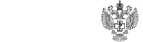  	           Последние  2 года основной проблемой  всей планеты является борьба с распространением по предупреждению завоза и распространения новой коронавирусной инфекции COV1D-19 на территории Российской Федерации, а также мер, направленных на снижение в целом инфекционной и паразитарной  заболеваемости  в округе. Большое внимание уделяется вакцинации населения управляемыми инфекциями. Приоритетом  в округе является обеспечение населения доброкачественной питьевой водой , участие в федеральных проектах «Укрепление общественного здоровья», «Демография», «Чистая вода».Одним из направлений санитарно-эпидемиологического состояния населения  является мониторинг питание различных групп населения. Ликвидации дефицита микро- и макронутриентов, употребление продуктов, обогащенных витаминами и микроэлементами, организация школьного питания, организация летнего оздоровительного отдыха.           Большая роль уделяется информированию населения о качестве питьевой воды, о здоровом  и правильном питании  населения.          Создание  санитарно-эпидемиологического благополучия населения требует      финансовых затрат.          Разработка мер  поддержки  по данной программе позволит  в  обеспечить ряд работ  не предусмотренных в других бюджетах.Механизм реализации мероприятий программы         Реализация  мероприятий программы  указаны  в  пунктах перечня мероприятий программы.  Программа осуществляется    ГБУЗ АО «Ильинская ЦРБ» совместно филиалом № 6 ФБУЗ «ЦГиЭ по Архангельской области», Управления образования и культуры, Рай СББЖ.        Перечень муниципальной программы представлен в приложении №2 к муниципальной программе.        Ресурсное обеспечение реализации программы за счет средств местного бюджета представлено в приложении № 3 к муниципальной программе. Программа подлежит приведению в соответствие с решением о бюджете не позднее трех месяцев со дня вступлении его в силу.Ожидаемые результаты реализации программыРеализация мероприятий муниципальной программы позволит:• снизить уровень   инфекционной, паразитарной  заболеваемости;• снизить заболеваемость населения, обусловленной дефицитом   микронутриентов		• повышение уровня знаний населения о принципах здорового питания, профилактика алиментарно-зависимых заболеваний;          • обеспечь  население округа доброкачественной питьевой водой;	• улучшить санитарное состояние территории округа;	• обеспечить  санитарно-эпидемиологического благополучие детей и подростков в организованных коллективах;	• совершенствование межведомственного взаимодействия на основе принятых соглашенийОценка эффективности муниципальной программы осуществляется ответственным исполнителем муниципальной программы согласно Порядка разработки, реализации и оценки эффективности муниципальных программ Вилегодского муниципального округа Архангельской области, утвержденного распоряжением Администрации Вилегодского муниципального округа Архангельской области  от 11.01.2021  № 1-р (с изменениями от01.12.2021 № 590-р).Приложение № 1к муниципальной программе                                                                                                                                                                                                                Вилегодского муниципального округа    «Неотложные меры по обеспечению санитарно-эпидемиологического благополучия населения Вилегодского муниципального округа»ПЕРЕЧЕНЬцелевых показателей муниципальной программыВилегодского муниципального округа Архангельской области «Неотложные меры по обеспечению санитарно-эпидемиологического благополучия населения Вилегодского муниципального округа»Ответственный исполнитель – Управление образования и культурыадминистрации Вилегодского муниципального округаПорядок расчета и источники информации о значенииПриложение № 2к муниципальной программе Вилегодского муниципального округаАрхангельской области «Неотложные меры по обеспечению санитарно-эпидемиологического благополучия населения Вилегодского муниципального округа»Приложение № 3к муниципальной программе Вилегодского муниципального округа«Неотложные меры по обеспечению санитарно-эпидемиологического благополучия населения Вилегодского округа»РЕСУРСНОЕ ОБЕСПЕЧЕНИЕреализации муниципальной программы Вилегодского муниципального округа  «Неотложные меры по обеспечению санитарно-эпидемиологического благополучия населения Вилегодского муниципального округа на 2021-2026 годы»Ответственный исполнитель: Управление образования и культуры администрации Вилегодского муниципального округаНаименование муниципальной программы            муниципальная программа Вилегодского муниципального округа Архангельской области  «Неотложные  меры  по обеспечению санитарно-эпидемиологического благополучия населения Вилегодского муниципального округа на 2021-2026 годы» (далее – муниципальная программа)Основание для разработки муниципальной программыраспоряжение Администрации Вилегодского муниципального округа Архангельской области от 11.01.2021 № 1-р (с изменениями от 01.12.2021 № 590-р)  «Об утверждении Порядка разработки,  реализации и оценки эффективности муниципальных программ Вилегодского муниципального округа Архангельской области»Ответственный исполнитель (разработчик) муниципальной программы- Управление образования и культуры администрации Вилегодского муниципального округа (далее – Управление);- ГБУЗ АО «Ильинская ЦРБ» (далее – Ильинская ЦРБ);-Коряжемский территориальный отдел Управления  Роспотребнадзора  по Архангельской области  (далее ТО  «Роспотребнадзор»);-Филиал   ФБУЗ  « ЦГиЭ в Архангельской области в г. Коряжме,  Вилегодском  и Ленском  районах» (далее ФБУЗ);-Межведомственная комиссия по охране здоровья граждан при администрации Вилегодского муниципального округа;- ГБУ АО «Вилегодская станция по борьбе с болезнями животных» (далее райСББЖ).  Цели муниципальной  программыобеспечение санитарно-эпидемиологического благополучия населения Вилегодского муниципального округаЗадачи муниципальнойпрограммы- снижение уровня инфекционной, паразитарной  и  профессиональной заболеваемости;- охрана территории округа от мусора, улучшение санитарного  состояния территории округа;- обеспечение населения округа доброкачественной питьевой водой;- снижение заболеваемости населения, обусловленнойдефицитом   микронутриентов, повышение уровня знанийнаселения о принципах здорового питания, профилактикаалиментарно-зависимых заболеваний;- обеспечение санитарно-эпидемиологического  благополучия детей и подростков в организованных коллективах;- гигиена труда и профессиональных заболеваний работающих;- соблюдение законодательства в сфере защиты прав потребителей.Целевые показатели и индикаторы муниципальной программыперечень целевых показателей муниципальной программы приведен в приложении № 1 к муниципальной программе    Сроки и этапы реализации муниципальной программы2021-2026 годы.Муниципальная программа реализуется в один этапПеречень подпрограммнетПеречень основных мероприятий муниципальной программыперечень основных мероприятий муниципальной программы приведен в приложении № 2 к муниципальной программеСоисполнители муниципальной программынетОбъемы и источники финансирования муниципальной программыобщий объем финансирования муниципальной программы составляет  - 0 тыс. руб. , в том числе: средства местного бюджета - 0 тыс. руб.Ожидаемые конечные результаты реализации муниципальной программыреализация программы позволит оказать позитивное влияние на санитарно-эпидемиологическое благополучие населения Вилегодского муниципального округа:- снизится уровень инфекционной, паразитарной и профессиональной заболеваемости.- улучшится санитарное состояние территории округа. - население района будет обеспечено доброкачественной питьевой водой.- снизится заболеваемость населения, обусловленная дефицитом микронутриентов, повысится уровень знаний населения о принципах здорового питания, профилактика алиментарно-зависимых заболеваний.- будет обеспечено санитарно-эпидемиологического благополучие детей и подростков в организованных коллективах.Система организации контроля за исполнением муниципальной программыУправление и контроль за реализацией муниципальной программы осуществляется в соответствии с п. 24 Порядка разработки, реализации и оценки эффективности муниципальных программ Вилегодского муниципального округа Архангельской области, утвержденного распоряжением Администрации Вилегодского муниципального округа Архангельской области от 11.01.2021 №1-р (с изменениями от 01.12.2021 № 590-р)Наименование целевого показателяЕдиница измеренияЗначение целевых показателейЗначение целевых показателейЗначение целевых показателейЗначение целевых показателейЗначение целевых показателейЗначение целевых показателейЗначение целевых показателейЗначение целевых показателейЗначение целевых показателейНаименование целевого показателяЕдиница измеренияБазовый 2019 годОценочный 2020 год 2021год2022 год2023год2024 год2025год2025год2026год123456789910«Неотложные меры по обеспечению санитарно-эпидемиологического благополучия населения Вилегодского муниципального округа»«Неотложные меры по обеспечению санитарно-эпидемиологического благополучия населения Вилегодского муниципального округа»«Неотложные меры по обеспечению санитарно-эпидемиологического благополучия населения Вилегодского муниципального округа»«Неотложные меры по обеспечению санитарно-эпидемиологического благополучия населения Вилегодского муниципального округа»«Неотложные меры по обеспечению санитарно-эпидемиологического благополучия населения Вилегодского муниципального округа»«Неотложные меры по обеспечению санитарно-эпидемиологического благополучия населения Вилегодского муниципального округа»«Неотложные меры по обеспечению санитарно-эпидемиологического благополучия населения Вилегодского муниципального округа»«Неотложные меры по обеспечению санитарно-эпидемиологического благополучия населения Вилегодского муниципального округа»«Неотложные меры по обеспечению санитарно-эпидемиологического благополучия населения Вилегодского муниципального округа»«Неотложные меры по обеспечению санитарно-эпидемиологического благополучия населения Вилегодского муниципального округа»«Неотложные меры по обеспечению санитарно-эпидемиологического благополучия населения Вилегодского муниципального округа»«Неотложные меры по обеспечению санитарно-эпидемиологического благополучия населения Вилегодского муниципального округа»1.Показатели заболеваемости должны быть ниже среднеобластных показателей по нозологическим формамед.99999992.Выполнение плана иммунизации против полиомиелита, гриппа, вируса гепатита В, кори, дифтериипроцентыне менее 95%не менее  95%не менее 95%не менее 95%не менее 95%не менее 95%не менее 95%3.Количество регистрации присасывания клещей на территориях после акарицидных обработокед.00000004.Регистрация туляремии, лептоспироза на эндемичных территорияхед.00000005.Запас противоклещевого гамма-глобулина  на весенне-летний периодед.4004004004004004004006.Доля образовательных организаций, в которых оформлены информационные стенды по вопросам охраны здоровья детей%100100100100100100100Наименование целевых показателей муниципальной программыПорядок расчетаИсточники информации1. Показатели заболеваемости должны быть ниже среднеобластных показателей по нозологическим формам-ГБУЗ АО «Ильинская ЦРБ»2. Выполнение плана иммунизации против полиомиелита, гриппа, вируса гепатита В, кори, дифтерии-ГБУЗ АО «Ильинская ЦРБ»3. Количество регистрации присасывания клещей на территориях после акарицидных обработок-ГБУЗ АО «Ильинская ЦРБ»4. Регистрация туляремии, лептоспироза на эндемичных территориях-ГБУЗ АО «Ильинская ЦРБ»5. Запас противоклещевого гамма-глобулина  на весенне-летний период-ГБУЗ АО «Ильинская ЦРБ»6. Доля образовательных организаций, в которых оформлены информационные стенды по вопросам охраны здоровья детей-Образовательные учреждения Вилегодского муниципального округаНаименование мероприятияОтветственный исполнитель, соисполнителиОтветственный исполнитель, соисполнителиОтветственный исполнитель, соисполнителиОтветственный исполнитель, соисполнителиИсточники финансированияИсточники финансированияИсточники финансированияОбъемы финансирования  (тыс. рублей)Объемы финансирования  (тыс. рублей)Объемы финансирования  (тыс. рублей)Объемы финансирования  (тыс. рублей)Объемы финансирования  (тыс. рублей)Объемы финансирования  (тыс. рублей)Объемы финансирования  (тыс. рублей)Объемы финансирования  (тыс. рублей)Объемы финансирования  (тыс. рублей)Объемы финансирования  (тыс. рублей)Объемы финансирования  (тыс. рублей)Объемы финансирования  (тыс. рублей)Объемы финансирования  (тыс. рублей)Объемы финансирования  (тыс. рублей)Объемы финансирования  (тыс. рублей)Объемы финансирования  (тыс. рублей)Объемы финансирования  (тыс. рублей)Объемы финансирования  (тыс. рублей)Объемы финансирования  (тыс. рублей)Объемы финансирования  (тыс. рублей)Объемы финансирования  (тыс. рублей)Объемы финансирования  (тыс. рублей)Объемы финансирования  (тыс. рублей)Объемы финансирования  (тыс. рублей)Объемы финансирования  (тыс. рублей)Объемы финансирования  (тыс. рублей)Объемы финансирования  (тыс. рублей)Объемы финансирования  (тыс. рублей)Объемы финансирования  (тыс. рублей)Объемы финансирования  (тыс. рублей)Объемы финансирования  (тыс. рублей)Объемы финансирования  (тыс. рублей)Ожидаемые результаты реализации мероприятийОжидаемые результаты реализации мероприятийОжидаемые результаты реализации мероприятийОжидаемые результаты реализации мероприятийНаименование мероприятияОтветственный исполнитель, соисполнителиОтветственный исполнитель, соисполнителиОтветственный исполнитель, соисполнителиОтветственный исполнитель, соисполнителиИсточники финансированияИсточники финансированияИсточники финансированиявсеговсеговсего2021год2021год2021год2022год2022год2022год2023год2023год2023год2023год2023год2024год2024год2024год2024год2024год2024год2024год2024год2024год2024год2025год2025год2025год2025год2026год2026год2026год2026год12222333444555666777778888888888999Задача № 1 программы: снижение уровня инфекционной, паразитарной  и  профессиональной заболеваемости.Задача № 1 программы: снижение уровня инфекционной, паразитарной  и  профессиональной заболеваемости.Задача № 1 программы: снижение уровня инфекционной, паразитарной  и  профессиональной заболеваемости.Задача № 1 программы: снижение уровня инфекционной, паразитарной  и  профессиональной заболеваемости.Задача № 1 программы: снижение уровня инфекционной, паразитарной  и  профессиональной заболеваемости.Задача № 1 программы: снижение уровня инфекционной, паразитарной  и  профессиональной заболеваемости.Задача № 1 программы: снижение уровня инфекционной, паразитарной  и  профессиональной заболеваемости.Задача № 1 программы: снижение уровня инфекционной, паразитарной  и  профессиональной заболеваемости.Задача № 1 программы: снижение уровня инфекционной, паразитарной  и  профессиональной заболеваемости.Задача № 1 программы: снижение уровня инфекционной, паразитарной  и  профессиональной заболеваемости.Задача № 1 программы: снижение уровня инфекционной, паразитарной  и  профессиональной заболеваемости.Задача № 1 программы: снижение уровня инфекционной, паразитарной  и  профессиональной заболеваемости.Задача № 1 программы: снижение уровня инфекционной, паразитарной  и  профессиональной заболеваемости.Задача № 1 программы: снижение уровня инфекционной, паразитарной  и  профессиональной заболеваемости.Задача № 1 программы: снижение уровня инфекционной, паразитарной  и  профессиональной заболеваемости.Задача № 1 программы: снижение уровня инфекционной, паразитарной  и  профессиональной заболеваемости.Задача № 1 программы: снижение уровня инфекционной, паразитарной  и  профессиональной заболеваемости.Задача № 1 программы: снижение уровня инфекционной, паразитарной  и  профессиональной заболеваемости.Задача № 1 программы: снижение уровня инфекционной, паразитарной  и  профессиональной заболеваемости.Задача № 1 программы: снижение уровня инфекционной, паразитарной  и  профессиональной заболеваемости.Задача № 1 программы: снижение уровня инфекционной, паразитарной  и  профессиональной заболеваемости.Задача № 1 программы: снижение уровня инфекционной, паразитарной  и  профессиональной заболеваемости.Задача № 1 программы: снижение уровня инфекционной, паразитарной  и  профессиональной заболеваемости.Задача № 1 программы: снижение уровня инфекционной, паразитарной  и  профессиональной заболеваемости.Задача № 1 программы: снижение уровня инфекционной, паразитарной  и  профессиональной заболеваемости.Задача № 1 программы: снижение уровня инфекционной, паразитарной  и  профессиональной заболеваемости.Задача № 1 программы: снижение уровня инфекционной, паразитарной  и  профессиональной заболеваемости.Задача № 1 программы: снижение уровня инфекционной, паразитарной  и  профессиональной заболеваемости.Задача № 1 программы: снижение уровня инфекционной, паразитарной  и  профессиональной заболеваемости.Задача № 1 программы: снижение уровня инфекционной, паразитарной  и  профессиональной заболеваемости.Задача № 1 программы: снижение уровня инфекционной, паразитарной  и  профессиональной заболеваемости.Задача № 1 программы: снижение уровня инфекционной, паразитарной  и  профессиональной заболеваемости.Задача № 1 программы: снижение уровня инфекционной, паразитарной  и  профессиональной заболеваемости.Задача № 1 программы: снижение уровня инфекционной, паразитарной  и  профессиональной заболеваемости.Задача № 1 программы: снижение уровня инфекционной, паразитарной  и  профессиональной заболеваемости.Задача № 1 программы: снижение уровня инфекционной, паразитарной  и  профессиональной заболеваемости.Задача № 1 программы: снижение уровня инфекционной, паразитарной  и  профессиональной заболеваемости.Задача № 1 программы: снижение уровня инфекционной, паразитарной  и  профессиональной заболеваемости.Задача № 1 программы: снижение уровня инфекционной, паразитарной  и  профессиональной заболеваемости.Задача № 1 программы: снижение уровня инфекционной, паразитарной  и  профессиональной заболеваемости.Задача № 1 программы: снижение уровня инфекционной, паразитарной  и  профессиональной заболеваемости.Задача № 1 программы: снижение уровня инфекционной, паразитарной  и  профессиональной заболеваемости.Задача № 1 программы: снижение уровня инфекционной, паразитарной  и  профессиональной заболеваемости.Задача № 1 программы: снижение уровня инфекционной, паразитарной  и  профессиональной заболеваемости.1.1.Организация совместной плановой работы Управления, рай СББЖ, ТО Роспотребнадзора, ФБУЗ,  ГБУЗ АО «»Ильинская ЦРБ» по профилактике и борьбе с инфекционной и паразитарной заболеваемостьюУправления образования и культуры, Рай СББЖ ГБУЗ Архангельской области «Ильинская ЦРБ», ТО Роспотребнадзора,  ФБУЗ.Управления образования и культуры, Рай СББЖ ГБУЗ Архангельской области «Ильинская ЦРБ», ТО Роспотребнадзора,  ФБУЗ.Управления образования и культуры, Рай СББЖ ГБУЗ Архангельской области «Ильинская ЦРБ», ТО Роспотребнадзора,  ФБУЗ.Управления образования и культуры, Рай СББЖ ГБУЗ Архангельской области «Ильинская ЦРБ», ТО Роспотребнадзора,  ФБУЗ.Итого,в том числе:Итого,в том числе:Итого,в том числе:Снижение показателей  уровня инфекционной  и паразитарной заболеваемости ниже  средне областных показателей.Снижение показателей  уровня инфекционной  и паразитарной заболеваемости ниже  средне областных показателей.Снижение показателей  уровня инфекционной  и паразитарной заболеваемости ниже  средне областных показателей.Снижение показателей  уровня инфекционной  и паразитарной заболеваемости ниже  средне областных показателей.1.1.Организация совместной плановой работы Управления, рай СББЖ, ТО Роспотребнадзора, ФБУЗ,  ГБУЗ АО «»Ильинская ЦРБ» по профилактике и борьбе с инфекционной и паразитарной заболеваемостьюУправления образования и культуры, Рай СББЖ ГБУЗ Архангельской области «Ильинская ЦРБ», ТО Роспотребнадзора,  ФБУЗ.Управления образования и культуры, Рай СББЖ ГБУЗ Архангельской области «Ильинская ЦРБ», ТО Роспотребнадзора,  ФБУЗ.Управления образования и культуры, Рай СББЖ ГБУЗ Архангельской области «Ильинская ЦРБ», ТО Роспотребнадзора,  ФБУЗ.Управления образования и культуры, Рай СББЖ ГБУЗ Архангельской области «Ильинская ЦРБ», ТО Роспотребнадзора,  ФБУЗ.федеральный бюджетфедеральный бюджетфедеральный бюджетСнижение показателей  уровня инфекционной  и паразитарной заболеваемости ниже  средне областных показателей.Снижение показателей  уровня инфекционной  и паразитарной заболеваемости ниже  средне областных показателей.Снижение показателей  уровня инфекционной  и паразитарной заболеваемости ниже  средне областных показателей.Снижение показателей  уровня инфекционной  и паразитарной заболеваемости ниже  средне областных показателей.1.1.Организация совместной плановой работы Управления, рай СББЖ, ТО Роспотребнадзора, ФБУЗ,  ГБУЗ АО «»Ильинская ЦРБ» по профилактике и борьбе с инфекционной и паразитарной заболеваемостьюУправления образования и культуры, Рай СББЖ ГБУЗ Архангельской области «Ильинская ЦРБ», ТО Роспотребнадзора,  ФБУЗ.Управления образования и культуры, Рай СББЖ ГБУЗ Архангельской области «Ильинская ЦРБ», ТО Роспотребнадзора,  ФБУЗ.Управления образования и культуры, Рай СББЖ ГБУЗ Архангельской области «Ильинская ЦРБ», ТО Роспотребнадзора,  ФБУЗ.Управления образования и культуры, Рай СББЖ ГБУЗ Архангельской области «Ильинская ЦРБ», ТО Роспотребнадзора,  ФБУЗ.областной бюджетобластной бюджетобластной бюджетСнижение показателей  уровня инфекционной  и паразитарной заболеваемости ниже  средне областных показателей.Снижение показателей  уровня инфекционной  и паразитарной заболеваемости ниже  средне областных показателей.Снижение показателей  уровня инфекционной  и паразитарной заболеваемости ниже  средне областных показателей.Снижение показателей  уровня инфекционной  и паразитарной заболеваемости ниже  средне областных показателей.1.1.Организация совместной плановой работы Управления, рай СББЖ, ТО Роспотребнадзора, ФБУЗ,  ГБУЗ АО «»Ильинская ЦРБ» по профилактике и борьбе с инфекционной и паразитарной заболеваемостьюУправления образования и культуры, Рай СББЖ ГБУЗ Архангельской области «Ильинская ЦРБ», ТО Роспотребнадзора,  ФБУЗ.Управления образования и культуры, Рай СББЖ ГБУЗ Архангельской области «Ильинская ЦРБ», ТО Роспотребнадзора,  ФБУЗ.Управления образования и культуры, Рай СББЖ ГБУЗ Архангельской области «Ильинская ЦРБ», ТО Роспотребнадзора,  ФБУЗ.Управления образования и культуры, Рай СББЖ ГБУЗ Архангельской области «Ильинская ЦРБ», ТО Роспотребнадзора,  ФБУЗ.местный бюджетместный бюджетместный бюджетСнижение показателей  уровня инфекционной  и паразитарной заболеваемости ниже  средне областных показателей.Снижение показателей  уровня инфекционной  и паразитарной заболеваемости ниже  средне областных показателей.Снижение показателей  уровня инфекционной  и паразитарной заболеваемости ниже  средне областных показателей.Снижение показателей  уровня инфекционной  и паразитарной заболеваемости ниже  средне областных показателей.1.1.Организация совместной плановой работы Управления, рай СББЖ, ТО Роспотребнадзора, ФБУЗ,  ГБУЗ АО «»Ильинская ЦРБ» по профилактике и борьбе с инфекционной и паразитарной заболеваемостьюУправления образования и культуры, Рай СББЖ ГБУЗ Архангельской области «Ильинская ЦРБ», ТО Роспотребнадзора,  ФБУЗ.Управления образования и культуры, Рай СББЖ ГБУЗ Архангельской области «Ильинская ЦРБ», ТО Роспотребнадзора,  ФБУЗ.Управления образования и культуры, Рай СББЖ ГБУЗ Архангельской области «Ильинская ЦРБ», ТО Роспотребнадзора,  ФБУЗ.Управления образования и культуры, Рай СББЖ ГБУЗ Архангельской области «Ильинская ЦРБ», ТО Роспотребнадзора,  ФБУЗ.внебюджетные источникивнебюджетные источникивнебюджетные источникиСнижение показателей  уровня инфекционной  и паразитарной заболеваемости ниже  средне областных показателей.Снижение показателей  уровня инфекционной  и паразитарной заболеваемости ниже  средне областных показателей.Снижение показателей  уровня инфекционной  и паразитарной заболеваемости ниже  средне областных показателей.Снижение показателей  уровня инфекционной  и паразитарной заболеваемости ниже  средне областных показателей.1.2.Разработка, корректировка и исполнение комплексных планов  мероприятий по санитарной охране территории от ООИ, профилактике паразитарных заболеваний, гриппа, ОКИ, туберкулеза,   социальных болезней в т.ч. ВИЧ /СПИДГБУЗ АО «Ильинская ЦРБ», ТО Роспотребнадзора,  ФБУЗ.ГБУЗ АО «Ильинская ЦРБ», ТО Роспотребнадзора,  ФБУЗ.ГБУЗ АО «Ильинская ЦРБ», ТО Роспотребнадзора,  ФБУЗ.ГБУЗ АО «Ильинская ЦРБ», ТО Роспотребнадзора,  ФБУЗ.Итого,в том числе:Итого,в том числе:Итого,в том числе:Исполнение комплексных планов  мероприятий по санитарной охране территории от ООИ, профилактике паразитарных заболеваний, гриппа, ОКИ, туберкулеза,   социальных болезней в т.ч. ВИЧ /СПИД.Исполнение комплексных планов  мероприятий по санитарной охране территории от ООИ, профилактике паразитарных заболеваний, гриппа, ОКИ, туберкулеза,   социальных болезней в т.ч. ВИЧ /СПИД.Исполнение комплексных планов  мероприятий по санитарной охране территории от ООИ, профилактике паразитарных заболеваний, гриппа, ОКИ, туберкулеза,   социальных болезней в т.ч. ВИЧ /СПИД.Исполнение комплексных планов  мероприятий по санитарной охране территории от ООИ, профилактике паразитарных заболеваний, гриппа, ОКИ, туберкулеза,   социальных болезней в т.ч. ВИЧ /СПИД.1.2.Разработка, корректировка и исполнение комплексных планов  мероприятий по санитарной охране территории от ООИ, профилактике паразитарных заболеваний, гриппа, ОКИ, туберкулеза,   социальных болезней в т.ч. ВИЧ /СПИДГБУЗ АО «Ильинская ЦРБ», ТО Роспотребнадзора,  ФБУЗ.ГБУЗ АО «Ильинская ЦРБ», ТО Роспотребнадзора,  ФБУЗ.ГБУЗ АО «Ильинская ЦРБ», ТО Роспотребнадзора,  ФБУЗ.ГБУЗ АО «Ильинская ЦРБ», ТО Роспотребнадзора,  ФБУЗ.федеральный бюджетфедеральный бюджетфедеральный бюджетИсполнение комплексных планов  мероприятий по санитарной охране территории от ООИ, профилактике паразитарных заболеваний, гриппа, ОКИ, туберкулеза,   социальных болезней в т.ч. ВИЧ /СПИД.Исполнение комплексных планов  мероприятий по санитарной охране территории от ООИ, профилактике паразитарных заболеваний, гриппа, ОКИ, туберкулеза,   социальных болезней в т.ч. ВИЧ /СПИД.Исполнение комплексных планов  мероприятий по санитарной охране территории от ООИ, профилактике паразитарных заболеваний, гриппа, ОКИ, туберкулеза,   социальных болезней в т.ч. ВИЧ /СПИД.Исполнение комплексных планов  мероприятий по санитарной охране территории от ООИ, профилактике паразитарных заболеваний, гриппа, ОКИ, туберкулеза,   социальных болезней в т.ч. ВИЧ /СПИД.1.2.Разработка, корректировка и исполнение комплексных планов  мероприятий по санитарной охране территории от ООИ, профилактике паразитарных заболеваний, гриппа, ОКИ, туберкулеза,   социальных болезней в т.ч. ВИЧ /СПИДГБУЗ АО «Ильинская ЦРБ», ТО Роспотребнадзора,  ФБУЗ.ГБУЗ АО «Ильинская ЦРБ», ТО Роспотребнадзора,  ФБУЗ.ГБУЗ АО «Ильинская ЦРБ», ТО Роспотребнадзора,  ФБУЗ.ГБУЗ АО «Ильинская ЦРБ», ТО Роспотребнадзора,  ФБУЗ.областной бюджетобластной бюджетобластной бюджетИсполнение комплексных планов  мероприятий по санитарной охране территории от ООИ, профилактике паразитарных заболеваний, гриппа, ОКИ, туберкулеза,   социальных болезней в т.ч. ВИЧ /СПИД.Исполнение комплексных планов  мероприятий по санитарной охране территории от ООИ, профилактике паразитарных заболеваний, гриппа, ОКИ, туберкулеза,   социальных болезней в т.ч. ВИЧ /СПИД.Исполнение комплексных планов  мероприятий по санитарной охране территории от ООИ, профилактике паразитарных заболеваний, гриппа, ОКИ, туберкулеза,   социальных болезней в т.ч. ВИЧ /СПИД.Исполнение комплексных планов  мероприятий по санитарной охране территории от ООИ, профилактике паразитарных заболеваний, гриппа, ОКИ, туберкулеза,   социальных болезней в т.ч. ВИЧ /СПИД.1.2.Разработка, корректировка и исполнение комплексных планов  мероприятий по санитарной охране территории от ООИ, профилактике паразитарных заболеваний, гриппа, ОКИ, туберкулеза,   социальных болезней в т.ч. ВИЧ /СПИДГБУЗ АО «Ильинская ЦРБ», ТО Роспотребнадзора,  ФБУЗ.ГБУЗ АО «Ильинская ЦРБ», ТО Роспотребнадзора,  ФБУЗ.ГБУЗ АО «Ильинская ЦРБ», ТО Роспотребнадзора,  ФБУЗ.ГБУЗ АО «Ильинская ЦРБ», ТО Роспотребнадзора,  ФБУЗ.местный бюджетместный бюджетместный бюджетИсполнение комплексных планов  мероприятий по санитарной охране территории от ООИ, профилактике паразитарных заболеваний, гриппа, ОКИ, туберкулеза,   социальных болезней в т.ч. ВИЧ /СПИД.Исполнение комплексных планов  мероприятий по санитарной охране территории от ООИ, профилактике паразитарных заболеваний, гриппа, ОКИ, туберкулеза,   социальных болезней в т.ч. ВИЧ /СПИД.Исполнение комплексных планов  мероприятий по санитарной охране территории от ООИ, профилактике паразитарных заболеваний, гриппа, ОКИ, туберкулеза,   социальных болезней в т.ч. ВИЧ /СПИД.Исполнение комплексных планов  мероприятий по санитарной охране территории от ООИ, профилактике паразитарных заболеваний, гриппа, ОКИ, туберкулеза,   социальных болезней в т.ч. ВИЧ /СПИД.1.2.Разработка, корректировка и исполнение комплексных планов  мероприятий по санитарной охране территории от ООИ, профилактике паразитарных заболеваний, гриппа, ОКИ, туберкулеза,   социальных болезней в т.ч. ВИЧ /СПИДГБУЗ АО «Ильинская ЦРБ», ТО Роспотребнадзора,  ФБУЗ.ГБУЗ АО «Ильинская ЦРБ», ТО Роспотребнадзора,  ФБУЗ.ГБУЗ АО «Ильинская ЦРБ», ТО Роспотребнадзора,  ФБУЗ.ГБУЗ АО «Ильинская ЦРБ», ТО Роспотребнадзора,  ФБУЗ.внебюджетные источникивнебюджетные источникивнебюджетные источникиИсполнение комплексных планов  мероприятий по санитарной охране территории от ООИ, профилактике паразитарных заболеваний, гриппа, ОКИ, туберкулеза,   социальных болезней в т.ч. ВИЧ /СПИД.Исполнение комплексных планов  мероприятий по санитарной охране территории от ООИ, профилактике паразитарных заболеваний, гриппа, ОКИ, туберкулеза,   социальных болезней в т.ч. ВИЧ /СПИД.Исполнение комплексных планов  мероприятий по санитарной охране территории от ООИ, профилактике паразитарных заболеваний, гриппа, ОКИ, туберкулеза,   социальных болезней в т.ч. ВИЧ /СПИД.Исполнение комплексных планов  мероприятий по санитарной охране территории от ООИ, профилактике паразитарных заболеваний, гриппа, ОКИ, туберкулеза,   социальных болезней в т.ч. ВИЧ /СПИД.1.3.Совершенствование системы санитарного просвещения через средства массовой информации с анализом инфекционной заболеваемости - публикации по профилактике инфекционной, паразитарной заболеваемости  и состояния санитарно-эпидемиологического благополучия  в округеГБУЗ АО «Ильинская ЦРБ», ТО Роспотребнадзора,  ФБУЗ.ГБУЗ АО «Ильинская ЦРБ», ТО Роспотребнадзора,  ФБУЗ.ГБУЗ АО «Ильинская ЦРБ», ТО Роспотребнадзора,  ФБУЗ.ГБУЗ АО «Ильинская ЦРБ», ТО Роспотребнадзора,  ФБУЗ.Итого, в том числе:Итого, в том числе:Итого, в том числе:Анализ инфекционной заболеваемости, публикации в СМИ.Анализ инфекционной заболеваемости, публикации в СМИ.Анализ инфекционной заболеваемости, публикации в СМИ.Анализ инфекционной заболеваемости, публикации в СМИ.1.3.Совершенствование системы санитарного просвещения через средства массовой информации с анализом инфекционной заболеваемости - публикации по профилактике инфекционной, паразитарной заболеваемости  и состояния санитарно-эпидемиологического благополучия  в округеГБУЗ АО «Ильинская ЦРБ», ТО Роспотребнадзора,  ФБУЗ.ГБУЗ АО «Ильинская ЦРБ», ТО Роспотребнадзора,  ФБУЗ.ГБУЗ АО «Ильинская ЦРБ», ТО Роспотребнадзора,  ФБУЗ.ГБУЗ АО «Ильинская ЦРБ», ТО Роспотребнадзора,  ФБУЗ.федеральный бюджетфедеральный бюджетфедеральный бюджетАнализ инфекционной заболеваемости, публикации в СМИ.Анализ инфекционной заболеваемости, публикации в СМИ.Анализ инфекционной заболеваемости, публикации в СМИ.Анализ инфекционной заболеваемости, публикации в СМИ.1.3.Совершенствование системы санитарного просвещения через средства массовой информации с анализом инфекционной заболеваемости - публикации по профилактике инфекционной, паразитарной заболеваемости  и состояния санитарно-эпидемиологического благополучия  в округеГБУЗ АО «Ильинская ЦРБ», ТО Роспотребнадзора,  ФБУЗ.ГБУЗ АО «Ильинская ЦРБ», ТО Роспотребнадзора,  ФБУЗ.ГБУЗ АО «Ильинская ЦРБ», ТО Роспотребнадзора,  ФБУЗ.ГБУЗ АО «Ильинская ЦРБ», ТО Роспотребнадзора,  ФБУЗ.областной бюджетобластной бюджетобластной бюджетАнализ инфекционной заболеваемости, публикации в СМИ.Анализ инфекционной заболеваемости, публикации в СМИ.Анализ инфекционной заболеваемости, публикации в СМИ.Анализ инфекционной заболеваемости, публикации в СМИ.1.3.Совершенствование системы санитарного просвещения через средства массовой информации с анализом инфекционной заболеваемости - публикации по профилактике инфекционной, паразитарной заболеваемости  и состояния санитарно-эпидемиологического благополучия  в округеГБУЗ АО «Ильинская ЦРБ», ТО Роспотребнадзора,  ФБУЗ.ГБУЗ АО «Ильинская ЦРБ», ТО Роспотребнадзора,  ФБУЗ.ГБУЗ АО «Ильинская ЦРБ», ТО Роспотребнадзора,  ФБУЗ.ГБУЗ АО «Ильинская ЦРБ», ТО Роспотребнадзора,  ФБУЗ.местный бюджетместный бюджетместный бюджетАнализ инфекционной заболеваемости, публикации в СМИ.Анализ инфекционной заболеваемости, публикации в СМИ.Анализ инфекционной заболеваемости, публикации в СМИ.Анализ инфекционной заболеваемости, публикации в СМИ.1.3.Совершенствование системы санитарного просвещения через средства массовой информации с анализом инфекционной заболеваемости - публикации по профилактике инфекционной, паразитарной заболеваемости  и состояния санитарно-эпидемиологического благополучия  в округеГБУЗ АО «Ильинская ЦРБ», ТО Роспотребнадзора,  ФБУЗ.ГБУЗ АО «Ильинская ЦРБ», ТО Роспотребнадзора,  ФБУЗ.ГБУЗ АО «Ильинская ЦРБ», ТО Роспотребнадзора,  ФБУЗ.ГБУЗ АО «Ильинская ЦРБ», ТО Роспотребнадзора,  ФБУЗ.внебюджетные источникивнебюджетные источникивнебюджетные источникиАнализ инфекционной заболеваемости, публикации в СМИ.Анализ инфекционной заболеваемости, публикации в СМИ.Анализ инфекционной заболеваемости, публикации в СМИ.Анализ инфекционной заболеваемости, публикации в СМИ.1.4.Обеспечение процента иммунной прослойки населения не ниже 90%   в энзоотичных по туляремии в деревнях: Прокопьевская, Кулига, Лукинская, ВоронцовоГБУЗ Архангельской области «Ильинская ЦРБ»,ТО Роспотребнадзора, ФБУЗГБУЗ Архангельской области «Ильинская ЦРБ»,ТО Роспотребнадзора, ФБУЗГБУЗ Архангельской области «Ильинская ЦРБ»,ТО Роспотребнадзора, ФБУЗГБУЗ Архангельской области «Ильинская ЦРБ»,ТО Роспотребнадзора, ФБУЗИтого,в том числе:Итого,в том числе:Итого,в том числе:Отсутствие регистрации заболеваемости туляремииОтсутствие регистрации заболеваемости туляремииОтсутствие регистрации заболеваемости туляремииОтсутствие регистрации заболеваемости туляремии1.4.Обеспечение процента иммунной прослойки населения не ниже 90%   в энзоотичных по туляремии в деревнях: Прокопьевская, Кулига, Лукинская, ВоронцовоГБУЗ Архангельской области «Ильинская ЦРБ»,ТО Роспотребнадзора, ФБУЗГБУЗ Архангельской области «Ильинская ЦРБ»,ТО Роспотребнадзора, ФБУЗГБУЗ Архангельской области «Ильинская ЦРБ»,ТО Роспотребнадзора, ФБУЗГБУЗ Архангельской области «Ильинская ЦРБ»,ТО Роспотребнадзора, ФБУЗфедеральный бюджетфедеральный бюджетфедеральный бюджетОтсутствие регистрации заболеваемости туляремииОтсутствие регистрации заболеваемости туляремииОтсутствие регистрации заболеваемости туляремииОтсутствие регистрации заболеваемости туляремии1.4.Обеспечение процента иммунной прослойки населения не ниже 90%   в энзоотичных по туляремии в деревнях: Прокопьевская, Кулига, Лукинская, ВоронцовоГБУЗ Архангельской области «Ильинская ЦРБ»,ТО Роспотребнадзора, ФБУЗГБУЗ Архангельской области «Ильинская ЦРБ»,ТО Роспотребнадзора, ФБУЗГБУЗ Архангельской области «Ильинская ЦРБ»,ТО Роспотребнадзора, ФБУЗГБУЗ Архангельской области «Ильинская ЦРБ»,ТО Роспотребнадзора, ФБУЗобластной бюджетобластной бюджетобластной бюджетОтсутствие регистрации заболеваемости туляремииОтсутствие регистрации заболеваемости туляремииОтсутствие регистрации заболеваемости туляремииОтсутствие регистрации заболеваемости туляремии1.4.Обеспечение процента иммунной прослойки населения не ниже 90%   в энзоотичных по туляремии в деревнях: Прокопьевская, Кулига, Лукинская, ВоронцовоГБУЗ Архангельской области «Ильинская ЦРБ»,ТО Роспотребнадзора, ФБУЗГБУЗ Архангельской области «Ильинская ЦРБ»,ТО Роспотребнадзора, ФБУЗГБУЗ Архангельской области «Ильинская ЦРБ»,ТО Роспотребнадзора, ФБУЗГБУЗ Архангельской области «Ильинская ЦРБ»,ТО Роспотребнадзора, ФБУЗместный бюджетместный бюджетместный бюджетОтсутствие регистрации заболеваемости туляремииОтсутствие регистрации заболеваемости туляремииОтсутствие регистрации заболеваемости туляремииОтсутствие регистрации заболеваемости туляремии1.4.Обеспечение процента иммунной прослойки населения не ниже 90%   в энзоотичных по туляремии в деревнях: Прокопьевская, Кулига, Лукинская, ВоронцовоГБУЗ Архангельской области «Ильинская ЦРБ»,ТО Роспотребнадзора, ФБУЗГБУЗ Архангельской области «Ильинская ЦРБ»,ТО Роспотребнадзора, ФБУЗГБУЗ Архангельской области «Ильинская ЦРБ»,ТО Роспотребнадзора, ФБУЗГБУЗ Архангельской области «Ильинская ЦРБ»,ТО Роспотребнадзора, ФБУЗвнебюджетные источникивнебюджетные источникивнебюджетные источникиОтсутствие регистрации заболеваемости туляремииОтсутствие регистрации заболеваемости туляремииОтсутствие регистрации заболеваемости туляремииОтсутствие регистрации заболеваемости туляремии1.5.Проведение массовой дератизации  в с. И-Подомское  многоквартирных домовООО «ДДД» (или иная организация по договору)ООО «ДДД» (или иная организация по договору)ООО «ДДД» (или иная организация по договору)ООО «ДДД» (или иная организация по договору)Итого,в том числе:Итого,в том числе:Итого,в том числе:Уничтожение грызунов – переносчиков зооантропонозных заболеванийУничтожение грызунов – переносчиков зооантропонозных заболеванийУничтожение грызунов – переносчиков зооантропонозных заболеванийУничтожение грызунов – переносчиков зооантропонозных заболеваний1.5.Проведение массовой дератизации  в с. И-Подомское  многоквартирных домовООО «ДДД» (или иная организация по договору)ООО «ДДД» (или иная организация по договору)ООО «ДДД» (или иная организация по договору)ООО «ДДД» (или иная организация по договору)федеральный бюджетфедеральный бюджетфедеральный бюджетУничтожение грызунов – переносчиков зооантропонозных заболеванийУничтожение грызунов – переносчиков зооантропонозных заболеванийУничтожение грызунов – переносчиков зооантропонозных заболеванийУничтожение грызунов – переносчиков зооантропонозных заболеваний1.5.Проведение массовой дератизации  в с. И-Подомское  многоквартирных домовООО «ДДД» (или иная организация по договору)ООО «ДДД» (или иная организация по договору)ООО «ДДД» (или иная организация по договору)ООО «ДДД» (или иная организация по договору)местный бюджетместный бюджетместный бюджетУничтожение грызунов – переносчиков зооантропонозных заболеванийУничтожение грызунов – переносчиков зооантропонозных заболеванийУничтожение грызунов – переносчиков зооантропонозных заболеванийУничтожение грызунов – переносчиков зооантропонозных заболеваний1.5.Проведение массовой дератизации  в с. И-Подомское  многоквартирных домовООО «ДДД» (или иная организация по договору)ООО «ДДД» (или иная организация по договору)ООО «ДДД» (или иная организация по договору)ООО «ДДД» (или иная организация по договору)внебюджетные источникивнебюджетные источникивнебюджетные источникиУничтожение грызунов – переносчиков зооантропонозных заболеванийУничтожение грызунов – переносчиков зооантропонозных заболеванийУничтожение грызунов – переносчиков зооантропонозных заболеванийУничтожение грызунов – переносчиков зооантропонозных заболеваний1.6.Выполнение профилактических мероприятий по борьбе с грызунами  и бытовыми насекомыми на всех объектах независимо от их организационно – правовой формыФБУЗ, директора школ, руководители предприятий, организаций всех форм собственности, частные предпринимателиФБУЗ, директора школ, руководители предприятий, организаций всех форм собственности, частные предпринимателиФБУЗ, директора школ, руководители предприятий, организаций всех форм собственности, частные предпринимателиФБУЗ, директора школ, руководители предприятий, организаций всех форм собственности, частные предпринимателиИтого,в том числе:Итого,в том числе:Итого,в том числе:Уничтожение грызунов, насекомых – переносчиков зооантропонозных заболеванийУничтожение грызунов, насекомых – переносчиков зооантропонозных заболеванийУничтожение грызунов, насекомых – переносчиков зооантропонозных заболеванийУничтожение грызунов, насекомых – переносчиков зооантропонозных заболеваний1.6.Выполнение профилактических мероприятий по борьбе с грызунами  и бытовыми насекомыми на всех объектах независимо от их организационно – правовой формыФБУЗ, директора школ, руководители предприятий, организаций всех форм собственности, частные предпринимателиФБУЗ, директора школ, руководители предприятий, организаций всех форм собственности, частные предпринимателиФБУЗ, директора школ, руководители предприятий, организаций всех форм собственности, частные предпринимателиФБУЗ, директора школ, руководители предприятий, организаций всех форм собственности, частные предпринимателифедеральный бюджетфедеральный бюджетфедеральный бюджетУничтожение грызунов, насекомых – переносчиков зооантропонозных заболеванийУничтожение грызунов, насекомых – переносчиков зооантропонозных заболеванийУничтожение грызунов, насекомых – переносчиков зооантропонозных заболеванийУничтожение грызунов, насекомых – переносчиков зооантропонозных заболеваний1.6.Выполнение профилактических мероприятий по борьбе с грызунами  и бытовыми насекомыми на всех объектах независимо от их организационно – правовой формыФБУЗ, директора школ, руководители предприятий, организаций всех форм собственности, частные предпринимателиФБУЗ, директора школ, руководители предприятий, организаций всех форм собственности, частные предпринимателиФБУЗ, директора школ, руководители предприятий, организаций всех форм собственности, частные предпринимателиФБУЗ, директора школ, руководители предприятий, организаций всех форм собственности, частные предпринимателиобластной бюджетобластной бюджетобластной бюджетУничтожение грызунов, насекомых – переносчиков зооантропонозных заболеванийУничтожение грызунов, насекомых – переносчиков зооантропонозных заболеванийУничтожение грызунов, насекомых – переносчиков зооантропонозных заболеванийУничтожение грызунов, насекомых – переносчиков зооантропонозных заболеваний1.6.Выполнение профилактических мероприятий по борьбе с грызунами  и бытовыми насекомыми на всех объектах независимо от их организационно – правовой формыФБУЗ, директора школ, руководители предприятий, организаций всех форм собственности, частные предпринимателиФБУЗ, директора школ, руководители предприятий, организаций всех форм собственности, частные предпринимателиФБУЗ, директора школ, руководители предприятий, организаций всех форм собственности, частные предпринимателиФБУЗ, директора школ, руководители предприятий, организаций всех форм собственности, частные предпринимателиместный бюджетместный бюджетместный бюджетУничтожение грызунов, насекомых – переносчиков зооантропонозных заболеванийУничтожение грызунов, насекомых – переносчиков зооантропонозных заболеванийУничтожение грызунов, насекомых – переносчиков зооантропонозных заболеванийУничтожение грызунов, насекомых – переносчиков зооантропонозных заболеваний1.6.Выполнение профилактических мероприятий по борьбе с грызунами  и бытовыми насекомыми на всех объектах независимо от их организационно – правовой формыФБУЗ, директора школ, руководители предприятий, организаций всех форм собственности, частные предпринимателиФБУЗ, директора школ, руководители предприятий, организаций всех форм собственности, частные предпринимателиФБУЗ, директора школ, руководители предприятий, организаций всех форм собственности, частные предпринимателиФБУЗ, директора школ, руководители предприятий, организаций всех форм собственности, частные предпринимателивнебюджетные источникивнебюджетные источникивнебюджетные источникиУничтожение грызунов, насекомых – переносчиков зооантропонозных заболеванийУничтожение грызунов, насекомых – переносчиков зооантропонозных заболеванийУничтожение грызунов, насекомых – переносчиков зооантропонозных заболеванийУничтожение грызунов, насекомых – переносчиков зооантропонозных заболеваний1.7.Соблюдение условий непрерывной «холодовой» цепи на всех этапах транспортировки и  хранения  МИБП.Постоянно обновлять холодильное оборудование вышедшее из строя: холодильники, термоконтейнерыГБУЗ АО «Ильинская ЦРБ»ГБУЗ АО «Ильинская ЦРБ»ГБУЗ АО «Ильинская ЦРБ»ГБУЗ АО «Ильинская ЦРБ»Итого,в том числе:Итого,в том числе:Итого,в том числе:Соблюдение условий          непрерывной «холодовой» цепи навсех этапах транспортировки и  хранения  МИБПСоблюдение условий          непрерывной «холодовой» цепи навсех этапах транспортировки и  хранения  МИБПСоблюдение условий          непрерывной «холодовой» цепи навсех этапах транспортировки и  хранения  МИБПСоблюдение условий          непрерывной «холодовой» цепи навсех этапах транспортировки и  хранения  МИБП1.7.Соблюдение условий непрерывной «холодовой» цепи на всех этапах транспортировки и  хранения  МИБП.Постоянно обновлять холодильное оборудование вышедшее из строя: холодильники, термоконтейнерыГБУЗ АО «Ильинская ЦРБ»ГБУЗ АО «Ильинская ЦРБ»ГБУЗ АО «Ильинская ЦРБ»ГБУЗ АО «Ильинская ЦРБ»федеральнй бюджетфедеральнй бюджетфедеральнй бюджетСоблюдение условий          непрерывной «холодовой» цепи навсех этапах транспортировки и  хранения  МИБПСоблюдение условий          непрерывной «холодовой» цепи навсех этапах транспортировки и  хранения  МИБПСоблюдение условий          непрерывной «холодовой» цепи навсех этапах транспортировки и  хранения  МИБПСоблюдение условий          непрерывной «холодовой» цепи навсех этапах транспортировки и  хранения  МИБП1.7.Соблюдение условий непрерывной «холодовой» цепи на всех этапах транспортировки и  хранения  МИБП.Постоянно обновлять холодильное оборудование вышедшее из строя: холодильники, термоконтейнерыГБУЗ АО «Ильинская ЦРБ»ГБУЗ АО «Ильинская ЦРБ»ГБУЗ АО «Ильинская ЦРБ»ГБУЗ АО «Ильинская ЦРБ»областной бюджетобластной бюджетобластной бюджетСоблюдение условий          непрерывной «холодовой» цепи навсех этапах транспортировки и  хранения  МИБПСоблюдение условий          непрерывной «холодовой» цепи навсех этапах транспортировки и  хранения  МИБПСоблюдение условий          непрерывной «холодовой» цепи навсех этапах транспортировки и  хранения  МИБПСоблюдение условий          непрерывной «холодовой» цепи навсех этапах транспортировки и  хранения  МИБП1.7.Соблюдение условий непрерывной «холодовой» цепи на всех этапах транспортировки и  хранения  МИБП.Постоянно обновлять холодильное оборудование вышедшее из строя: холодильники, термоконтейнерыГБУЗ АО «Ильинская ЦРБ»ГБУЗ АО «Ильинская ЦРБ»ГБУЗ АО «Ильинская ЦРБ»ГБУЗ АО «Ильинская ЦРБ»местный бюджетместный бюджетместный бюджетСоблюдение условий          непрерывной «холодовой» цепи навсех этапах транспортировки и  хранения  МИБПСоблюдение условий          непрерывной «холодовой» цепи навсех этапах транспортировки и  хранения  МИБПСоблюдение условий          непрерывной «холодовой» цепи навсех этапах транспортировки и  хранения  МИБПСоблюдение условий          непрерывной «холодовой» цепи навсех этапах транспортировки и  хранения  МИБП1.7.Соблюдение условий непрерывной «холодовой» цепи на всех этапах транспортировки и  хранения  МИБП.Постоянно обновлять холодильное оборудование вышедшее из строя: холодильники, термоконтейнерыГБУЗ АО «Ильинская ЦРБ»ГБУЗ АО «Ильинская ЦРБ»ГБУЗ АО «Ильинская ЦРБ»ГБУЗ АО «Ильинская ЦРБ»внебюджетные источникивнебюджетные источникивнебюджетные источникиСоблюдение условий          непрерывной «холодовой» цепи навсех этапах транспортировки и  хранения  МИБПСоблюдение условий          непрерывной «холодовой» цепи навсех этапах транспортировки и  хранения  МИБПСоблюдение условий          непрерывной «холодовой» цепи навсех этапах транспортировки и  хранения  МИБПСоблюдение условий          непрерывной «холодовой» цепи навсех этапах транспортировки и  хранения  МИБП1.8.Своевременное и в полном объеме проведение комплекса мероприятий по соблюдению санитарно-эпидемиологическому режима в подразделениях ГБУЗ Архангельской области «Ильинская ЦРБ» для предупреждения внутрибольничного  инфицированияГБУЗ АО «Ильинская ЦРБ»,ТО Роспотребнадзора, ФБУЗГБУЗ АО «Ильинская ЦРБ»,ТО Роспотребнадзора, ФБУЗГБУЗ АО «Ильинская ЦРБ»,ТО Роспотребнадзора, ФБУЗГБУЗ АО «Ильинская ЦРБ»,ТО Роспотребнадзора, ФБУЗИтого,в том числе:Итого,в том числе:Итого,в том числе:Соблюдение санитарно-эпидемиологического режима в подразделениях ГБУЗ Архангельской области «Ильинская ЦРБ» для предупреждения внутрибольничныхинфекцийСоблюдение санитарно-эпидемиологического режима в подразделениях ГБУЗ Архангельской области «Ильинская ЦРБ» для предупреждения внутрибольничныхинфекцийСоблюдение санитарно-эпидемиологического режима в подразделениях ГБУЗ Архангельской области «Ильинская ЦРБ» для предупреждения внутрибольничныхинфекцийСоблюдение санитарно-эпидемиологического режима в подразделениях ГБУЗ Архангельской области «Ильинская ЦРБ» для предупреждения внутрибольничныхинфекций1.8.Своевременное и в полном объеме проведение комплекса мероприятий по соблюдению санитарно-эпидемиологическому режима в подразделениях ГБУЗ Архангельской области «Ильинская ЦРБ» для предупреждения внутрибольничного  инфицированияГБУЗ АО «Ильинская ЦРБ»,ТО Роспотребнадзора, ФБУЗГБУЗ АО «Ильинская ЦРБ»,ТО Роспотребнадзора, ФБУЗГБУЗ АО «Ильинская ЦРБ»,ТО Роспотребнадзора, ФБУЗГБУЗ АО «Ильинская ЦРБ»,ТО Роспотребнадзора, ФБУЗфедеральный бюджетфедеральный бюджетфедеральный бюджетСоблюдение санитарно-эпидемиологического режима в подразделениях ГБУЗ Архангельской области «Ильинская ЦРБ» для предупреждения внутрибольничныхинфекцийСоблюдение санитарно-эпидемиологического режима в подразделениях ГБУЗ Архангельской области «Ильинская ЦРБ» для предупреждения внутрибольничныхинфекцийСоблюдение санитарно-эпидемиологического режима в подразделениях ГБУЗ Архангельской области «Ильинская ЦРБ» для предупреждения внутрибольничныхинфекцийСоблюдение санитарно-эпидемиологического режима в подразделениях ГБУЗ Архангельской области «Ильинская ЦРБ» для предупреждения внутрибольничныхинфекций1.8.Своевременное и в полном объеме проведение комплекса мероприятий по соблюдению санитарно-эпидемиологическому режима в подразделениях ГБУЗ Архангельской области «Ильинская ЦРБ» для предупреждения внутрибольничного  инфицированияГБУЗ АО «Ильинская ЦРБ»,ТО Роспотребнадзора, ФБУЗГБУЗ АО «Ильинская ЦРБ»,ТО Роспотребнадзора, ФБУЗГБУЗ АО «Ильинская ЦРБ»,ТО Роспотребнадзора, ФБУЗГБУЗ АО «Ильинская ЦРБ»,ТО Роспотребнадзора, ФБУЗобластной бюджетобластной бюджетобластной бюджетСоблюдение санитарно-эпидемиологического режима в подразделениях ГБУЗ Архангельской области «Ильинская ЦРБ» для предупреждения внутрибольничныхинфекцийСоблюдение санитарно-эпидемиологического режима в подразделениях ГБУЗ Архангельской области «Ильинская ЦРБ» для предупреждения внутрибольничныхинфекцийСоблюдение санитарно-эпидемиологического режима в подразделениях ГБУЗ Архангельской области «Ильинская ЦРБ» для предупреждения внутрибольничныхинфекцийСоблюдение санитарно-эпидемиологического режима в подразделениях ГБУЗ Архангельской области «Ильинская ЦРБ» для предупреждения внутрибольничныхинфекций1.8.Своевременное и в полном объеме проведение комплекса мероприятий по соблюдению санитарно-эпидемиологическому режима в подразделениях ГБУЗ Архангельской области «Ильинская ЦРБ» для предупреждения внутрибольничного  инфицированияГБУЗ АО «Ильинская ЦРБ»,ТО Роспотребнадзора, ФБУЗГБУЗ АО «Ильинская ЦРБ»,ТО Роспотребнадзора, ФБУЗГБУЗ АО «Ильинская ЦРБ»,ТО Роспотребнадзора, ФБУЗГБУЗ АО «Ильинская ЦРБ»,ТО Роспотребнадзора, ФБУЗместный бюджетместный бюджетместный бюджетСоблюдение санитарно-эпидемиологического режима в подразделениях ГБУЗ Архангельской области «Ильинская ЦРБ» для предупреждения внутрибольничныхинфекцийСоблюдение санитарно-эпидемиологического режима в подразделениях ГБУЗ Архангельской области «Ильинская ЦРБ» для предупреждения внутрибольничныхинфекцийСоблюдение санитарно-эпидемиологического режима в подразделениях ГБУЗ Архангельской области «Ильинская ЦРБ» для предупреждения внутрибольничныхинфекцийСоблюдение санитарно-эпидемиологического режима в подразделениях ГБУЗ Архангельской области «Ильинская ЦРБ» для предупреждения внутрибольничныхинфекций1.8.Своевременное и в полном объеме проведение комплекса мероприятий по соблюдению санитарно-эпидемиологическому режима в подразделениях ГБУЗ Архангельской области «Ильинская ЦРБ» для предупреждения внутрибольничного  инфицированияГБУЗ АО «Ильинская ЦРБ»,ТО Роспотребнадзора, ФБУЗГБУЗ АО «Ильинская ЦРБ»,ТО Роспотребнадзора, ФБУЗГБУЗ АО «Ильинская ЦРБ»,ТО Роспотребнадзора, ФБУЗГБУЗ АО «Ильинская ЦРБ»,ТО Роспотребнадзора, ФБУЗвнебюджетные источникивнебюджетные источникивнебюджетные источникиСоблюдение санитарно-эпидемиологического режима в подразделениях ГБУЗ Архангельской области «Ильинская ЦРБ» для предупреждения внутрибольничныхинфекцийСоблюдение санитарно-эпидемиологического режима в подразделениях ГБУЗ Архангельской области «Ильинская ЦРБ» для предупреждения внутрибольничныхинфекцийСоблюдение санитарно-эпидемиологического режима в подразделениях ГБУЗ Архангельской области «Ильинская ЦРБ» для предупреждения внутрибольничныхинфекцийСоблюдение санитарно-эпидемиологического режима в подразделениях ГБУЗ Архангельской области «Ильинская ЦРБ» для предупреждения внутрибольничныхинфекций1.9.Создание запаса противоклещевого гамма-глобулина  на весенне-летний период (400 доз в год) ГБУЗ АО «Ильинская ЦРБ» ГБУЗ АО «Ильинская ЦРБ» ГБУЗ АО «Ильинская ЦРБ» ГБУЗ АО «Ильинская ЦРБ»Итого,в том числе:Итого,в том числе:Итого,в том числе:Проведение лечения гамма-глобулином детей Вилегодского муниципального округаПроведение лечения гамма-глобулином детей Вилегодского муниципального округаПроведение лечения гамма-глобулином детей Вилегодского муниципального округаПроведение лечения гамма-глобулином детей Вилегодского муниципального округа1.9.Создание запаса противоклещевого гамма-глобулина  на весенне-летний период (400 доз в год) ГБУЗ АО «Ильинская ЦРБ» ГБУЗ АО «Ильинская ЦРБ» ГБУЗ АО «Ильинская ЦРБ» ГБУЗ АО «Ильинская ЦРБ»федеральный бюджетфедеральный бюджетфедеральный бюджетПроведение лечения гамма-глобулином детей Вилегодского муниципального округаПроведение лечения гамма-глобулином детей Вилегодского муниципального округаПроведение лечения гамма-глобулином детей Вилегодского муниципального округаПроведение лечения гамма-глобулином детей Вилегодского муниципального округа1.9.Создание запаса противоклещевого гамма-глобулина  на весенне-летний период (400 доз в год) ГБУЗ АО «Ильинская ЦРБ» ГБУЗ АО «Ильинская ЦРБ» ГБУЗ АО «Ильинская ЦРБ» ГБУЗ АО «Ильинская ЦРБ»областной бюджетобластной бюджетобластной бюджетПроведение лечения гамма-глобулином детей Вилегодского муниципального округаПроведение лечения гамма-глобулином детей Вилегодского муниципального округаПроведение лечения гамма-глобулином детей Вилегодского муниципального округаПроведение лечения гамма-глобулином детей Вилегодского муниципального округа1.9.Создание запаса противоклещевого гамма-глобулина  на весенне-летний период (400 доз в год) ГБУЗ АО «Ильинская ЦРБ» ГБУЗ АО «Ильинская ЦРБ» ГБУЗ АО «Ильинская ЦРБ» ГБУЗ АО «Ильинская ЦРБ»местный бюджетместный бюджетместный бюджетПроведение лечения гамма-глобулином детей Вилегодского муниципального округаПроведение лечения гамма-глобулином детей Вилегодского муниципального округаПроведение лечения гамма-глобулином детей Вилегодского муниципального округаПроведение лечения гамма-глобулином детей Вилегодского муниципального округа1.9.Создание запаса противоклещевого гамма-глобулина  на весенне-летний период (400 доз в год) ГБУЗ АО «Ильинская ЦРБ» ГБУЗ АО «Ильинская ЦРБ» ГБУЗ АО «Ильинская ЦРБ» ГБУЗ АО «Ильинская ЦРБ»внебюджетные источникивнебюджетные источникивнебюджетные источникиПроведение лечения гамма-глобулином детей Вилегодского муниципального округаПроведение лечения гамма-глобулином детей Вилегодского муниципального округаПроведение лечения гамма-глобулином детей Вилегодского муниципального округаПроведение лечения гамма-глобулином детей Вилегодского муниципального округа1.10.Обработка очагов инфекционных заболеваний: туберкулеза, брюшного тифа, согласно приказа МЗ РФ № 254, приобретение дезинфекционных средств ГБУЗ АО «Ильинская ЦРБ», ФБУЗ     ГБУЗ АО «Ильинская ЦРБ», ФБУЗ     ГБУЗ АО «Ильинская ЦРБ», ФБУЗ     ГБУЗ АО «Ильинская ЦРБ», ФБУЗ    Итого,в том числе:Итого,в том числе:Итого,в том числе:Обработка очагов инфекционных заболеванийОбработка очагов инфекционных заболеванийОбработка очагов инфекционных заболеванийОбработка очагов инфекционных заболеванийОбработка очагов инфекционных заболеваний1.10.Обработка очагов инфекционных заболеваний: туберкулеза, брюшного тифа, согласно приказа МЗ РФ № 254, приобретение дезинфекционных средств ГБУЗ АО «Ильинская ЦРБ», ФБУЗ     ГБУЗ АО «Ильинская ЦРБ», ФБУЗ     ГБУЗ АО «Ильинская ЦРБ», ФБУЗ     ГБУЗ АО «Ильинская ЦРБ», ФБУЗ    федеральный бюджетфедеральный бюджетфедеральный бюджетОбработка очагов инфекционных заболеванийОбработка очагов инфекционных заболеванийОбработка очагов инфекционных заболеванийОбработка очагов инфекционных заболеванийОбработка очагов инфекционных заболеваний1.10.Обработка очагов инфекционных заболеваний: туберкулеза, брюшного тифа, согласно приказа МЗ РФ № 254, приобретение дезинфекционных средств ГБУЗ АО «Ильинская ЦРБ», ФБУЗ     ГБУЗ АО «Ильинская ЦРБ», ФБУЗ     ГБУЗ АО «Ильинская ЦРБ», ФБУЗ     ГБУЗ АО «Ильинская ЦРБ», ФБУЗ    областнойбюджетобластнойбюджетобластнойбюджетОбработка очагов инфекционных заболеванийОбработка очагов инфекционных заболеванийОбработка очагов инфекционных заболеванийОбработка очагов инфекционных заболеванийОбработка очагов инфекционных заболеваний1.10.Обработка очагов инфекционных заболеваний: туберкулеза, брюшного тифа, согласно приказа МЗ РФ № 254, приобретение дезинфекционных средств ГБУЗ АО «Ильинская ЦРБ», ФБУЗ     ГБУЗ АО «Ильинская ЦРБ», ФБУЗ     ГБУЗ АО «Ильинская ЦРБ», ФБУЗ     ГБУЗ АО «Ильинская ЦРБ», ФБУЗ    местный бюджетместный бюджетместный бюджетОбработка очагов инфекционных заболеванийОбработка очагов инфекционных заболеванийОбработка очагов инфекционных заболеванийОбработка очагов инфекционных заболеванийОбработка очагов инфекционных заболеваний1.10.Обработка очагов инфекционных заболеваний: туберкулеза, брюшного тифа, согласно приказа МЗ РФ № 254, приобретение дезинфекционных средств ГБУЗ АО «Ильинская ЦРБ», ФБУЗ     ГБУЗ АО «Ильинская ЦРБ», ФБУЗ     ГБУЗ АО «Ильинская ЦРБ», ФБУЗ     ГБУЗ АО «Ильинская ЦРБ», ФБУЗ    внебюджетные источникивнебюджетные источникивнебюджетные источникиОбработка очагов инфекционных заболеванийОбработка очагов инфекционных заболеванийОбработка очагов инфекционных заболеванийОбработка очагов инфекционных заболеванийОбработка очагов инфекционных заболеваний1.11.Обследование и мониторинг объектов внешней среды на зараженность яйцами гельминтов и  источников водоснабжения на цисты лямблий.ФБУЗФБУЗФБУЗФБУЗИтого,в том числе:Итого,в том числе:Итого,в том числе:Мониторинг объектов внешней среды на зараженность яйцами гельминтов и  источников водоснабжения на цисты лямблийМониторинг объектов внешней среды на зараженность яйцами гельминтов и  источников водоснабжения на цисты лямблийМониторинг объектов внешней среды на зараженность яйцами гельминтов и  источников водоснабжения на цисты лямблийМониторинг объектов внешней среды на зараженность яйцами гельминтов и  источников водоснабжения на цисты лямблийМониторинг объектов внешней среды на зараженность яйцами гельминтов и  источников водоснабжения на цисты лямблий1.11.Обследование и мониторинг объектов внешней среды на зараженность яйцами гельминтов и  источников водоснабжения на цисты лямблий.ФБУЗФБУЗФБУЗФБУЗфедеральный бюджетфедеральный бюджетфедеральный бюджетМониторинг объектов внешней среды на зараженность яйцами гельминтов и  источников водоснабжения на цисты лямблийМониторинг объектов внешней среды на зараженность яйцами гельминтов и  источников водоснабжения на цисты лямблийМониторинг объектов внешней среды на зараженность яйцами гельминтов и  источников водоснабжения на цисты лямблийМониторинг объектов внешней среды на зараженность яйцами гельминтов и  источников водоснабжения на цисты лямблийМониторинг объектов внешней среды на зараженность яйцами гельминтов и  источников водоснабжения на цисты лямблий1.11.Обследование и мониторинг объектов внешней среды на зараженность яйцами гельминтов и  источников водоснабжения на цисты лямблий.ФБУЗФБУЗФБУЗФБУЗобластной бюджетобластной бюджетобластной бюджетМониторинг объектов внешней среды на зараженность яйцами гельминтов и  источников водоснабжения на цисты лямблийМониторинг объектов внешней среды на зараженность яйцами гельминтов и  источников водоснабжения на цисты лямблийМониторинг объектов внешней среды на зараженность яйцами гельминтов и  источников водоснабжения на цисты лямблийМониторинг объектов внешней среды на зараженность яйцами гельминтов и  источников водоснабжения на цисты лямблийМониторинг объектов внешней среды на зараженность яйцами гельминтов и  источников водоснабжения на цисты лямблий1.11.Обследование и мониторинг объектов внешней среды на зараженность яйцами гельминтов и  источников водоснабжения на цисты лямблий.ФБУЗФБУЗФБУЗФБУЗместный бюджетместный бюджетместный бюджетМониторинг объектов внешней среды на зараженность яйцами гельминтов и  источников водоснабжения на цисты лямблийМониторинг объектов внешней среды на зараженность яйцами гельминтов и  источников водоснабжения на цисты лямблийМониторинг объектов внешней среды на зараженность яйцами гельминтов и  источников водоснабжения на цисты лямблийМониторинг объектов внешней среды на зараженность яйцами гельминтов и  источников водоснабжения на цисты лямблийМониторинг объектов внешней среды на зараженность яйцами гельминтов и  источников водоснабжения на цисты лямблий1.11.Обследование и мониторинг объектов внешней среды на зараженность яйцами гельминтов и  источников водоснабжения на цисты лямблий.ФБУЗФБУЗФБУЗФБУЗвнебюджетные источникивнебюджетные источникивнебюджетные источникиМониторинг объектов внешней среды на зараженность яйцами гельминтов и  источников водоснабжения на цисты лямблийМониторинг объектов внешней среды на зараженность яйцами гельминтов и  источников водоснабжения на цисты лямблийМониторинг объектов внешней среды на зараженность яйцами гельминтов и  источников водоснабжения на цисты лямблийМониторинг объектов внешней среды на зараженность яйцами гельминтов и  источников водоснабжения на цисты лямблийМониторинг объектов внешней среды на зараженность яйцами гельминтов и  источников водоснабжения на цисты лямблий1.12.Обеспечение  лечебной  сети района антигельминтными препаратами для бесплатного лечения больных и контактных в очагах паразитарных заболеванийГБУЗ АО «Ильинская ЦРБ»ГБУЗ АО «Ильинская ЦРБ»ГБУЗ АО «Ильинская ЦРБ»ГБУЗ АО «Ильинская ЦРБ»Итого,в том числе:Итого,в том числе:Итого,в том числе:Бесплатное лечение контактных в очагахпаразитарных заболеванийБесплатное лечение контактных в очагахпаразитарных заболеванийБесплатное лечение контактных в очагахпаразитарных заболеванийБесплатное лечение контактных в очагахпаразитарных заболеванийБесплатное лечение контактных в очагахпаразитарных заболеваний1.12.Обеспечение  лечебной  сети района антигельминтными препаратами для бесплатного лечения больных и контактных в очагах паразитарных заболеванийГБУЗ АО «Ильинская ЦРБ»ГБУЗ АО «Ильинская ЦРБ»ГБУЗ АО «Ильинская ЦРБ»ГБУЗ АО «Ильинская ЦРБ»федеральный бюджетфедеральный бюджетфедеральный бюджетБесплатное лечение контактных в очагахпаразитарных заболеванийБесплатное лечение контактных в очагахпаразитарных заболеванийБесплатное лечение контактных в очагахпаразитарных заболеванийБесплатное лечение контактных в очагахпаразитарных заболеванийБесплатное лечение контактных в очагахпаразитарных заболеваний1.12.Обеспечение  лечебной  сети района антигельминтными препаратами для бесплатного лечения больных и контактных в очагах паразитарных заболеванийГБУЗ АО «Ильинская ЦРБ»ГБУЗ АО «Ильинская ЦРБ»ГБУЗ АО «Ильинская ЦРБ»ГБУЗ АО «Ильинская ЦРБ»областной бюджетобластной бюджетобластной бюджетБесплатное лечение контактных в очагахпаразитарных заболеванийБесплатное лечение контактных в очагахпаразитарных заболеванийБесплатное лечение контактных в очагахпаразитарных заболеванийБесплатное лечение контактных в очагахпаразитарных заболеванийБесплатное лечение контактных в очагахпаразитарных заболеваний1.12.Обеспечение  лечебной  сети района антигельминтными препаратами для бесплатного лечения больных и контактных в очагах паразитарных заболеванийГБУЗ АО «Ильинская ЦРБ»ГБУЗ АО «Ильинская ЦРБ»ГБУЗ АО «Ильинская ЦРБ»ГБУЗ АО «Ильинская ЦРБ»местный бюджетместный бюджетместный бюджетБесплатное лечение контактных в очагахпаразитарных заболеванийБесплатное лечение контактных в очагахпаразитарных заболеванийБесплатное лечение контактных в очагахпаразитарных заболеванийБесплатное лечение контактных в очагахпаразитарных заболеванийБесплатное лечение контактных в очагахпаразитарных заболеваний1.12.Обеспечение  лечебной  сети района антигельминтными препаратами для бесплатного лечения больных и контактных в очагах паразитарных заболеванийГБУЗ АО «Ильинская ЦРБ»ГБУЗ АО «Ильинская ЦРБ»ГБУЗ АО «Ильинская ЦРБ»ГБУЗ АО «Ильинская ЦРБ»внебюджетные источникивнебюджетные источникивнебюджетные источникиБесплатное лечение контактных в очагахпаразитарных заболеванийБесплатное лечение контактных в очагахпаразитарных заболеванийБесплатное лечение контактных в очагахпаразитарных заболеванийБесплатное лечение контактных в очагахпаразитарных заболеванийБесплатное лечение контактных в очагахпаразитарных заболеваний1.13.Дополнительное приобретение вакцины против гриппа для вакцинации работников организаций района в эпидсезонРуководители организаций,индивидуальные предпринимателиРуководители организаций,индивидуальные предпринимателиРуководители организаций,индивидуальные предпринимателиРуководители организаций,индивидуальные предпринимателиИтого,в том числе:Итого,в том числе:Итого,в том числе:Дополнительное приобретение вакциныДополнительное приобретение вакциныДополнительное приобретение вакциныДополнительное приобретение вакциныДополнительное приобретение вакцины1.13.Дополнительное приобретение вакцины против гриппа для вакцинации работников организаций района в эпидсезонРуководители организаций,индивидуальные предпринимателиРуководители организаций,индивидуальные предпринимателиРуководители организаций,индивидуальные предпринимателиРуководители организаций,индивидуальные предпринимателифедеральный бюджетфедеральный бюджетфедеральный бюджетДополнительное приобретение вакциныДополнительное приобретение вакциныДополнительное приобретение вакциныДополнительное приобретение вакциныДополнительное приобретение вакцины1.13.Дополнительное приобретение вакцины против гриппа для вакцинации работников организаций района в эпидсезонРуководители организаций,индивидуальные предпринимателиРуководители организаций,индивидуальные предпринимателиРуководители организаций,индивидуальные предпринимателиРуководители организаций,индивидуальные предпринимателиобластной бюджетобластной бюджетобластной бюджетДополнительное приобретение вакциныДополнительное приобретение вакциныДополнительное приобретение вакциныДополнительное приобретение вакциныДополнительное приобретение вакцины1.13.Дополнительное приобретение вакцины против гриппа для вакцинации работников организаций района в эпидсезонРуководители организаций,индивидуальные предпринимателиРуководители организаций,индивидуальные предпринимателиРуководители организаций,индивидуальные предпринимателиРуководители организаций,индивидуальные предпринимателиместный бюджетместный бюджетместный бюджетДополнительное приобретение вакциныДополнительное приобретение вакциныДополнительное приобретение вакциныДополнительное приобретение вакциныДополнительное приобретение вакцины1.13.Дополнительное приобретение вакцины против гриппа для вакцинации работников организаций района в эпидсезонРуководители организаций,индивидуальные предпринимателиРуководители организаций,индивидуальные предпринимателиРуководители организаций,индивидуальные предпринимателиРуководители организаций,индивидуальные предпринимателивнебюджетные источникивнебюджетные источникивнебюджетные источникиДополнительное приобретение вакциныДополнительное приобретение вакциныДополнительное приобретение вакциныДополнительное приобретение вакциныДополнительное приобретение вакцины1.14.Проведение неспецифической профилактики  гриппа вМДОУ  района.Приобретение  медицинского оборудования  для оздоровления детей и контроля за оздоровлениемИльинская ЦРБ, руководители МБОУ,   МДОУИльинская ЦРБ, руководители МБОУ,   МДОУИльинская ЦРБ, руководители МБОУ,   МДОУИльинская ЦРБ, руководители МБОУ,   МДОУИтого,в том числе:Итого,в том числе:Итого,в том числе:Приобретение  неспецифических средств профилактики, медицинского оборудования  для оздоровления детей в детские учрежденияПриобретение  неспецифических средств профилактики, медицинского оборудования  для оздоровления детей в детские учрежденияПриобретение  неспецифических средств профилактики, медицинского оборудования  для оздоровления детей в детские учрежденияПриобретение  неспецифических средств профилактики, медицинского оборудования  для оздоровления детей в детские учрежденияПриобретение  неспецифических средств профилактики, медицинского оборудования  для оздоровления детей в детские учреждения1.14.Проведение неспецифической профилактики  гриппа вМДОУ  района.Приобретение  медицинского оборудования  для оздоровления детей и контроля за оздоровлениемИльинская ЦРБ, руководители МБОУ,   МДОУИльинская ЦРБ, руководители МБОУ,   МДОУИльинская ЦРБ, руководители МБОУ,   МДОУИльинская ЦРБ, руководители МБОУ,   МДОУфедеральный бюджетфедеральный бюджетфедеральный бюджетПриобретение  неспецифических средств профилактики, медицинского оборудования  для оздоровления детей в детские учрежденияПриобретение  неспецифических средств профилактики, медицинского оборудования  для оздоровления детей в детские учрежденияПриобретение  неспецифических средств профилактики, медицинского оборудования  для оздоровления детей в детские учрежденияПриобретение  неспецифических средств профилактики, медицинского оборудования  для оздоровления детей в детские учрежденияПриобретение  неспецифических средств профилактики, медицинского оборудования  для оздоровления детей в детские учреждения1.14.Проведение неспецифической профилактики  гриппа вМДОУ  района.Приобретение  медицинского оборудования  для оздоровления детей и контроля за оздоровлениемИльинская ЦРБ, руководители МБОУ,   МДОУИльинская ЦРБ, руководители МБОУ,   МДОУИльинская ЦРБ, руководители МБОУ,   МДОУИльинская ЦРБ, руководители МБОУ,   МДОУобластной бюджетобластной бюджетобластной бюджетПриобретение  неспецифических средств профилактики, медицинского оборудования  для оздоровления детей в детские учрежденияПриобретение  неспецифических средств профилактики, медицинского оборудования  для оздоровления детей в детские учрежденияПриобретение  неспецифических средств профилактики, медицинского оборудования  для оздоровления детей в детские учрежденияПриобретение  неспецифических средств профилактики, медицинского оборудования  для оздоровления детей в детские учрежденияПриобретение  неспецифических средств профилактики, медицинского оборудования  для оздоровления детей в детские учреждения1.14.Проведение неспецифической профилактики  гриппа вМДОУ  района.Приобретение  медицинского оборудования  для оздоровления детей и контроля за оздоровлениемИльинская ЦРБ, руководители МБОУ,   МДОУИльинская ЦРБ, руководители МБОУ,   МДОУИльинская ЦРБ, руководители МБОУ,   МДОУИльинская ЦРБ, руководители МБОУ,   МДОУместный бюджетместный бюджетместный бюджетПриобретение  неспецифических средств профилактики, медицинского оборудования  для оздоровления детей в детские учрежденияПриобретение  неспецифических средств профилактики, медицинского оборудования  для оздоровления детей в детские учрежденияПриобретение  неспецифических средств профилактики, медицинского оборудования  для оздоровления детей в детские учрежденияПриобретение  неспецифических средств профилактики, медицинского оборудования  для оздоровления детей в детские учрежденияПриобретение  неспецифических средств профилактики, медицинского оборудования  для оздоровления детей в детские учреждения1.14.Проведение неспецифической профилактики  гриппа вМДОУ  района.Приобретение  медицинского оборудования  для оздоровления детей и контроля за оздоровлениемИльинская ЦРБ, руководители МБОУ,   МДОУИльинская ЦРБ, руководители МБОУ,   МДОУИльинская ЦРБ, руководители МБОУ,   МДОУИльинская ЦРБ, руководители МБОУ,   МДОУвнебюджетные источникивнебюджетные источникивнебюджетные источникиПриобретение  неспецифических средств профилактики, медицинского оборудования  для оздоровления детей в детские учрежденияПриобретение  неспецифических средств профилактики, медицинского оборудования  для оздоровления детей в детские учрежденияПриобретение  неспецифических средств профилактики, медицинского оборудования  для оздоровления детей в детские учрежденияПриобретение  неспецифических средств профилактики, медицинского оборудования  для оздоровления детей в детские учрежденияПриобретение  неспецифических средств профилактики, медицинского оборудования  для оздоровления детей в детские учреждения1.15.Ведение социально-гигиенического мониторинга с  оперативным анализом  по  прогнозированию и совершенствованию санитарно-эпидемиологического надзора  по Вилегодскому муниципальному округу. Ежеквартальное информирование органов местной власти и населенияТО Роспотребнадзора,ФБУЗ,Ильинская ЦРБТО Роспотребнадзора,ФБУЗ,Ильинская ЦРБТО Роспотребнадзора,ФБУЗ,Ильинская ЦРБТО Роспотребнадзора,ФБУЗ,Ильинская ЦРБИтого,в том числе:Итого,в том числе:Итого,в том числе:Ведение социально-гигиенического мониторинга. Ежеквартальное информирование органов местной власти и населенияВедение социально-гигиенического мониторинга. Ежеквартальное информирование органов местной власти и населенияВедение социально-гигиенического мониторинга. Ежеквартальное информирование органов местной власти и населенияВедение социально-гигиенического мониторинга. Ежеквартальное информирование органов местной власти и населенияВедение социально-гигиенического мониторинга. Ежеквартальное информирование органов местной власти и населения1.15.Ведение социально-гигиенического мониторинга с  оперативным анализом  по  прогнозированию и совершенствованию санитарно-эпидемиологического надзора  по Вилегодскому муниципальному округу. Ежеквартальное информирование органов местной власти и населенияТО Роспотребнадзора,ФБУЗ,Ильинская ЦРБТО Роспотребнадзора,ФБУЗ,Ильинская ЦРБТО Роспотребнадзора,ФБУЗ,Ильинская ЦРБТО Роспотребнадзора,ФБУЗ,Ильинская ЦРБфедеральный бюджетфедеральный бюджетфедеральный бюджетВедение социально-гигиенического мониторинга. Ежеквартальное информирование органов местной власти и населенияВедение социально-гигиенического мониторинга. Ежеквартальное информирование органов местной власти и населенияВедение социально-гигиенического мониторинга. Ежеквартальное информирование органов местной власти и населенияВедение социально-гигиенического мониторинга. Ежеквартальное информирование органов местной власти и населенияВедение социально-гигиенического мониторинга. Ежеквартальное информирование органов местной власти и населения1.15.Ведение социально-гигиенического мониторинга с  оперативным анализом  по  прогнозированию и совершенствованию санитарно-эпидемиологического надзора  по Вилегодскому муниципальному округу. Ежеквартальное информирование органов местной власти и населенияТО Роспотребнадзора,ФБУЗ,Ильинская ЦРБТО Роспотребнадзора,ФБУЗ,Ильинская ЦРБТО Роспотребнадзора,ФБУЗ,Ильинская ЦРБТО Роспотребнадзора,ФБУЗ,Ильинская ЦРБобластной бюджетобластной бюджетобластной бюджетВедение социально-гигиенического мониторинга. Ежеквартальное информирование органов местной власти и населенияВедение социально-гигиенического мониторинга. Ежеквартальное информирование органов местной власти и населенияВедение социально-гигиенического мониторинга. Ежеквартальное информирование органов местной власти и населенияВедение социально-гигиенического мониторинга. Ежеквартальное информирование органов местной власти и населенияВедение социально-гигиенического мониторинга. Ежеквартальное информирование органов местной власти и населения1.15.Ведение социально-гигиенического мониторинга с  оперативным анализом  по  прогнозированию и совершенствованию санитарно-эпидемиологического надзора  по Вилегодскому муниципальному округу. Ежеквартальное информирование органов местной власти и населенияТО Роспотребнадзора,ФБУЗ,Ильинская ЦРБТО Роспотребнадзора,ФБУЗ,Ильинская ЦРБТО Роспотребнадзора,ФБУЗ,Ильинская ЦРБТО Роспотребнадзора,ФБУЗ,Ильинская ЦРБместный бюджетместный бюджетместный бюджет1.15.Ведение социально-гигиенического мониторинга с  оперативным анализом  по  прогнозированию и совершенствованию санитарно-эпидемиологического надзора  по Вилегодскому муниципальному округу. Ежеквартальное информирование органов местной власти и населенияТО Роспотребнадзора,ФБУЗ,Ильинская ЦРБТО Роспотребнадзора,ФБУЗ,Ильинская ЦРБТО Роспотребнадзора,ФБУЗ,Ильинская ЦРБТО Роспотребнадзора,ФБУЗ,Ильинская ЦРБвнебюджетные источникивнебюджетные источникивнебюджетные источники1.16.Охват вакцинацией  населения в соответствии с Национальным календарем профилактических прививок не ниже 95-98% от подлежащих, постоянный мониторинг  иммунизацииТО Роспотребнадзора,ФБУЗ,ГБУЗ АО«Ильинская ЦРБ»ТО Роспотребнадзора,ФБУЗ,ГБУЗ АО«Ильинская ЦРБ»ТО Роспотребнадзора,ФБУЗ,ГБУЗ АО«Ильинская ЦРБ»ТО Роспотребнадзора,ФБУЗ,ГБУЗ АО«Ильинская ЦРБ»Итого,в том числе:Итого,в том числе:Итого,в том числе:Вакцинацией  населенияне ниже 95-98% от подлежащихВакцинацией  населенияне ниже 95-98% от подлежащихВакцинацией  населенияне ниже 95-98% от подлежащихВакцинацией  населенияне ниже 95-98% от подлежащихВакцинацией  населенияне ниже 95-98% от подлежащих1.16.Охват вакцинацией  населения в соответствии с Национальным календарем профилактических прививок не ниже 95-98% от подлежащих, постоянный мониторинг  иммунизацииТО Роспотребнадзора,ФБУЗ,ГБУЗ АО«Ильинская ЦРБ»ТО Роспотребнадзора,ФБУЗ,ГБУЗ АО«Ильинская ЦРБ»ТО Роспотребнадзора,ФБУЗ,ГБУЗ АО«Ильинская ЦРБ»ТО Роспотребнадзора,ФБУЗ,ГБУЗ АО«Ильинская ЦРБ»федеральный бюджетфедеральный бюджетфедеральный бюджетВакцинацией  населенияне ниже 95-98% от подлежащихВакцинацией  населенияне ниже 95-98% от подлежащихВакцинацией  населенияне ниже 95-98% от подлежащихВакцинацией  населенияне ниже 95-98% от подлежащихВакцинацией  населенияне ниже 95-98% от подлежащих1.16.Охват вакцинацией  населения в соответствии с Национальным календарем профилактических прививок не ниже 95-98% от подлежащих, постоянный мониторинг  иммунизацииТО Роспотребнадзора,ФБУЗ,ГБУЗ АО«Ильинская ЦРБ»ТО Роспотребнадзора,ФБУЗ,ГБУЗ АО«Ильинская ЦРБ»ТО Роспотребнадзора,ФБУЗ,ГБУЗ АО«Ильинская ЦРБ»ТО Роспотребнадзора,ФБУЗ,ГБУЗ АО«Ильинская ЦРБ»областной бюджетобластной бюджетобластной бюджетВакцинацией  населенияне ниже 95-98% от подлежащихВакцинацией  населенияне ниже 95-98% от подлежащихВакцинацией  населенияне ниже 95-98% от подлежащихВакцинацией  населенияне ниже 95-98% от подлежащихВакцинацией  населенияне ниже 95-98% от подлежащих1.16.Охват вакцинацией  населения в соответствии с Национальным календарем профилактических прививок не ниже 95-98% от подлежащих, постоянный мониторинг  иммунизацииТО Роспотребнадзора,ФБУЗ,ГБУЗ АО«Ильинская ЦРБ»ТО Роспотребнадзора,ФБУЗ,ГБУЗ АО«Ильинская ЦРБ»ТО Роспотребнадзора,ФБУЗ,ГБУЗ АО«Ильинская ЦРБ»ТО Роспотребнадзора,ФБУЗ,ГБУЗ АО«Ильинская ЦРБ»местный бюджетместный бюджетместный бюджетВакцинацией  населенияне ниже 95-98% от подлежащихВакцинацией  населенияне ниже 95-98% от подлежащихВакцинацией  населенияне ниже 95-98% от подлежащихВакцинацией  населенияне ниже 95-98% от подлежащихВакцинацией  населенияне ниже 95-98% от подлежащих1.16.Охват вакцинацией  населения в соответствии с Национальным календарем профилактических прививок не ниже 95-98% от подлежащих, постоянный мониторинг  иммунизацииТО Роспотребнадзора,ФБУЗ,ГБУЗ АО«Ильинская ЦРБ»ТО Роспотребнадзора,ФБУЗ,ГБУЗ АО«Ильинская ЦРБ»ТО Роспотребнадзора,ФБУЗ,ГБУЗ АО«Ильинская ЦРБ»ТО Роспотребнадзора,ФБУЗ,ГБУЗ АО«Ильинская ЦРБ»внебюджетные источникивнебюджетные источникивнебюджетные источникиВакцинацией  населенияне ниже 95-98% от подлежащихВакцинацией  населенияне ниже 95-98% от подлежащихВакцинацией  населенияне ниже 95-98% от подлежащихВакцинацией  населенияне ниже 95-98% от подлежащихВакцинацией  населенияне ниже 95-98% от подлежащихЗадача № 2. Охрана территории района от мусора, улучшение санитарного  состояния территории округа.Задача № 2. Охрана территории района от мусора, улучшение санитарного  состояния территории округа.Задача № 2. Охрана территории района от мусора, улучшение санитарного  состояния территории округа.Задача № 2. Охрана территории района от мусора, улучшение санитарного  состояния территории округа.Задача № 2. Охрана территории района от мусора, улучшение санитарного  состояния территории округа.Задача № 2. Охрана территории района от мусора, улучшение санитарного  состояния территории округа.Задача № 2. Охрана территории района от мусора, улучшение санитарного  состояния территории округа.Задача № 2. Охрана территории района от мусора, улучшение санитарного  состояния территории округа.Задача № 2. Охрана территории района от мусора, улучшение санитарного  состояния территории округа.Задача № 2. Охрана территории района от мусора, улучшение санитарного  состояния территории округа.Задача № 2. Охрана территории района от мусора, улучшение санитарного  состояния территории округа.Задача № 2. Охрана территории района от мусора, улучшение санитарного  состояния территории округа.Задача № 2. Охрана территории района от мусора, улучшение санитарного  состояния территории округа.Задача № 2. Охрана территории района от мусора, улучшение санитарного  состояния территории округа.Задача № 2. Охрана территории района от мусора, улучшение санитарного  состояния территории округа.Задача № 2. Охрана территории района от мусора, улучшение санитарного  состояния территории округа.Задача № 2. Охрана территории района от мусора, улучшение санитарного  состояния территории округа.Задача № 2. Охрана территории района от мусора, улучшение санитарного  состояния территории округа.Задача № 2. Охрана территории района от мусора, улучшение санитарного  состояния территории округа.Задача № 2. Охрана территории района от мусора, улучшение санитарного  состояния территории округа.Задача № 2. Охрана территории района от мусора, улучшение санитарного  состояния территории округа.Задача № 2. Охрана территории района от мусора, улучшение санитарного  состояния территории округа.Задача № 2. Охрана территории района от мусора, улучшение санитарного  состояния территории округа.Задача № 2. Охрана территории района от мусора, улучшение санитарного  состояния территории округа.Задача № 2. Охрана территории района от мусора, улучшение санитарного  состояния территории округа.Задача № 2. Охрана территории района от мусора, улучшение санитарного  состояния территории округа.Задача № 2. Охрана территории района от мусора, улучшение санитарного  состояния территории округа.Задача № 2. Охрана территории района от мусора, улучшение санитарного  состояния территории округа.Задача № 2. Охрана территории района от мусора, улучшение санитарного  состояния территории округа.Задача № 2. Охрана территории района от мусора, улучшение санитарного  состояния территории округа.Задача № 2. Охрана территории района от мусора, улучшение санитарного  состояния территории округа.Задача № 2. Охрана территории района от мусора, улучшение санитарного  состояния территории округа.Задача № 2. Охрана территории района от мусора, улучшение санитарного  состояния территории округа.Задача № 2. Охрана территории района от мусора, улучшение санитарного  состояния территории округа.Задача № 2. Охрана территории района от мусора, улучшение санитарного  состояния территории округа.Задача № 2. Охрана территории района от мусора, улучшение санитарного  состояния территории округа.Задача № 2. Охрана территории района от мусора, улучшение санитарного  состояния территории округа.Задача № 2. Охрана территории района от мусора, улучшение санитарного  состояния территории округа.Задача № 2. Охрана территории района от мусора, улучшение санитарного  состояния территории округа.Задача № 2. Охрана территории района от мусора, улучшение санитарного  состояния территории округа.Задача № 2. Охрана территории района от мусора, улучшение санитарного  состояния территории округа.Задача № 2. Охрана территории района от мусора, улучшение санитарного  состояния территории округа.Задача № 2. Охрана территории района от мусора, улучшение санитарного  состояния территории округа.Задача № 2. Охрана территории района от мусора, улучшение санитарного  состояния территории округа.2.1.Информирование населения  через СМИ о  санитарно-эпидемиологической обстановки   в округе2.1.Информирование населения  через СМИ о  санитарно-эпидемиологической обстановки   в округеТО Роспотребнадзора,ФБУЗ СМИТО Роспотребнадзора,ФБУЗ СМИТО Роспотребнадзора,ФБУЗ СМИТО Роспотребнадзора,ФБУЗ СМИИтого,в том числе:Итого,в том числе:Информация для населения  через СМИ о  санитарно-эпидемиологической обстановке  в округеИнформация для населения  через СМИ о  санитарно-эпидемиологической обстановке  в округеИнформация для населения  через СМИ о  санитарно-эпидемиологической обстановке  в округеИнформация для населения  через СМИ о  санитарно-эпидемиологической обстановке  в округеИнформация для населения  через СМИ о  санитарно-эпидемиологической обстановке  в округе2.1.Информирование населения  через СМИ о  санитарно-эпидемиологической обстановки   в округе2.1.Информирование населения  через СМИ о  санитарно-эпидемиологической обстановки   в округеТО Роспотребнадзора,ФБУЗ СМИТО Роспотребнадзора,ФБУЗ СМИТО Роспотребнадзора,ФБУЗ СМИТО Роспотребнадзора,ФБУЗ СМИфедеральный бюджетфедеральный бюджетИнформация для населения  через СМИ о  санитарно-эпидемиологической обстановке  в округеИнформация для населения  через СМИ о  санитарно-эпидемиологической обстановке  в округеИнформация для населения  через СМИ о  санитарно-эпидемиологической обстановке  в округеИнформация для населения  через СМИ о  санитарно-эпидемиологической обстановке  в округеИнформация для населения  через СМИ о  санитарно-эпидемиологической обстановке  в округе2.1.Информирование населения  через СМИ о  санитарно-эпидемиологической обстановки   в округе2.1.Информирование населения  через СМИ о  санитарно-эпидемиологической обстановки   в округеТО Роспотребнадзора,ФБУЗ СМИТО Роспотребнадзора,ФБУЗ СМИТО Роспотребнадзора,ФБУЗ СМИТО Роспотребнадзора,ФБУЗ СМИобластной бюджетобластной бюджетИнформация для населения  через СМИ о  санитарно-эпидемиологической обстановке  в округеИнформация для населения  через СМИ о  санитарно-эпидемиологической обстановке  в округеИнформация для населения  через СМИ о  санитарно-эпидемиологической обстановке  в округеИнформация для населения  через СМИ о  санитарно-эпидемиологической обстановке  в округеИнформация для населения  через СМИ о  санитарно-эпидемиологической обстановке  в округе2.1.Информирование населения  через СМИ о  санитарно-эпидемиологической обстановки   в округе2.1.Информирование населения  через СМИ о  санитарно-эпидемиологической обстановки   в округеТО Роспотребнадзора,ФБУЗ СМИТО Роспотребнадзора,ФБУЗ СМИТО Роспотребнадзора,ФБУЗ СМИТО Роспотребнадзора,ФБУЗ СМИместный бюджетместный бюджетИнформация для населения  через СМИ о  санитарно-эпидемиологической обстановке  в округеИнформация для населения  через СМИ о  санитарно-эпидемиологической обстановке  в округеИнформация для населения  через СМИ о  санитарно-эпидемиологической обстановке  в округеИнформация для населения  через СМИ о  санитарно-эпидемиологической обстановке  в округеИнформация для населения  через СМИ о  санитарно-эпидемиологической обстановке  в округе2.1.Информирование населения  через СМИ о  санитарно-эпидемиологической обстановки   в округе2.1.Информирование населения  через СМИ о  санитарно-эпидемиологической обстановки   в округеТО Роспотребнадзора,ФБУЗ СМИТО Роспотребнадзора,ФБУЗ СМИТО Роспотребнадзора,ФБУЗ СМИТО Роспотребнадзора,ФБУЗ СМИвнебюджетные источникивнебюджетные источникиИнформация для населения  через СМИ о  санитарно-эпидемиологической обстановке  в округеИнформация для населения  через СМИ о  санитарно-эпидемиологической обстановке  в округеИнформация для населения  через СМИ о  санитарно-эпидемиологической обстановке  в округеИнформация для населения  через СМИ о  санитарно-эпидемиологической обстановке  в округеИнформация для населения  через СМИ о  санитарно-эпидемиологической обстановке  в округе2.2.Обеспечение надлежащего санитарного состояния территорий населенных пунктов, предприятий, путем  регулярного  вывоза и  удаления отходов по согласованным  с ТО Роспотребнадзораграфикам2.2.Обеспечение надлежащего санитарного состояния территорий населенных пунктов, предприятий, путем  регулярного  вывоза и  удаления отходов по согласованным  с ТО РоспотребнадзораграфикамНачальники территориальных отделов, руководители предприятий, коммунальные службыНачальники территориальных отделов, руководители предприятий, коммунальные службыНачальники территориальных отделов, руководители предприятий, коммунальные службыНачальники территориальных отделов, руководители предприятий, коммунальные службыИтого,в том числе:Итого,в том числе:Регулярный  вывоз и  удаление отходов по графикамРегулярный  вывоз и  удаление отходов по графикамРегулярный  вывоз и  удаление отходов по графикамРегулярный  вывоз и  удаление отходов по графикамРегулярный  вывоз и  удаление отходов по графикам2.2.Обеспечение надлежащего санитарного состояния территорий населенных пунктов, предприятий, путем  регулярного  вывоза и  удаления отходов по согласованным  с ТО Роспотребнадзораграфикам2.2.Обеспечение надлежащего санитарного состояния территорий населенных пунктов, предприятий, путем  регулярного  вывоза и  удаления отходов по согласованным  с ТО РоспотребнадзораграфикамНачальники территориальных отделов, руководители предприятий, коммунальные службыНачальники территориальных отделов, руководители предприятий, коммунальные службыНачальники территориальных отделов, руководители предприятий, коммунальные службыНачальники территориальных отделов, руководители предприятий, коммунальные службыфедеральный бюджетфедеральный бюджетРегулярный  вывоз и  удаление отходов по графикамРегулярный  вывоз и  удаление отходов по графикамРегулярный  вывоз и  удаление отходов по графикамРегулярный  вывоз и  удаление отходов по графикамРегулярный  вывоз и  удаление отходов по графикам2.2.Обеспечение надлежащего санитарного состояния территорий населенных пунктов, предприятий, путем  регулярного  вывоза и  удаления отходов по согласованным  с ТО Роспотребнадзораграфикам2.2.Обеспечение надлежащего санитарного состояния территорий населенных пунктов, предприятий, путем  регулярного  вывоза и  удаления отходов по согласованным  с ТО РоспотребнадзораграфикамНачальники территориальных отделов, руководители предприятий, коммунальные службыНачальники территориальных отделов, руководители предприятий, коммунальные службыНачальники территориальных отделов, руководители предприятий, коммунальные службыНачальники территориальных отделов, руководители предприятий, коммунальные службыобластной бюджетобластной бюджетРегулярный  вывоз и  удаление отходов по графикамРегулярный  вывоз и  удаление отходов по графикамРегулярный  вывоз и  удаление отходов по графикамРегулярный  вывоз и  удаление отходов по графикамРегулярный  вывоз и  удаление отходов по графикам2.2.Обеспечение надлежащего санитарного состояния территорий населенных пунктов, предприятий, путем  регулярного  вывоза и  удаления отходов по согласованным  с ТО Роспотребнадзораграфикам2.2.Обеспечение надлежащего санитарного состояния территорий населенных пунктов, предприятий, путем  регулярного  вывоза и  удаления отходов по согласованным  с ТО РоспотребнадзораграфикамНачальники территориальных отделов, руководители предприятий, коммунальные службыНачальники территориальных отделов, руководители предприятий, коммунальные службыНачальники территориальных отделов, руководители предприятий, коммунальные службыНачальники территориальных отделов, руководители предприятий, коммунальные службыместный бюджетместный бюджетРегулярный  вывоз и  удаление отходов по графикамРегулярный  вывоз и  удаление отходов по графикамРегулярный  вывоз и  удаление отходов по графикамРегулярный  вывоз и  удаление отходов по графикамРегулярный  вывоз и  удаление отходов по графикам2.2.Обеспечение надлежащего санитарного состояния территорий населенных пунктов, предприятий, путем  регулярного  вывоза и  удаления отходов по согласованным  с ТО Роспотребнадзораграфикам2.2.Обеспечение надлежащего санитарного состояния территорий населенных пунктов, предприятий, путем  регулярного  вывоза и  удаления отходов по согласованным  с ТО РоспотребнадзораграфикамНачальники территориальных отделов, руководители предприятий, коммунальные службыНачальники территориальных отделов, руководители предприятий, коммунальные службыНачальники территориальных отделов, руководители предприятий, коммунальные службыНачальники территориальных отделов, руководители предприятий, коммунальные службывнебюджетные источникивнебюджетные источникиРегулярный  вывоз и  удаление отходов по графикамРегулярный  вывоз и  удаление отходов по графикамРегулярный  вывоз и  удаление отходов по графикамРегулярный  вывоз и  удаление отходов по графикамРегулярный  вывоз и  удаление отходов по графикам2.3.Обустройство мест складирования бытовых отходов в соответствии с СанПиН 2.1.7.1038-01:строительство полигона ТБО2.3.Обустройство мест складирования бытовых отходов в соответствии с СанПиН 2.1.7.1038-01:строительство полигона ТБОАдминистрация Вилегодского муниципального округаАдминистрация Вилегодского муниципального округаАдминистрация Вилегодского муниципального округаАдминистрация Вилегодского муниципального округаИтого,в том числе:Итого,в том числе:Обустройство мест складирования бытовых отходовв соответствии с СанПиН 2.1.7.1038-01Обустройство мест складирования бытовых отходовв соответствии с СанПиН 2.1.7.1038-01Обустройство мест складирования бытовых отходовв соответствии с СанПиН 2.1.7.1038-01Обустройство мест складирования бытовых отходовв соответствии с СанПиН 2.1.7.1038-01Обустройство мест складирования бытовых отходовв соответствии с СанПиН 2.1.7.1038-012.3.Обустройство мест складирования бытовых отходов в соответствии с СанПиН 2.1.7.1038-01:строительство полигона ТБО2.3.Обустройство мест складирования бытовых отходов в соответствии с СанПиН 2.1.7.1038-01:строительство полигона ТБОАдминистрация Вилегодского муниципального округаАдминистрация Вилегодского муниципального округаАдминистрация Вилегодского муниципального округаАдминистрация Вилегодского муниципального округафедеральный бюджетфедеральный бюджетОбустройство мест складирования бытовых отходовв соответствии с СанПиН 2.1.7.1038-01Обустройство мест складирования бытовых отходовв соответствии с СанПиН 2.1.7.1038-01Обустройство мест складирования бытовых отходовв соответствии с СанПиН 2.1.7.1038-01Обустройство мест складирования бытовых отходовв соответствии с СанПиН 2.1.7.1038-01Обустройство мест складирования бытовых отходовв соответствии с СанПиН 2.1.7.1038-012.3.Обустройство мест складирования бытовых отходов в соответствии с СанПиН 2.1.7.1038-01:строительство полигона ТБО2.3.Обустройство мест складирования бытовых отходов в соответствии с СанПиН 2.1.7.1038-01:строительство полигона ТБОАдминистрация Вилегодского муниципального округаАдминистрация Вилегодского муниципального округаАдминистрация Вилегодского муниципального округаАдминистрация Вилегодского муниципального округаобластной бюджетобластной бюджетОбустройство мест складирования бытовых отходовв соответствии с СанПиН 2.1.7.1038-01Обустройство мест складирования бытовых отходовв соответствии с СанПиН 2.1.7.1038-01Обустройство мест складирования бытовых отходовв соответствии с СанПиН 2.1.7.1038-01Обустройство мест складирования бытовых отходовв соответствии с СанПиН 2.1.7.1038-01Обустройство мест складирования бытовых отходовв соответствии с СанПиН 2.1.7.1038-012.3.Обустройство мест складирования бытовых отходов в соответствии с СанПиН 2.1.7.1038-01:строительство полигона ТБО2.3.Обустройство мест складирования бытовых отходов в соответствии с СанПиН 2.1.7.1038-01:строительство полигона ТБОАдминистрация Вилегодского муниципального округаАдминистрация Вилегодского муниципального округаАдминистрация Вилегодского муниципального округаАдминистрация Вилегодского муниципального округаместный бюджетместный бюджетОбустройство мест складирования бытовых отходовв соответствии с СанПиН 2.1.7.1038-01Обустройство мест складирования бытовых отходовв соответствии с СанПиН 2.1.7.1038-01Обустройство мест складирования бытовых отходовв соответствии с СанПиН 2.1.7.1038-01Обустройство мест складирования бытовых отходовв соответствии с СанПиН 2.1.7.1038-01Обустройство мест складирования бытовых отходовв соответствии с СанПиН 2.1.7.1038-012.3.Обустройство мест складирования бытовых отходов в соответствии с СанПиН 2.1.7.1038-01:строительство полигона ТБО2.3.Обустройство мест складирования бытовых отходов в соответствии с СанПиН 2.1.7.1038-01:строительство полигона ТБОАдминистрация Вилегодского муниципального округаАдминистрация Вилегодского муниципального округаАдминистрация Вилегодского муниципального округаАдминистрация Вилегодского муниципального округавнебюджетные источникивнебюджетные источникиОбустройство мест складирования бытовых отходовв соответствии с СанПиН 2.1.7.1038-01Обустройство мест складирования бытовых отходовв соответствии с СанПиН 2.1.7.1038-01Обустройство мест складирования бытовых отходовв соответствии с СанПиН 2.1.7.1038-01Обустройство мест складирования бытовых отходовв соответствии с СанПиН 2.1.7.1038-01Обустройство мест складирования бытовых отходовв соответствии с СанПиН 2.1.7.1038-012.4. Сбор и утилизация ртутьсодержащих отходов2.4. Сбор и утилизация ртутьсодержащих отходовНачальники территориальных отделов, Управление инфраструктурного развитияНачальники территориальных отделов, Управление инфраструктурного развитияНачальники территориальных отделов, Управление инфраструктурного развитияНачальники территориальных отделов, Управление инфраструктурного развитияИтого,в том числе:Итого,в том числе:Сбор и утилизация ртутьсодержащих отходовСбор и утилизация ртутьсодержащих отходовСбор и утилизация ртутьсодержащих отходовСбор и утилизация ртутьсодержащих отходовСбор и утилизация ртутьсодержащих отходов2.4. Сбор и утилизация ртутьсодержащих отходов2.4. Сбор и утилизация ртутьсодержащих отходовНачальники территориальных отделов, Управление инфраструктурного развитияНачальники территориальных отделов, Управление инфраструктурного развитияНачальники территориальных отделов, Управление инфраструктурного развитияНачальники территориальных отделов, Управление инфраструктурного развитияфедеральный бюджетфедеральный бюджетСбор и утилизация ртутьсодержащих отходовСбор и утилизация ртутьсодержащих отходовСбор и утилизация ртутьсодержащих отходовСбор и утилизация ртутьсодержащих отходовСбор и утилизация ртутьсодержащих отходов2.4. Сбор и утилизация ртутьсодержащих отходов2.4. Сбор и утилизация ртутьсодержащих отходовНачальники территориальных отделов, Управление инфраструктурного развитияНачальники территориальных отделов, Управление инфраструктурного развитияНачальники территориальных отделов, Управление инфраструктурного развитияНачальники территориальных отделов, Управление инфраструктурного развитияобластной бюджетобластной бюджетСбор и утилизация ртутьсодержащих отходовСбор и утилизация ртутьсодержащих отходовСбор и утилизация ртутьсодержащих отходовСбор и утилизация ртутьсодержащих отходовСбор и утилизация ртутьсодержащих отходов2.4. Сбор и утилизация ртутьсодержащих отходов2.4. Сбор и утилизация ртутьсодержащих отходовНачальники территориальных отделов, Управление инфраструктурного развитияНачальники территориальных отделов, Управление инфраструктурного развитияНачальники территориальных отделов, Управление инфраструктурного развитияНачальники территориальных отделов, Управление инфраструктурного развитияместный бюджетместный бюджетСбор и утилизация ртутьсодержащих отходовСбор и утилизация ртутьсодержащих отходовСбор и утилизация ртутьсодержащих отходовСбор и утилизация ртутьсодержащих отходовСбор и утилизация ртутьсодержащих отходов2.4. Сбор и утилизация ртутьсодержащих отходов2.4. Сбор и утилизация ртутьсодержащих отходовНачальники территориальных отделов, Управление инфраструктурного развитияНачальники территориальных отделов, Управление инфраструктурного развитияНачальники территориальных отделов, Управление инфраструктурного развитияНачальники территориальных отделов, Управление инфраструктурного развитиявнебюджетные источникивнебюджетные источникиСбор и утилизация ртутьсодержащих отходовСбор и утилизация ртутьсодержащих отходовСбор и утилизация ртутьсодержащих отходовСбор и утилизация ртутьсодержащих отходовСбор и утилизация ртутьсодержащих отходов2.5.Ликвидация несанкционированных свалок.2.5.Ликвидация несанкционированных свалок.Начальники территориальных отделов, Управление инфраструктурного развитияНачальники территориальных отделов, Управление инфраструктурного развитияНачальники территориальных отделов, Управление инфраструктурного развитияНачальники территориальных отделов, Управление инфраструктурного развитияИтого,в том числе:Итого,в том числе:Ликвидация несанкционированных свалок.Ликвидация несанкционированных свалок.Ликвидация несанкционированных свалок.Ликвидация несанкционированных свалок.Ликвидация несанкционированных свалок.2.5.Ликвидация несанкционированных свалок.2.5.Ликвидация несанкционированных свалок.Начальники территориальных отделов, Управление инфраструктурного развитияНачальники территориальных отделов, Управление инфраструктурного развитияНачальники территориальных отделов, Управление инфраструктурного развитияНачальники территориальных отделов, Управление инфраструктурного развитияфедеральный бюджетфедеральный бюджетЛиквидация несанкционированных свалок.Ликвидация несанкционированных свалок.Ликвидация несанкционированных свалок.Ликвидация несанкционированных свалок.Ликвидация несанкционированных свалок.2.5.Ликвидация несанкционированных свалок.2.5.Ликвидация несанкционированных свалок.Начальники территориальных отделов, Управление инфраструктурного развитияНачальники территориальных отделов, Управление инфраструктурного развитияНачальники территориальных отделов, Управление инфраструктурного развитияНачальники территориальных отделов, Управление инфраструктурного развитияобластной бюджетобластной бюджетЛиквидация несанкционированных свалок.Ликвидация несанкционированных свалок.Ликвидация несанкционированных свалок.Ликвидация несанкционированных свалок.Ликвидация несанкционированных свалок.2.5.Ликвидация несанкционированных свалок.2.5.Ликвидация несанкционированных свалок.Начальники территориальных отделов, Управление инфраструктурного развитияНачальники территориальных отделов, Управление инфраструктурного развитияНачальники территориальных отделов, Управление инфраструктурного развитияНачальники территориальных отделов, Управление инфраструктурного развитияместный бюджетместный бюджетЛиквидация несанкционированных свалок.Ликвидация несанкционированных свалок.Ликвидация несанкционированных свалок.Ликвидация несанкционированных свалок.Ликвидация несанкционированных свалок.2.5.Ликвидация несанкционированных свалок.2.5.Ликвидация несанкционированных свалок.Начальники территориальных отделов, Управление инфраструктурного развитияНачальники территориальных отделов, Управление инфраструктурного развитияНачальники территориальных отделов, Управление инфраструктурного развитияНачальники территориальных отделов, Управление инфраструктурного развитиявнебюджетные источникивнебюджетные источникиЛиквидация несанкционированных свалок.Ликвидация несанкционированных свалок.Ликвидация несанкционированных свалок.Ликвидация несанкционированных свалок.Ликвидация несанкционированных свалок.2.6.Приведение  кладбищ в соответствии с требованиями СанПиН 2.1.2882-11 «Гигиенические требования к размещению, устройству и содержанию кладбищ, зданий и сооружений похоронного назначения»2.6.Приведение  кладбищ в соответствии с требованиями СанПиН 2.1.2882-11 «Гигиенические требования к размещению, устройству и содержанию кладбищ, зданий и сооружений похоронного назначения»Начальники территориальных отделов, Управление инфраструктурного развитияНачальники территориальных отделов, Управление инфраструктурного развитияНачальники территориальных отделов, Управление инфраструктурного развитияНачальники территориальных отделов, Управление инфраструктурного развитияИтого,в том числе:Итого,в том числе:Приведение  кладбищ в соответствии с требованиямиПриведение  кладбищ в соответствии с требованиямиПриведение  кладбищ в соответствии с требованиямиПриведение  кладбищ в соответствии с требованиямиПриведение  кладбищ в соответствии с требованиями2.6.Приведение  кладбищ в соответствии с требованиями СанПиН 2.1.2882-11 «Гигиенические требования к размещению, устройству и содержанию кладбищ, зданий и сооружений похоронного назначения»2.6.Приведение  кладбищ в соответствии с требованиями СанПиН 2.1.2882-11 «Гигиенические требования к размещению, устройству и содержанию кладбищ, зданий и сооружений похоронного назначения»Начальники территориальных отделов, Управление инфраструктурного развитияНачальники территориальных отделов, Управление инфраструктурного развитияНачальники территориальных отделов, Управление инфраструктурного развитияНачальники территориальных отделов, Управление инфраструктурного развитияфедеральный бюджетфедеральный бюджетПриведение  кладбищ в соответствии с требованиямиПриведение  кладбищ в соответствии с требованиямиПриведение  кладбищ в соответствии с требованиямиПриведение  кладбищ в соответствии с требованиямиПриведение  кладбищ в соответствии с требованиями2.6.Приведение  кладбищ в соответствии с требованиями СанПиН 2.1.2882-11 «Гигиенические требования к размещению, устройству и содержанию кладбищ, зданий и сооружений похоронного назначения»2.6.Приведение  кладбищ в соответствии с требованиями СанПиН 2.1.2882-11 «Гигиенические требования к размещению, устройству и содержанию кладбищ, зданий и сооружений похоронного назначения»Начальники территориальных отделов, Управление инфраструктурного развитияНачальники территориальных отделов, Управление инфраструктурного развитияНачальники территориальных отделов, Управление инфраструктурного развитияНачальники территориальных отделов, Управление инфраструктурного развитияобластной бюджетобластной бюджетПриведение  кладбищ в соответствии с требованиямиПриведение  кладбищ в соответствии с требованиямиПриведение  кладбищ в соответствии с требованиямиПриведение  кладбищ в соответствии с требованиямиПриведение  кладбищ в соответствии с требованиями2.6.Приведение  кладбищ в соответствии с требованиями СанПиН 2.1.2882-11 «Гигиенические требования к размещению, устройству и содержанию кладбищ, зданий и сооружений похоронного назначения»2.6.Приведение  кладбищ в соответствии с требованиями СанПиН 2.1.2882-11 «Гигиенические требования к размещению, устройству и содержанию кладбищ, зданий и сооружений похоронного назначения»Начальники территориальных отделов, Управление инфраструктурного развитияНачальники территориальных отделов, Управление инфраструктурного развитияНачальники территориальных отделов, Управление инфраструктурного развитияНачальники территориальных отделов, Управление инфраструктурного развитияместный бюджетместный бюджетПриведение  кладбищ в соответствии с требованиямиПриведение  кладбищ в соответствии с требованиямиПриведение  кладбищ в соответствии с требованиямиПриведение  кладбищ в соответствии с требованиямиПриведение  кладбищ в соответствии с требованиями2.6.Приведение  кладбищ в соответствии с требованиями СанПиН 2.1.2882-11 «Гигиенические требования к размещению, устройству и содержанию кладбищ, зданий и сооружений похоронного назначения»2.6.Приведение  кладбищ в соответствии с требованиями СанПиН 2.1.2882-11 «Гигиенические требования к размещению, устройству и содержанию кладбищ, зданий и сооружений похоронного назначения»Начальники территориальных отделов, Управление инфраструктурного развитияНачальники территориальных отделов, Управление инфраструктурного развитияНачальники территориальных отделов, Управление инфраструктурного развитияНачальники территориальных отделов, Управление инфраструктурного развитиявнебюджетные источникивнебюджетные источникиПриведение  кладбищ в соответствии с требованиямиПриведение  кладбищ в соответствии с требованиямиПриведение  кладбищ в соответствии с требованиямиПриведение  кладбищ в соответствии с требованиямиПриведение  кладбищ в соответствии с требованиями2.7.Благоустройство и озеленение населенных пунктов.2.7.Благоустройство и озеленение населенных пунктов.Начальники территориальных отделов, Управление инфраструктурного развитияНачальники территориальных отделов, Управление инфраструктурного развитияНачальники территориальных отделов, Управление инфраструктурного развитияНачальники территориальных отделов, Управление инфраструктурного развитияИтого,в том числе:Итого,в том числе:Озеленение населенных пунктов, парковых зонОзеленение населенных пунктов, парковых зонОзеленение населенных пунктов, парковых зонОзеленение населенных пунктов, парковых зонОзеленение населенных пунктов, парковых зон2.7.Благоустройство и озеленение населенных пунктов.2.7.Благоустройство и озеленение населенных пунктов.Начальники территориальных отделов, Управление инфраструктурного развитияНачальники территориальных отделов, Управление инфраструктурного развитияНачальники территориальных отделов, Управление инфраструктурного развитияНачальники территориальных отделов, Управление инфраструктурного развитияфедеральный бюджетфедеральный бюджетОзеленение населенных пунктов, парковых зонОзеленение населенных пунктов, парковых зонОзеленение населенных пунктов, парковых зонОзеленение населенных пунктов, парковых зонОзеленение населенных пунктов, парковых зон2.7.Благоустройство и озеленение населенных пунктов.2.7.Благоустройство и озеленение населенных пунктов.Начальники территориальных отделов, Управление инфраструктурного развитияНачальники территориальных отделов, Управление инфраструктурного развитияНачальники территориальных отделов, Управление инфраструктурного развитияНачальники территориальных отделов, Управление инфраструктурного развитияобластной бюджетобластной бюджетОзеленение населенных пунктов, парковых зонОзеленение населенных пунктов, парковых зонОзеленение населенных пунктов, парковых зонОзеленение населенных пунктов, парковых зонОзеленение населенных пунктов, парковых зон2.7.Благоустройство и озеленение населенных пунктов.2.7.Благоустройство и озеленение населенных пунктов.Начальники территориальных отделов, Управление инфраструктурного развитияНачальники территориальных отделов, Управление инфраструктурного развитияНачальники территориальных отделов, Управление инфраструктурного развитияНачальники территориальных отделов, Управление инфраструктурного развитияместный бюджетместный бюджетОзеленение населенных пунктов, парковых зонОзеленение населенных пунктов, парковых зонОзеленение населенных пунктов, парковых зонОзеленение населенных пунктов, парковых зонОзеленение населенных пунктов, парковых зон2.7.Благоустройство и озеленение населенных пунктов.2.7.Благоустройство и озеленение населенных пунктов.Начальники территориальных отделов, Управление инфраструктурного развитияНачальники территориальных отделов, Управление инфраструктурного развитияНачальники территориальных отделов, Управление инфраструктурного развитияНачальники территориальных отделов, Управление инфраструктурного развитиявнебюджетные источникивнебюджетные источникиОзеленение населенных пунктов, парковых зонОзеленение населенных пунктов, парковых зонОзеленение населенных пунктов, парковых зонОзеленение населенных пунктов, парковых зонОзеленение населенных пунктов, парковых зон2.8.Проведение конкурса на лучшее благоустройство и озеленение учреждений, организаций.Награждение победителей конкурса.2.8.Проведение конкурса на лучшее благоустройство и озеленение учреждений, организаций.Награждение победителей конкурса.Итого,в том числе:Итого,в том числе:Награждение победителей конкурсаНаграждение победителей конкурсаНаграждение победителей конкурсаНаграждение победителей конкурсаНаграждение победителей конкурса2.8.Проведение конкурса на лучшее благоустройство и озеленение учреждений, организаций.Награждение победителей конкурса.2.8.Проведение конкурса на лучшее благоустройство и озеленение учреждений, организаций.Награждение победителей конкурса.федеральный бюджетфедеральный бюджетНаграждение победителей конкурсаНаграждение победителей конкурсаНаграждение победителей конкурсаНаграждение победителей конкурсаНаграждение победителей конкурса2.8.Проведение конкурса на лучшее благоустройство и озеленение учреждений, организаций.Награждение победителей конкурса.2.8.Проведение конкурса на лучшее благоустройство и озеленение учреждений, организаций.Награждение победителей конкурса.областнойбюджетобластнойбюджетНаграждение победителей конкурсаНаграждение победителей конкурсаНаграждение победителей конкурсаНаграждение победителей конкурсаНаграждение победителей конкурса2.8.Проведение конкурса на лучшее благоустройство и озеленение учреждений, организаций.Награждение победителей конкурса.2.8.Проведение конкурса на лучшее благоустройство и озеленение учреждений, организаций.Награждение победителей конкурса.местный бюджетместный бюджетНаграждение победителей конкурсаНаграждение победителей конкурсаНаграждение победителей конкурсаНаграждение победителей конкурсаНаграждение победителей конкурса2.8.Проведение конкурса на лучшее благоустройство и озеленение учреждений, организаций.Награждение победителей конкурса.2.8.Проведение конкурса на лучшее благоустройство и озеленение учреждений, организаций.Награждение победителей конкурса.внебюджетные источникивнебюджетные источникиНаграждение победителей конкурсаНаграждение победителей конкурсаНаграждение победителей конкурсаНаграждение победителей конкурсаНаграждение победителей конкурса2.9.Оборудование детских и спортивных площадок у многоквартирных домов2.9.Оборудование детских и спортивных площадок у многоквартирных домовНачальники территориальных отделов, Управление инфраструктурного развитияНачальники территориальных отделов, Управление инфраструктурного развитияНачальники территориальных отделов, Управление инфраструктурного развитияНачальники территориальных отделов, Управление инфраструктурного развитияИтого,в том числе:Итого,в том числе:Оборудование детских и спортивных площадок у многоквартирных домовОборудование детских и спортивных площадок у многоквартирных домовОборудование детских и спортивных площадок у многоквартирных домовОборудование детских и спортивных площадок у многоквартирных домовОборудование детских и спортивных площадок у многоквартирных домов2.9.Оборудование детских и спортивных площадок у многоквартирных домов2.9.Оборудование детских и спортивных площадок у многоквартирных домовНачальники территориальных отделов, Управление инфраструктурного развитияНачальники территориальных отделов, Управление инфраструктурного развитияНачальники территориальных отделов, Управление инфраструктурного развитияНачальники территориальных отделов, Управление инфраструктурного развитияфедеральный бюджетфедеральный бюджетОборудование детских и спортивных площадок у многоквартирных домовОборудование детских и спортивных площадок у многоквартирных домовОборудование детских и спортивных площадок у многоквартирных домовОборудование детских и спортивных площадок у многоквартирных домовОборудование детских и спортивных площадок у многоквартирных домов2.9.Оборудование детских и спортивных площадок у многоквартирных домов2.9.Оборудование детских и спортивных площадок у многоквартирных домовНачальники территориальных отделов, Управление инфраструктурного развитияНачальники территориальных отделов, Управление инфраструктурного развитияНачальники территориальных отделов, Управление инфраструктурного развитияНачальники территориальных отделов, Управление инфраструктурного развитияобластнойбюджетобластнойбюджетОборудование детских и спортивных площадок у многоквартирных домовОборудование детских и спортивных площадок у многоквартирных домовОборудование детских и спортивных площадок у многоквартирных домовОборудование детских и спортивных площадок у многоквартирных домовОборудование детских и спортивных площадок у многоквартирных домов2.9.Оборудование детских и спортивных площадок у многоквартирных домов2.9.Оборудование детских и спортивных площадок у многоквартирных домовНачальники территориальных отделов, Управление инфраструктурного развитияНачальники территориальных отделов, Управление инфраструктурного развитияНачальники территориальных отделов, Управление инфраструктурного развитияНачальники территориальных отделов, Управление инфраструктурного развитияместный бюджетместный бюджетОборудование детских и спортивных площадок у многоквартирных домовОборудование детских и спортивных площадок у многоквартирных домовОборудование детских и спортивных площадок у многоквартирных домовОборудование детских и спортивных площадок у многоквартирных домовОборудование детских и спортивных площадок у многоквартирных домов2.9.Оборудование детских и спортивных площадок у многоквартирных домов2.9.Оборудование детских и спортивных площадок у многоквартирных домовНачальники территориальных отделов, Управление инфраструктурного развитияНачальники территориальных отделов, Управление инфраструктурного развитияНачальники территориальных отделов, Управление инфраструктурного развитияНачальники территориальных отделов, Управление инфраструктурного развитиявнебюджетные источникивнебюджетные источникиОборудование детских и спортивных площадок у многоквартирных домовОборудование детских и спортивных площадок у многоквартирных домовОборудование детских и спортивных площадок у многоквартирных домовОборудование детских и спортивных площадок у многоквартирных домовОборудование детских и спортивных площадок у многоквартирных домовЗадача № 3 Обеспечение населения округа доброкачественной питьевой водойЗадача № 3 Обеспечение населения округа доброкачественной питьевой водойЗадача № 3 Обеспечение населения округа доброкачественной питьевой водойЗадача № 3 Обеспечение населения округа доброкачественной питьевой водойЗадача № 3 Обеспечение населения округа доброкачественной питьевой водойЗадача № 3 Обеспечение населения округа доброкачественной питьевой водойЗадача № 3 Обеспечение населения округа доброкачественной питьевой водойЗадача № 3 Обеспечение населения округа доброкачественной питьевой водойЗадача № 3 Обеспечение населения округа доброкачественной питьевой водойЗадача № 3 Обеспечение населения округа доброкачественной питьевой водойЗадача № 3 Обеспечение населения округа доброкачественной питьевой водойЗадача № 3 Обеспечение населения округа доброкачественной питьевой водойЗадача № 3 Обеспечение населения округа доброкачественной питьевой водойЗадача № 3 Обеспечение населения округа доброкачественной питьевой водойЗадача № 3 Обеспечение населения округа доброкачественной питьевой водойЗадача № 3 Обеспечение населения округа доброкачественной питьевой водойЗадача № 3 Обеспечение населения округа доброкачественной питьевой водойЗадача № 3 Обеспечение населения округа доброкачественной питьевой водойЗадача № 3 Обеспечение населения округа доброкачественной питьевой водойЗадача № 3 Обеспечение населения округа доброкачественной питьевой водойЗадача № 3 Обеспечение населения округа доброкачественной питьевой водойЗадача № 3 Обеспечение населения округа доброкачественной питьевой водойЗадача № 3 Обеспечение населения округа доброкачественной питьевой водойЗадача № 3 Обеспечение населения округа доброкачественной питьевой водойЗадача № 3 Обеспечение населения округа доброкачественной питьевой водойЗадача № 3 Обеспечение населения округа доброкачественной питьевой водойЗадача № 3 Обеспечение населения округа доброкачественной питьевой водойЗадача № 3 Обеспечение населения округа доброкачественной питьевой водойЗадача № 3 Обеспечение населения округа доброкачественной питьевой водойЗадача № 3 Обеспечение населения округа доброкачественной питьевой водойЗадача № 3 Обеспечение населения округа доброкачественной питьевой водойЗадача № 3 Обеспечение населения округа доброкачественной питьевой водойЗадача № 3 Обеспечение населения округа доброкачественной питьевой водойЗадача № 3 Обеспечение населения округа доброкачественной питьевой водойЗадача № 3 Обеспечение населения округа доброкачественной питьевой водойЗадача № 3 Обеспечение населения округа доброкачественной питьевой водойЗадача № 3 Обеспечение населения округа доброкачественной питьевой водойЗадача № 3 Обеспечение населения округа доброкачественной питьевой водойЗадача № 3 Обеспечение населения округа доброкачественной питьевой водойЗадача № 3 Обеспечение населения округа доброкачественной питьевой водойЗадача № 3 Обеспечение населения округа доброкачественной питьевой водойЗадача № 3 Обеспечение населения округа доброкачественной питьевой водойЗадача № 3 Обеспечение населения округа доброкачественной питьевой водойЗадача № 3 Обеспечение населения округа доброкачественной питьевой водой3.1.Обеспечение водой гарантированного качества населения округаАдминистрация Вилегодского муниципального округаАдминистрация Вилегодского муниципального округаАдминистрация Вилегодского муниципального округаАдминистрация Вилегодского муниципального округаИтого,в том числе:Итого,в том числе:Итого,в том числе:Строительство водоочистных сооружений в с. И-ПодомскоеСтроительство водоочистных сооружений в с. И-ПодомскоеСтроительство водоочистных сооружений в с. И-ПодомскоеСтроительство водоочистных сооружений в с. И-ПодомскоеСтроительство водоочистных сооружений в с. И-Подомское3.1.Обеспечение водой гарантированного качества населения округаАдминистрация Вилегодского муниципального округаАдминистрация Вилегодского муниципального округаАдминистрация Вилегодского муниципального округаАдминистрация Вилегодского муниципального округафедеральный бюджетфедеральный бюджетфедеральный бюджетСтроительство водоочистных сооружений в с. И-ПодомскоеСтроительство водоочистных сооружений в с. И-ПодомскоеСтроительство водоочистных сооружений в с. И-ПодомскоеСтроительство водоочистных сооружений в с. И-ПодомскоеСтроительство водоочистных сооружений в с. И-Подомское3.1.Обеспечение водой гарантированного качества населения округаАдминистрация Вилегодского муниципального округаАдминистрация Вилегодского муниципального округаАдминистрация Вилегодского муниципального округаАдминистрация Вилегодского муниципального округаобластной бюджетобластной бюджетобластной бюджетСтроительство водоочистных сооружений в с. И-ПодомскоеСтроительство водоочистных сооружений в с. И-ПодомскоеСтроительство водоочистных сооружений в с. И-ПодомскоеСтроительство водоочистных сооружений в с. И-ПодомскоеСтроительство водоочистных сооружений в с. И-Подомское3.1.Обеспечение водой гарантированного качества населения округаАдминистрация Вилегодского муниципального округаАдминистрация Вилегодского муниципального округаАдминистрация Вилегодского муниципального округаАдминистрация Вилегодского муниципального округаместный бюджетместный бюджетместный бюджетСтроительство водоочистных сооружений в с. И-ПодомскоеСтроительство водоочистных сооружений в с. И-ПодомскоеСтроительство водоочистных сооружений в с. И-ПодомскоеСтроительство водоочистных сооружений в с. И-ПодомскоеСтроительство водоочистных сооружений в с. И-Подомское3.1.Обеспечение водой гарантированного качества населения округаАдминистрация Вилегодского муниципального округаАдминистрация Вилегодского муниципального округаАдминистрация Вилегодского муниципального округаАдминистрация Вилегодского муниципального округавнебюджетные источникивнебюджетные источникивнебюджетные источникиСтроительство водоочистных сооружений в с. И-ПодомскоеСтроительство водоочистных сооружений в с. И-ПодомскоеСтроительство водоочистных сооружений в с. И-ПодомскоеСтроительство водоочистных сооружений в с. И-ПодомскоеСтроительство водоочистных сооружений в с. И-Подомское3.2.Приведение в надлежащее санитарно-техническое состояние существующих разводящих водопроводных сетей, колодцев  и скважинНачальники территориальных отделов, администрация Вилегодского муниципального округаНачальники территориальных отделов, администрация Вилегодского муниципального округаНачальники территориальных отделов, администрация Вилегодского муниципального округаНачальники территориальных отделов, администрация Вилегодского муниципального округаИтого,в том числе:Итого,в том числе:Итого,в том числе:Приведение в надлежащее санитарно-техническое состояние существующих разводящих водопроводных сетей, колодцев  и скважинПриведение в надлежащее санитарно-техническое состояние существующих разводящих водопроводных сетей, колодцев  и скважинПриведение в надлежащее санитарно-техническое состояние существующих разводящих водопроводных сетей, колодцев  и скважинПриведение в надлежащее санитарно-техническое состояние существующих разводящих водопроводных сетей, колодцев  и скважинПриведение в надлежащее санитарно-техническое состояние существующих разводящих водопроводных сетей, колодцев  и скважин3.2.Приведение в надлежащее санитарно-техническое состояние существующих разводящих водопроводных сетей, колодцев  и скважинНачальники территориальных отделов, администрация Вилегодского муниципального округаНачальники территориальных отделов, администрация Вилегодского муниципального округаНачальники территориальных отделов, администрация Вилегодского муниципального округаНачальники территориальных отделов, администрация Вилегодского муниципального округафедеральный бюджетфедеральный бюджетфедеральный бюджетПриведение в надлежащее санитарно-техническое состояние существующих разводящих водопроводных сетей, колодцев  и скважинПриведение в надлежащее санитарно-техническое состояние существующих разводящих водопроводных сетей, колодцев  и скважинПриведение в надлежащее санитарно-техническое состояние существующих разводящих водопроводных сетей, колодцев  и скважинПриведение в надлежащее санитарно-техническое состояние существующих разводящих водопроводных сетей, колодцев  и скважинПриведение в надлежащее санитарно-техническое состояние существующих разводящих водопроводных сетей, колодцев  и скважин3.2.Приведение в надлежащее санитарно-техническое состояние существующих разводящих водопроводных сетей, колодцев  и скважинНачальники территориальных отделов, администрация Вилегодского муниципального округаНачальники территориальных отделов, администрация Вилегодского муниципального округаНачальники территориальных отделов, администрация Вилегодского муниципального округаНачальники территориальных отделов, администрация Вилегодского муниципального округаобластной бюджетобластной бюджетобластной бюджетПриведение в надлежащее санитарно-техническое состояние существующих разводящих водопроводных сетей, колодцев  и скважинПриведение в надлежащее санитарно-техническое состояние существующих разводящих водопроводных сетей, колодцев  и скважинПриведение в надлежащее санитарно-техническое состояние существующих разводящих водопроводных сетей, колодцев  и скважинПриведение в надлежащее санитарно-техническое состояние существующих разводящих водопроводных сетей, колодцев  и скважинПриведение в надлежащее санитарно-техническое состояние существующих разводящих водопроводных сетей, колодцев  и скважин3.2.Приведение в надлежащее санитарно-техническое состояние существующих разводящих водопроводных сетей, колодцев  и скважинНачальники территориальных отделов, администрация Вилегодского муниципального округаНачальники территориальных отделов, администрация Вилегодского муниципального округаНачальники территориальных отделов, администрация Вилегодского муниципального округаНачальники территориальных отделов, администрация Вилегодского муниципального округаместный бюджетместный бюджетместный бюджетПриведение в надлежащее санитарно-техническое состояние существующих разводящих водопроводных сетей, колодцев  и скважинПриведение в надлежащее санитарно-техническое состояние существующих разводящих водопроводных сетей, колодцев  и скважинПриведение в надлежащее санитарно-техническое состояние существующих разводящих водопроводных сетей, колодцев  и скважинПриведение в надлежащее санитарно-техническое состояние существующих разводящих водопроводных сетей, колодцев  и скважинПриведение в надлежащее санитарно-техническое состояние существующих разводящих водопроводных сетей, колодцев  и скважин3.2.Приведение в надлежащее санитарно-техническое состояние существующих разводящих водопроводных сетей, колодцев  и скважинНачальники территориальных отделов, администрация Вилегодского муниципального округаНачальники территориальных отделов, администрация Вилегодского муниципального округаНачальники территориальных отделов, администрация Вилегодского муниципального округаНачальники территориальных отделов, администрация Вилегодского муниципального округавнебюджетные источникивнебюджетные источникивнебюджетные источникиПриведение в надлежащее санитарно-техническое состояние существующих разводящих водопроводных сетей, колодцев  и скважинПриведение в надлежащее санитарно-техническое состояние существующих разводящих водопроводных сетей, колодцев  и скважинПриведение в надлежащее санитарно-техническое состояние существующих разводящих водопроводных сетей, колодцев  и скважинПриведение в надлежащее санитарно-техническое состояние существующих разводящих водопроводных сетей, колодцев  и скважинПриведение в надлежащее санитарно-техническое состояние существующих разводящих водопроводных сетей, колодцев  и скважин3.3.Проведение производственного контроля всех источников водоснабжения на  территории округаРуководители предприятий, имеющих водоисточники,  ФБУЗРуководители предприятий, имеющих водоисточники,  ФБУЗРуководители предприятий, имеющих водоисточники,  ФБУЗРуководители предприятий, имеющих водоисточники,  ФБУЗИтого,в том числе:Итого,в том числе:Итого,в том числе:Проведение производственного контроля всех источников водоснабжения на  территории муниципальных образованийПроведение производственного контроля всех источников водоснабжения на  территории муниципальных образованийПроведение производственного контроля всех источников водоснабжения на  территории муниципальных образованийПроведение производственного контроля всех источников водоснабжения на  территории муниципальных образованийПроведение производственного контроля всех источников водоснабжения на  территории муниципальных образований3.3.Проведение производственного контроля всех источников водоснабжения на  территории округаРуководители предприятий, имеющих водоисточники,  ФБУЗРуководители предприятий, имеющих водоисточники,  ФБУЗРуководители предприятий, имеющих водоисточники,  ФБУЗРуководители предприятий, имеющих водоисточники,  ФБУЗфедеральный бюджетфедеральный бюджетфедеральный бюджетПроведение производственного контроля всех источников водоснабжения на  территории муниципальных образованийПроведение производственного контроля всех источников водоснабжения на  территории муниципальных образованийПроведение производственного контроля всех источников водоснабжения на  территории муниципальных образованийПроведение производственного контроля всех источников водоснабжения на  территории муниципальных образованийПроведение производственного контроля всех источников водоснабжения на  территории муниципальных образований3.3.Проведение производственного контроля всех источников водоснабжения на  территории округаРуководители предприятий, имеющих водоисточники,  ФБУЗРуководители предприятий, имеющих водоисточники,  ФБУЗРуководители предприятий, имеющих водоисточники,  ФБУЗРуководители предприятий, имеющих водоисточники,  ФБУЗобластной бюджетобластной бюджетобластной бюджетПроведение производственного контроля всех источников водоснабжения на  территории муниципальных образованийПроведение производственного контроля всех источников водоснабжения на  территории муниципальных образованийПроведение производственного контроля всех источников водоснабжения на  территории муниципальных образованийПроведение производственного контроля всех источников водоснабжения на  территории муниципальных образованийПроведение производственного контроля всех источников водоснабжения на  территории муниципальных образований3.3.Проведение производственного контроля всех источников водоснабжения на  территории округаРуководители предприятий, имеющих водоисточники,  ФБУЗРуководители предприятий, имеющих водоисточники,  ФБУЗРуководители предприятий, имеющих водоисточники,  ФБУЗРуководители предприятий, имеющих водоисточники,  ФБУЗместный бюджетместный бюджетместный бюджетПроведение производственного контроля всех источников водоснабжения на  территории муниципальных образованийПроведение производственного контроля всех источников водоснабжения на  территории муниципальных образованийПроведение производственного контроля всех источников водоснабжения на  территории муниципальных образованийПроведение производственного контроля всех источников водоснабжения на  территории муниципальных образованийПроведение производственного контроля всех источников водоснабжения на  территории муниципальных образований3.3.Проведение производственного контроля всех источников водоснабжения на  территории округаРуководители предприятий, имеющих водоисточники,  ФБУЗРуководители предприятий, имеющих водоисточники,  ФБУЗРуководители предприятий, имеющих водоисточники,  ФБУЗРуководители предприятий, имеющих водоисточники,  ФБУЗвнебюджетные источникивнебюджетные источникивнебюджетные источникиПроведение производственного контроля всех источников водоснабжения на  территории муниципальных образованийПроведение производственного контроля всех источников водоснабжения на  территории муниципальных образованийПроведение производственного контроля всех источников водоснабжения на  территории муниципальных образованийПроведение производственного контроля всех источников водоснабжения на  территории муниципальных образованийПроведение производственного контроля всех источников водоснабжения на  территории муниципальных образований3.4.Организация и содержание зон санитарной охраны водоисточников  в соответствии с СанПиНРуководители предприятий, имеющих водоисточник,  ТО РоспотребнадзораРуководители предприятий, имеющих водоисточник,  ТО РоспотребнадзораРуководители предприятий, имеющих водоисточник,  ТО РоспотребнадзораРуководители предприятий, имеющих водоисточник,  ТО РоспотребнадзораИтого,в том числе:Итого,в том числе:Итого,в том числе:Организация   и содержание  зонсанитарной охраны водоисточниковОрганизация   и содержание  зонсанитарной охраны водоисточниковОрганизация   и содержание  зонсанитарной охраны водоисточниковОрганизация   и содержание  зонсанитарной охраны водоисточниковОрганизация   и содержание  зонсанитарной охраны водоисточников3.4.Организация и содержание зон санитарной охраны водоисточников  в соответствии с СанПиНРуководители предприятий, имеющих водоисточник,  ТО РоспотребнадзораРуководители предприятий, имеющих водоисточник,  ТО РоспотребнадзораРуководители предприятий, имеющих водоисточник,  ТО РоспотребнадзораРуководители предприятий, имеющих водоисточник,  ТО Роспотребнадзорафедеральный бюджетфедеральный бюджетфедеральный бюджетОрганизация   и содержание  зонсанитарной охраны водоисточниковОрганизация   и содержание  зонсанитарной охраны водоисточниковОрганизация   и содержание  зонсанитарной охраны водоисточниковОрганизация   и содержание  зонсанитарной охраны водоисточниковОрганизация   и содержание  зонсанитарной охраны водоисточников3.4.Организация и содержание зон санитарной охраны водоисточников  в соответствии с СанПиНРуководители предприятий, имеющих водоисточник,  ТО РоспотребнадзораРуководители предприятий, имеющих водоисточник,  ТО РоспотребнадзораРуководители предприятий, имеющих водоисточник,  ТО РоспотребнадзораРуководители предприятий, имеющих водоисточник,  ТО Роспотребнадзораобластной бюджетобластной бюджетобластной бюджетОрганизация   и содержание  зонсанитарной охраны водоисточниковОрганизация   и содержание  зонсанитарной охраны водоисточниковОрганизация   и содержание  зонсанитарной охраны водоисточниковОрганизация   и содержание  зонсанитарной охраны водоисточниковОрганизация   и содержание  зонсанитарной охраны водоисточников3.4.Организация и содержание зон санитарной охраны водоисточников  в соответствии с СанПиНРуководители предприятий, имеющих водоисточник,  ТО РоспотребнадзораРуководители предприятий, имеющих водоисточник,  ТО РоспотребнадзораРуководители предприятий, имеющих водоисточник,  ТО РоспотребнадзораРуководители предприятий, имеющих водоисточник,  ТО Роспотребнадзораобластной бюджетобластной бюджетобластной бюджет3.4.Организация и содержание зон санитарной охраны водоисточников  в соответствии с СанПиНРуководители предприятий, имеющих водоисточник,  ТО РоспотребнадзораРуководители предприятий, имеющих водоисточник,  ТО РоспотребнадзораРуководители предприятий, имеющих водоисточник,  ТО РоспотребнадзораРуководители предприятий, имеющих водоисточник,  ТО Роспотребнадзораместный бюджетместный бюджетместный бюджет3.4.Организация и содержание зон санитарной охраны водоисточников  в соответствии с СанПиНРуководители предприятий, имеющих водоисточник,  ТО РоспотребнадзораРуководители предприятий, имеющих водоисточник,  ТО РоспотребнадзораРуководители предприятий, имеющих водоисточник,  ТО РоспотребнадзораРуководители предприятий, имеющих водоисточник,  ТО Роспотребнадзоравнебюджетные источникивнебюджетные источникивнебюджетные источники3.5.Обеспечение  своевременного ремонта и правильного содержания колодцев.Администрация Вилегодского муниципального округа, начальники территориальных отделовАдминистрация Вилегодского муниципального округа, начальники территориальных отделовАдминистрация Вилегодского муниципального округа, начальники территориальных отделовАдминистрация Вилегодского муниципального округа, начальники территориальных отделовИтого,в том числе:Итого,в том числе:Итого,в том числе:Обеспечение  учета  всех общественных колодцев, проведение паспортизацииОбеспечение  учета  всех общественных колодцев, проведение паспортизацииОбеспечение  учета  всех общественных колодцев, проведение паспортизацииОбеспечение  учета  всех общественных колодцев, проведение паспортизацииОбеспечение  учета  всех общественных колодцев, проведение паспортизации3.5.Обеспечение  своевременного ремонта и правильного содержания колодцев.Администрация Вилегодского муниципального округа, начальники территориальных отделовАдминистрация Вилегодского муниципального округа, начальники территориальных отделовАдминистрация Вилегодского муниципального округа, начальники территориальных отделовАдминистрация Вилегодского муниципального округа, начальники территориальных отделовфедеральный бюджетфедеральный бюджетфедеральный бюджетОбеспечение  учета  всех общественных колодцев, проведение паспортизацииОбеспечение  учета  всех общественных колодцев, проведение паспортизацииОбеспечение  учета  всех общественных колодцев, проведение паспортизацииОбеспечение  учета  всех общественных колодцев, проведение паспортизацииОбеспечение  учета  всех общественных колодцев, проведение паспортизации3.5.Обеспечение  своевременного ремонта и правильного содержания колодцев.Администрация Вилегодского муниципального округа, начальники территориальных отделовАдминистрация Вилегодского муниципального округа, начальники территориальных отделовАдминистрация Вилегодского муниципального округа, начальники территориальных отделовАдминистрация Вилегодского муниципального округа, начальники территориальных отделовобластной бюджетобластной бюджетобластной бюджетОбеспечение  учета  всех общественных колодцев, проведение паспортизацииОбеспечение  учета  всех общественных колодцев, проведение паспортизацииОбеспечение  учета  всех общественных колодцев, проведение паспортизацииОбеспечение  учета  всех общественных колодцев, проведение паспортизацииОбеспечение  учета  всех общественных колодцев, проведение паспортизации3.5.Обеспечение  своевременного ремонта и правильного содержания колодцев.Администрация Вилегодского муниципального округа, начальники территориальных отделовАдминистрация Вилегодского муниципального округа, начальники территориальных отделовАдминистрация Вилегодского муниципального округа, начальники территориальных отделовАдминистрация Вилегодского муниципального округа, начальники территориальных отделовместный бюджетместный бюджетместный бюджетОбеспечение  учета  всех общественных колодцев, проведение паспортизацииОбеспечение  учета  всех общественных колодцев, проведение паспортизацииОбеспечение  учета  всех общественных колодцев, проведение паспортизацииОбеспечение  учета  всех общественных колодцев, проведение паспортизацииОбеспечение  учета  всех общественных колодцев, проведение паспортизации3.5.Обеспечение  своевременного ремонта и правильного содержания колодцев.Администрация Вилегодского муниципального округа, начальники территориальных отделовАдминистрация Вилегодского муниципального округа, начальники территориальных отделовАдминистрация Вилегодского муниципального округа, начальники территориальных отделовАдминистрация Вилегодского муниципального округа, начальники территориальных отделоввнебюджетные источникивнебюджетные источникивнебюджетные источникиОбеспечение  учета  всех общественных колодцев, проведение паспортизацииОбеспечение  учета  всех общественных колодцев, проведение паспортизацииОбеспечение  учета  всех общественных колодцев, проведение паспортизацииОбеспечение  учета  всех общественных колодцев, проведение паспортизацииОбеспечение  учета  всех общественных колодцев, проведение паспортизации3.6. Проведение ежегодной дезинфекции подведомственных  колодцевАдминистрация Вилегодского муниципального округа, начальники территориальных отделов,директора и заведующие МБОУ и МДОУ, ГБУЗ АО «Ильинская ЦРБ»Администрация Вилегодского муниципального округа, начальники территориальных отделов,директора и заведующие МБОУ и МДОУ, ГБУЗ АО «Ильинская ЦРБ»Администрация Вилегодского муниципального округа, начальники территориальных отделов,директора и заведующие МБОУ и МДОУ, ГБУЗ АО «Ильинская ЦРБ»Администрация Вилегодского муниципального округа, начальники территориальных отделов,директора и заведующие МБОУ и МДОУ, ГБУЗ АО «Ильинская ЦРБ»Итого,в том числе:Итого,в том числе:Итого,в том числе:Проведение ежегодной дезинфекции подведомственных  колодцевПроведение ежегодной дезинфекции подведомственных  колодцевПроведение ежегодной дезинфекции подведомственных  колодцевПроведение ежегодной дезинфекции подведомственных  колодцевПроведение ежегодной дезинфекции подведомственных  колодцев3.6. Проведение ежегодной дезинфекции подведомственных  колодцевАдминистрация Вилегодского муниципального округа, начальники территориальных отделов,директора и заведующие МБОУ и МДОУ, ГБУЗ АО «Ильинская ЦРБ»Администрация Вилегодского муниципального округа, начальники территориальных отделов,директора и заведующие МБОУ и МДОУ, ГБУЗ АО «Ильинская ЦРБ»Администрация Вилегодского муниципального округа, начальники территориальных отделов,директора и заведующие МБОУ и МДОУ, ГБУЗ АО «Ильинская ЦРБ»Администрация Вилегодского муниципального округа, начальники территориальных отделов,директора и заведующие МБОУ и МДОУ, ГБУЗ АО «Ильинская ЦРБ»федеральный бюджетфедеральный бюджетфедеральный бюджетПроведение ежегодной дезинфекции подведомственных  колодцевПроведение ежегодной дезинфекции подведомственных  колодцевПроведение ежегодной дезинфекции подведомственных  колодцевПроведение ежегодной дезинфекции подведомственных  колодцевПроведение ежегодной дезинфекции подведомственных  колодцев3.6. Проведение ежегодной дезинфекции подведомственных  колодцевАдминистрация Вилегодского муниципального округа, начальники территориальных отделов,директора и заведующие МБОУ и МДОУ, ГБУЗ АО «Ильинская ЦРБ»Администрация Вилегодского муниципального округа, начальники территориальных отделов,директора и заведующие МБОУ и МДОУ, ГБУЗ АО «Ильинская ЦРБ»Администрация Вилегодского муниципального округа, начальники территориальных отделов,директора и заведующие МБОУ и МДОУ, ГБУЗ АО «Ильинская ЦРБ»Администрация Вилегодского муниципального округа, начальники территориальных отделов,директора и заведующие МБОУ и МДОУ, ГБУЗ АО «Ильинская ЦРБ»областной бюджетобластной бюджетобластной бюджетПроведение ежегодной дезинфекции подведомственных  колодцевПроведение ежегодной дезинфекции подведомственных  колодцевПроведение ежегодной дезинфекции подведомственных  колодцевПроведение ежегодной дезинфекции подведомственных  колодцевПроведение ежегодной дезинфекции подведомственных  колодцев3.6. Проведение ежегодной дезинфекции подведомственных  колодцевАдминистрация Вилегодского муниципального округа, начальники территориальных отделов,директора и заведующие МБОУ и МДОУ, ГБУЗ АО «Ильинская ЦРБ»Администрация Вилегодского муниципального округа, начальники территориальных отделов,директора и заведующие МБОУ и МДОУ, ГБУЗ АО «Ильинская ЦРБ»Администрация Вилегодского муниципального округа, начальники территориальных отделов,директора и заведующие МБОУ и МДОУ, ГБУЗ АО «Ильинская ЦРБ»Администрация Вилегодского муниципального округа, начальники территориальных отделов,директора и заведующие МБОУ и МДОУ, ГБУЗ АО «Ильинская ЦРБ»местный бюджетместный бюджетместный бюджетПроведение ежегодной дезинфекции подведомственных  колодцевПроведение ежегодной дезинфекции подведомственных  колодцевПроведение ежегодной дезинфекции подведомственных  колодцевПроведение ежегодной дезинфекции подведомственных  колодцевПроведение ежегодной дезинфекции подведомственных  колодцев3.6. Проведение ежегодной дезинфекции подведомственных  колодцевАдминистрация Вилегодского муниципального округа, начальники территориальных отделов,директора и заведующие МБОУ и МДОУ, ГБУЗ АО «Ильинская ЦРБ»Администрация Вилегодского муниципального округа, начальники территориальных отделов,директора и заведующие МБОУ и МДОУ, ГБУЗ АО «Ильинская ЦРБ»Администрация Вилегодского муниципального округа, начальники территориальных отделов,директора и заведующие МБОУ и МДОУ, ГБУЗ АО «Ильинская ЦРБ»Администрация Вилегодского муниципального округа, начальники территориальных отделов,директора и заведующие МБОУ и МДОУ, ГБУЗ АО «Ильинская ЦРБ»внебюджетные источникивнебюджетные источникивнебюджетные источникиПроведение ежегодной дезинфекции подведомственных  колодцевПроведение ежегодной дезинфекции подведомственных  колодцевПроведение ежегодной дезинфекции подведомственных  колодцевПроведение ежегодной дезинфекции подведомственных  колодцевПроведение ежегодной дезинфекции подведомственных  колодцев3.7.Проведение производственного контроля источников водоснабжения  (исследований  питьевой воды водопроводной, привозной  и колодезной не реже 1 раза в квартал)Владельцы источников питьевого водоснабжения,ФБУЗВладельцы источников питьевого водоснабжения,ФБУЗВладельцы источников питьевого водоснабжения,ФБУЗВладельцы источников питьевого водоснабжения,ФБУЗИтого,в том числе:Итого,в том числе:Итого,в том числе:Проведение производственного контроля источников водоснабженияПроведение производственного контроля источников водоснабженияПроведение производственного контроля источников водоснабженияПроведение производственного контроля источников водоснабженияПроведение производственного контроля источников водоснабжения3.7.Проведение производственного контроля источников водоснабжения  (исследований  питьевой воды водопроводной, привозной  и колодезной не реже 1 раза в квартал)Владельцы источников питьевого водоснабжения,ФБУЗВладельцы источников питьевого водоснабжения,ФБУЗВладельцы источников питьевого водоснабжения,ФБУЗВладельцы источников питьевого водоснабжения,ФБУЗфедеральный бюджет федеральный бюджет федеральный бюджет Проведение производственного контроля источников водоснабженияПроведение производственного контроля источников водоснабженияПроведение производственного контроля источников водоснабженияПроведение производственного контроля источников водоснабженияПроведение производственного контроля источников водоснабжения3.7.Проведение производственного контроля источников водоснабжения  (исследований  питьевой воды водопроводной, привозной  и колодезной не реже 1 раза в квартал)Владельцы источников питьевого водоснабжения,ФБУЗВладельцы источников питьевого водоснабжения,ФБУЗВладельцы источников питьевого водоснабжения,ФБУЗВладельцы источников питьевого водоснабжения,ФБУЗобластной бюджетобластной бюджетобластной бюджетПроведение производственного контроля источников водоснабженияПроведение производственного контроля источников водоснабженияПроведение производственного контроля источников водоснабженияПроведение производственного контроля источников водоснабженияПроведение производственного контроля источников водоснабжения3.7.Проведение производственного контроля источников водоснабжения  (исследований  питьевой воды водопроводной, привозной  и колодезной не реже 1 раза в квартал)Владельцы источников питьевого водоснабжения,ФБУЗВладельцы источников питьевого водоснабжения,ФБУЗВладельцы источников питьевого водоснабжения,ФБУЗВладельцы источников питьевого водоснабжения,ФБУЗместный бюджетместный бюджетместный бюджетПроведение производственного контроля источников водоснабженияПроведение производственного контроля источников водоснабженияПроведение производственного контроля источников водоснабженияПроведение производственного контроля источников водоснабженияПроведение производственного контроля источников водоснабжения3.7.Проведение производственного контроля источников водоснабжения  (исследований  питьевой воды водопроводной, привозной  и колодезной не реже 1 раза в квартал)Владельцы источников питьевого водоснабжения,ФБУЗВладельцы источников питьевого водоснабжения,ФБУЗВладельцы источников питьевого водоснабжения,ФБУЗВладельцы источников питьевого водоснабжения,ФБУЗвнебюджетные источникивнебюджетные источникивнебюджетные источникиПроведение производственного контроля источников водоснабженияПроведение производственного контроля источников водоснабженияПроведение производственного контроля источников водоснабженияПроведение производственного контроля источников водоснабженияПроведение производственного контроля источников водоснабжения3.8.Проведение исследований речной воды  на загрязнения в местах массового отдыха в летний период и ведение мониторинговой системы по загрязнению поверхностных водоемов:Администрация Вилегодского муниципального округа, начальники территориальных отделов, ФБУЗАдминистрация Вилегодского муниципального округа, начальники территориальных отделов, ФБУЗАдминистрация Вилегодского муниципального округа, начальники территориальных отделов, ФБУЗАдминистрация Вилегодского муниципального округа, начальники территориальных отделов, ФБУЗИтого,в том числе:Итого,в том числе:Итого,в том числе:Проведение исследований речной воды.Организация и благоустройство пляжей в местах купания детей ЛОУ.Проведение исследований речной воды.Организация и благоустройство пляжей в местах купания детей ЛОУ.Проведение исследований речной воды.Организация и благоустройство пляжей в местах купания детей ЛОУ.Проведение исследований речной воды.Организация и благоустройство пляжей в местах купания детей ЛОУ.Проведение исследований речной воды.Организация и благоустройство пляжей в местах купания детей ЛОУ.3.8.Проведение исследований речной воды  на загрязнения в местах массового отдыха в летний период и ведение мониторинговой системы по загрязнению поверхностных водоемов:Администрация Вилегодского муниципального округа, начальники территориальных отделов, ФБУЗАдминистрация Вилегодского муниципального округа, начальники территориальных отделов, ФБУЗАдминистрация Вилегодского муниципального округа, начальники территориальных отделов, ФБУЗАдминистрация Вилегодского муниципального округа, начальники территориальных отделов, ФБУЗфедеральный бюджетфедеральный бюджетфедеральный бюджетПроведение исследований речной воды.Организация и благоустройство пляжей в местах купания детей ЛОУ.Проведение исследований речной воды.Организация и благоустройство пляжей в местах купания детей ЛОУ.Проведение исследований речной воды.Организация и благоустройство пляжей в местах купания детей ЛОУ.Проведение исследований речной воды.Организация и благоустройство пляжей в местах купания детей ЛОУ.Проведение исследований речной воды.Организация и благоустройство пляжей в местах купания детей ЛОУ.3.8.Проведение исследований речной воды  на загрязнения в местах массового отдыха в летний период и ведение мониторинговой системы по загрязнению поверхностных водоемов:Администрация Вилегодского муниципального округа, начальники территориальных отделов, ФБУЗАдминистрация Вилегодского муниципального округа, начальники территориальных отделов, ФБУЗАдминистрация Вилегодского муниципального округа, начальники территориальных отделов, ФБУЗАдминистрация Вилегодского муниципального округа, начальники территориальных отделов, ФБУЗобластной бюджетобластной бюджетобластной бюджетПроведение исследований речной воды.Организация и благоустройство пляжей в местах купания детей ЛОУ.Проведение исследований речной воды.Организация и благоустройство пляжей в местах купания детей ЛОУ.Проведение исследований речной воды.Организация и благоустройство пляжей в местах купания детей ЛОУ.Проведение исследований речной воды.Организация и благоустройство пляжей в местах купания детей ЛОУ.Проведение исследований речной воды.Организация и благоустройство пляжей в местах купания детей ЛОУ.3.8.Проведение исследований речной воды  на загрязнения в местах массового отдыха в летний период и ведение мониторинговой системы по загрязнению поверхностных водоемов:Администрация Вилегодского муниципального округа, начальники территориальных отделов, ФБУЗАдминистрация Вилегодского муниципального округа, начальники территориальных отделов, ФБУЗАдминистрация Вилегодского муниципального округа, начальники территориальных отделов, ФБУЗАдминистрация Вилегодского муниципального округа, начальники территориальных отделов, ФБУЗместный бюджетместный бюджетместный бюджетПроведение исследований речной воды.Организация и благоустройство пляжей в местах купания детей ЛОУ.Проведение исследований речной воды.Организация и благоустройство пляжей в местах купания детей ЛОУ.Проведение исследований речной воды.Организация и благоустройство пляжей в местах купания детей ЛОУ.Проведение исследований речной воды.Организация и благоустройство пляжей в местах купания детей ЛОУ.Проведение исследований речной воды.Организация и благоустройство пляжей в местах купания детей ЛОУ.3.8.Проведение исследований речной воды  на загрязнения в местах массового отдыха в летний период и ведение мониторинговой системы по загрязнению поверхностных водоемов:Администрация Вилегодского муниципального округа, начальники территориальных отделов, ФБУЗАдминистрация Вилегодского муниципального округа, начальники территориальных отделов, ФБУЗАдминистрация Вилегодского муниципального округа, начальники территориальных отделов, ФБУЗАдминистрация Вилегодского муниципального округа, начальники территориальных отделов, ФБУЗвнебюджетные источникивнебюджетные источникивнебюджетные источникиПроведение исследований речной воды.Организация и благоустройство пляжей в местах купания детей ЛОУ.Проведение исследований речной воды.Организация и благоустройство пляжей в местах купания детей ЛОУ.Проведение исследований речной воды.Организация и благоустройство пляжей в местах купания детей ЛОУ.Проведение исследований речной воды.Организация и благоустройство пляжей в местах купания детей ЛОУ.Проведение исследований речной воды.Организация и благоустройство пляжей в местах купания детей ЛОУ.Задача № 4. Снижение заболеваемости населения, обусловленной дефицитом  микронутриентов, повышение уровня знаний населения о принципах здорового питания, профилактика алиментарно-зависимых заболеваний.Задача № 4. Снижение заболеваемости населения, обусловленной дефицитом  микронутриентов, повышение уровня знаний населения о принципах здорового питания, профилактика алиментарно-зависимых заболеваний.Задача № 4. Снижение заболеваемости населения, обусловленной дефицитом  микронутриентов, повышение уровня знаний населения о принципах здорового питания, профилактика алиментарно-зависимых заболеваний.Задача № 4. Снижение заболеваемости населения, обусловленной дефицитом  микронутриентов, повышение уровня знаний населения о принципах здорового питания, профилактика алиментарно-зависимых заболеваний.Задача № 4. Снижение заболеваемости населения, обусловленной дефицитом  микронутриентов, повышение уровня знаний населения о принципах здорового питания, профилактика алиментарно-зависимых заболеваний.Задача № 4. Снижение заболеваемости населения, обусловленной дефицитом  микронутриентов, повышение уровня знаний населения о принципах здорового питания, профилактика алиментарно-зависимых заболеваний.Задача № 4. Снижение заболеваемости населения, обусловленной дефицитом  микронутриентов, повышение уровня знаний населения о принципах здорового питания, профилактика алиментарно-зависимых заболеваний.Задача № 4. Снижение заболеваемости населения, обусловленной дефицитом  микронутриентов, повышение уровня знаний населения о принципах здорового питания, профилактика алиментарно-зависимых заболеваний.Задача № 4. Снижение заболеваемости населения, обусловленной дефицитом  микронутриентов, повышение уровня знаний населения о принципах здорового питания, профилактика алиментарно-зависимых заболеваний.Задача № 4. Снижение заболеваемости населения, обусловленной дефицитом  микронутриентов, повышение уровня знаний населения о принципах здорового питания, профилактика алиментарно-зависимых заболеваний.Задача № 4. Снижение заболеваемости населения, обусловленной дефицитом  микронутриентов, повышение уровня знаний населения о принципах здорового питания, профилактика алиментарно-зависимых заболеваний.Задача № 4. Снижение заболеваемости населения, обусловленной дефицитом  микронутриентов, повышение уровня знаний населения о принципах здорового питания, профилактика алиментарно-зависимых заболеваний.Задача № 4. Снижение заболеваемости населения, обусловленной дефицитом  микронутриентов, повышение уровня знаний населения о принципах здорового питания, профилактика алиментарно-зависимых заболеваний.Задача № 4. Снижение заболеваемости населения, обусловленной дефицитом  микронутриентов, повышение уровня знаний населения о принципах здорового питания, профилактика алиментарно-зависимых заболеваний.Задача № 4. Снижение заболеваемости населения, обусловленной дефицитом  микронутриентов, повышение уровня знаний населения о принципах здорового питания, профилактика алиментарно-зависимых заболеваний.Задача № 4. Снижение заболеваемости населения, обусловленной дефицитом  микронутриентов, повышение уровня знаний населения о принципах здорового питания, профилактика алиментарно-зависимых заболеваний.Задача № 4. Снижение заболеваемости населения, обусловленной дефицитом  микронутриентов, повышение уровня знаний населения о принципах здорового питания, профилактика алиментарно-зависимых заболеваний.Задача № 4. Снижение заболеваемости населения, обусловленной дефицитом  микронутриентов, повышение уровня знаний населения о принципах здорового питания, профилактика алиментарно-зависимых заболеваний.Задача № 4. Снижение заболеваемости населения, обусловленной дефицитом  микронутриентов, повышение уровня знаний населения о принципах здорового питания, профилактика алиментарно-зависимых заболеваний.Задача № 4. Снижение заболеваемости населения, обусловленной дефицитом  микронутриентов, повышение уровня знаний населения о принципах здорового питания, профилактика алиментарно-зависимых заболеваний.Задача № 4. Снижение заболеваемости населения, обусловленной дефицитом  микронутриентов, повышение уровня знаний населения о принципах здорового питания, профилактика алиментарно-зависимых заболеваний.Задача № 4. Снижение заболеваемости населения, обусловленной дефицитом  микронутриентов, повышение уровня знаний населения о принципах здорового питания, профилактика алиментарно-зависимых заболеваний.Задача № 4. Снижение заболеваемости населения, обусловленной дефицитом  микронутриентов, повышение уровня знаний населения о принципах здорового питания, профилактика алиментарно-зависимых заболеваний.Задача № 4. Снижение заболеваемости населения, обусловленной дефицитом  микронутриентов, повышение уровня знаний населения о принципах здорового питания, профилактика алиментарно-зависимых заболеваний.Задача № 4. Снижение заболеваемости населения, обусловленной дефицитом  микронутриентов, повышение уровня знаний населения о принципах здорового питания, профилактика алиментарно-зависимых заболеваний.Задача № 4. Снижение заболеваемости населения, обусловленной дефицитом  микронутриентов, повышение уровня знаний населения о принципах здорового питания, профилактика алиментарно-зависимых заболеваний.Задача № 4. Снижение заболеваемости населения, обусловленной дефицитом  микронутриентов, повышение уровня знаний населения о принципах здорового питания, профилактика алиментарно-зависимых заболеваний.Задача № 4. Снижение заболеваемости населения, обусловленной дефицитом  микронутриентов, повышение уровня знаний населения о принципах здорового питания, профилактика алиментарно-зависимых заболеваний.Задача № 4. Снижение заболеваемости населения, обусловленной дефицитом  микронутриентов, повышение уровня знаний населения о принципах здорового питания, профилактика алиментарно-зависимых заболеваний.Задача № 4. Снижение заболеваемости населения, обусловленной дефицитом  микронутриентов, повышение уровня знаний населения о принципах здорового питания, профилактика алиментарно-зависимых заболеваний.Задача № 4. Снижение заболеваемости населения, обусловленной дефицитом  микронутриентов, повышение уровня знаний населения о принципах здорового питания, профилактика алиментарно-зависимых заболеваний.Задача № 4. Снижение заболеваемости населения, обусловленной дефицитом  микронутриентов, повышение уровня знаний населения о принципах здорового питания, профилактика алиментарно-зависимых заболеваний.Задача № 4. Снижение заболеваемости населения, обусловленной дефицитом  микронутриентов, повышение уровня знаний населения о принципах здорового питания, профилактика алиментарно-зависимых заболеваний.Задача № 4. Снижение заболеваемости населения, обусловленной дефицитом  микронутриентов, повышение уровня знаний населения о принципах здорового питания, профилактика алиментарно-зависимых заболеваний.Задача № 4. Снижение заболеваемости населения, обусловленной дефицитом  микронутриентов, повышение уровня знаний населения о принципах здорового питания, профилактика алиментарно-зависимых заболеваний.Задача № 4. Снижение заболеваемости населения, обусловленной дефицитом  микронутриентов, повышение уровня знаний населения о принципах здорового питания, профилактика алиментарно-зависимых заболеваний.Задача № 4. Снижение заболеваемости населения, обусловленной дефицитом  микронутриентов, повышение уровня знаний населения о принципах здорового питания, профилактика алиментарно-зависимых заболеваний.Задача № 4. Снижение заболеваемости населения, обусловленной дефицитом  микронутриентов, повышение уровня знаний населения о принципах здорового питания, профилактика алиментарно-зависимых заболеваний.Задача № 4. Снижение заболеваемости населения, обусловленной дефицитом  микронутриентов, повышение уровня знаний населения о принципах здорового питания, профилактика алиментарно-зависимых заболеваний.Задача № 4. Снижение заболеваемости населения, обусловленной дефицитом  микронутриентов, повышение уровня знаний населения о принципах здорового питания, профилактика алиментарно-зависимых заболеваний.Задача № 4. Снижение заболеваемости населения, обусловленной дефицитом  микронутриентов, повышение уровня знаний населения о принципах здорового питания, профилактика алиментарно-зависимых заболеваний.Задача № 4. Снижение заболеваемости населения, обусловленной дефицитом  микронутриентов, повышение уровня знаний населения о принципах здорового питания, профилактика алиментарно-зависимых заболеваний.Задача № 4. Снижение заболеваемости населения, обусловленной дефицитом  микронутриентов, повышение уровня знаний населения о принципах здорового питания, профилактика алиментарно-зависимых заболеваний.Задача № 4. Снижение заболеваемости населения, обусловленной дефицитом  микронутриентов, повышение уровня знаний населения о принципах здорового питания, профилактика алиментарно-зависимых заболеваний.4.1.Проведение разъяснительной работы с населением  по здоровому питанию, употреблению продуктов с микроэлементами и нутриентами4.1.Проведение разъяснительной работы с населением  по здоровому питанию, употреблению продуктов с микроэлементами и нутриентамиТО Роспотребнадзора, ФБУЗ, СМИТО Роспотребнадзора, ФБУЗ, СМИТО Роспотребнадзора, ФБУЗ, СМИИтого:в том числе:Итого:в том числе:Итого:в том числе:Проведение разъяснительной работы с населением в СМИ по здоровому питаниюПроведение разъяснительной работы с населением в СМИ по здоровому питаниюПроведение разъяснительной работы с населением в СМИ по здоровому питаниюПроведение разъяснительной работы с населением в СМИ по здоровому питаниюПроведение разъяснительной работы с населением в СМИ по здоровому питанию4.1.Проведение разъяснительной работы с населением  по здоровому питанию, употреблению продуктов с микроэлементами и нутриентами4.1.Проведение разъяснительной работы с населением  по здоровому питанию, употреблению продуктов с микроэлементами и нутриентамиТО Роспотребнадзора, ФБУЗ, СМИТО Роспотребнадзора, ФБУЗ, СМИТО Роспотребнадзора, ФБУЗ, СМИфедеральный бюджетфедеральный бюджетфедеральный бюджетПроведение разъяснительной работы с населением в СМИ по здоровому питаниюПроведение разъяснительной работы с населением в СМИ по здоровому питаниюПроведение разъяснительной работы с населением в СМИ по здоровому питаниюПроведение разъяснительной работы с населением в СМИ по здоровому питаниюПроведение разъяснительной работы с населением в СМИ по здоровому питанию4.1.Проведение разъяснительной работы с населением  по здоровому питанию, употреблению продуктов с микроэлементами и нутриентами4.1.Проведение разъяснительной работы с населением  по здоровому питанию, употреблению продуктов с микроэлементами и нутриентамиТО Роспотребнадзора, ФБУЗ, СМИТО Роспотребнадзора, ФБУЗ, СМИТО Роспотребнадзора, ФБУЗ, СМИобластной бюджетобластной бюджетобластной бюджетПроведение разъяснительной работы с населением в СМИ по здоровому питаниюПроведение разъяснительной работы с населением в СМИ по здоровому питаниюПроведение разъяснительной работы с населением в СМИ по здоровому питаниюПроведение разъяснительной работы с населением в СМИ по здоровому питаниюПроведение разъяснительной работы с населением в СМИ по здоровому питанию4.1.Проведение разъяснительной работы с населением  по здоровому питанию, употреблению продуктов с микроэлементами и нутриентами4.1.Проведение разъяснительной работы с населением  по здоровому питанию, употреблению продуктов с микроэлементами и нутриентамиТО Роспотребнадзора, ФБУЗ, СМИТО Роспотребнадзора, ФБУЗ, СМИТО Роспотребнадзора, ФБУЗ, СМИместный бюджетместный бюджетместный бюджетПроведение разъяснительной работы с населением в СМИ по здоровому питаниюПроведение разъяснительной работы с населением в СМИ по здоровому питаниюПроведение разъяснительной работы с населением в СМИ по здоровому питаниюПроведение разъяснительной работы с населением в СМИ по здоровому питаниюПроведение разъяснительной работы с населением в СМИ по здоровому питанию4.1.Проведение разъяснительной работы с населением  по здоровому питанию, употреблению продуктов с микроэлементами и нутриентами4.1.Проведение разъяснительной работы с населением  по здоровому питанию, употреблению продуктов с микроэлементами и нутриентамиТО Роспотребнадзора, ФБУЗ, СМИТО Роспотребнадзора, ФБУЗ, СМИТО Роспотребнадзора, ФБУЗ, СМИвнебюджетные источникивнебюджетные источникивнебюджетные источникиПроведение разъяснительной работы с населением в СМИ по здоровому питаниюПроведение разъяснительной работы с населением в СМИ по здоровому питаниюПроведение разъяснительной работы с населением в СМИ по здоровому питаниюПроведение разъяснительной работы с населением в СМИ по здоровому питаниюПроведение разъяснительной работы с населением в СМИ по здоровому питанию4.2.Обеспечение населения, в том числе организованные коллективы пищевыми продуктами, обогащёнными микронутриентами4.2.Обеспечение населения, в том числе организованные коллективы пищевыми продуктами, обогащёнными микронутриентамиРуководители организаций пищевой промышленности,  общепита, торговли,  частные предприниматели, руководители  МБОУ и МДОУ, ЛОУРуководители организаций пищевой промышленности,  общепита, торговли,  частные предприниматели, руководители  МБОУ и МДОУ, ЛОУРуководители организаций пищевой промышленности,  общепита, торговли,  частные предприниматели, руководители  МБОУ и МДОУ, ЛОУИтого,в том числе:Итого,в том числе:Итого,в том числе:Употребление продуктов, обогащённых микронутриентамиУпотребление продуктов, обогащённых микронутриентамиУпотребление продуктов, обогащённых микронутриентамиУпотребление продуктов, обогащённых микронутриентамиУпотребление продуктов, обогащённых микронутриентами4.2.Обеспечение населения, в том числе организованные коллективы пищевыми продуктами, обогащёнными микронутриентами4.2.Обеспечение населения, в том числе организованные коллективы пищевыми продуктами, обогащёнными микронутриентамиРуководители организаций пищевой промышленности,  общепита, торговли,  частные предприниматели, руководители  МБОУ и МДОУ, ЛОУРуководители организаций пищевой промышленности,  общепита, торговли,  частные предприниматели, руководители  МБОУ и МДОУ, ЛОУРуководители организаций пищевой промышленности,  общепита, торговли,  частные предприниматели, руководители  МБОУ и МДОУ, ЛОУфедеральный бюджетфедеральный бюджетфедеральный бюджетУпотребление продуктов, обогащённых микронутриентамиУпотребление продуктов, обогащённых микронутриентамиУпотребление продуктов, обогащённых микронутриентамиУпотребление продуктов, обогащённых микронутриентамиУпотребление продуктов, обогащённых микронутриентами4.2.Обеспечение населения, в том числе организованные коллективы пищевыми продуктами, обогащёнными микронутриентами4.2.Обеспечение населения, в том числе организованные коллективы пищевыми продуктами, обогащёнными микронутриентамиРуководители организаций пищевой промышленности,  общепита, торговли,  частные предприниматели, руководители  МБОУ и МДОУ, ЛОУРуководители организаций пищевой промышленности,  общепита, торговли,  частные предприниматели, руководители  МБОУ и МДОУ, ЛОУРуководители организаций пищевой промышленности,  общепита, торговли,  частные предприниматели, руководители  МБОУ и МДОУ, ЛОУобластной бюджетобластной бюджетобластной бюджетУпотребление продуктов, обогащённых микронутриентамиУпотребление продуктов, обогащённых микронутриентамиУпотребление продуктов, обогащённых микронутриентамиУпотребление продуктов, обогащённых микронутриентамиУпотребление продуктов, обогащённых микронутриентами4.2.Обеспечение населения, в том числе организованные коллективы пищевыми продуктами, обогащёнными микронутриентами4.2.Обеспечение населения, в том числе организованные коллективы пищевыми продуктами, обогащёнными микронутриентамиРуководители организаций пищевой промышленности,  общепита, торговли,  частные предприниматели, руководители  МБОУ и МДОУ, ЛОУРуководители организаций пищевой промышленности,  общепита, торговли,  частные предприниматели, руководители  МБОУ и МДОУ, ЛОУРуководители организаций пищевой промышленности,  общепита, торговли,  частные предприниматели, руководители  МБОУ и МДОУ, ЛОУместный бюджетместный бюджетместный бюджет4.2.Обеспечение населения, в том числе организованные коллективы пищевыми продуктами, обогащёнными микронутриентами4.2.Обеспечение населения, в том числе организованные коллективы пищевыми продуктами, обогащёнными микронутриентамиРуководители организаций пищевой промышленности,  общепита, торговли,  частные предприниматели, руководители  МБОУ и МДОУ, ЛОУРуководители организаций пищевой промышленности,  общепита, торговли,  частные предприниматели, руководители  МБОУ и МДОУ, ЛОУРуководители организаций пищевой промышленности,  общепита, торговли,  частные предприниматели, руководители  МБОУ и МДОУ, ЛОУвнебюджетные источникивнебюджетные источникивнебюджетные источники4.3.Обеспечение поставки йодированной соли населению Вилегодского муниципального округа в необходимом количестве (240 т)4.3.Обеспечение поставки йодированной соли населению Вилегодского муниципального округа в необходимом количестве (240 т)Руководители предприятий торговли, частные предпринимателиРуководители предприятий торговли, частные предпринимателиРуководители предприятий торговли, частные предпринимателиИтого,в том числе:Итого,в том числе:Итого,в том числе:Продажа йодированной соли во всех торговых точках округаПродажа йодированной соли во всех торговых точках округаПродажа йодированной соли во всех торговых точках округаПродажа йодированной соли во всех торговых точках округаПродажа йодированной соли во всех торговых точках округа4.3.Обеспечение поставки йодированной соли населению Вилегодского муниципального округа в необходимом количестве (240 т)4.3.Обеспечение поставки йодированной соли населению Вилегодского муниципального округа в необходимом количестве (240 т)Руководители предприятий торговли, частные предпринимателиРуководители предприятий торговли, частные предпринимателиРуководители предприятий торговли, частные предпринимателифедеральный бюджетфедеральный бюджетфедеральный бюджетПродажа йодированной соли во всех торговых точках округаПродажа йодированной соли во всех торговых точках округаПродажа йодированной соли во всех торговых точках округаПродажа йодированной соли во всех торговых точках округаПродажа йодированной соли во всех торговых точках округа4.3.Обеспечение поставки йодированной соли населению Вилегодского муниципального округа в необходимом количестве (240 т)4.3.Обеспечение поставки йодированной соли населению Вилегодского муниципального округа в необходимом количестве (240 т)Руководители предприятий торговли, частные предпринимателиРуководители предприятий торговли, частные предпринимателиРуководители предприятий торговли, частные предпринимателиобластной бюджетобластной бюджетобластной бюджетПродажа йодированной соли во всех торговых точках округаПродажа йодированной соли во всех торговых точках округаПродажа йодированной соли во всех торговых точках округаПродажа йодированной соли во всех торговых точках округаПродажа йодированной соли во всех торговых точках округа4.3.Обеспечение поставки йодированной соли населению Вилегодского муниципального округа в необходимом количестве (240 т)4.3.Обеспечение поставки йодированной соли населению Вилегодского муниципального округа в необходимом количестве (240 т)Руководители предприятий торговли, частные предпринимателиРуководители предприятий торговли, частные предпринимателиРуководители предприятий торговли, частные предпринимателиместный бюджетместный бюджетместный бюджетПродажа йодированной соли во всех торговых точках округаПродажа йодированной соли во всех торговых точках округаПродажа йодированной соли во всех торговых точках округаПродажа йодированной соли во всех торговых точках округаПродажа йодированной соли во всех торговых точках округа4.3.Обеспечение поставки йодированной соли населению Вилегодского муниципального округа в необходимом количестве (240 т)4.3.Обеспечение поставки йодированной соли населению Вилегодского муниципального округа в необходимом количестве (240 т)Руководители предприятий торговли, частные предпринимателиРуководители предприятий торговли, частные предпринимателиРуководители предприятий торговли, частные предпринимателивнебюджетные источникивнебюджетные источникивнебюджетные источникиПродажа йодированной соли во всех торговых точках округаПродажа йодированной соли во всех торговых точках округаПродажа йодированной соли во всех торговых точках округаПродажа йодированной соли во всех торговых точках округаПродажа йодированной соли во всех торговых точках округа4.4.Использование  только йодированной соли в производствах хлебопекарен,  общественного питания, в  пищеблоках учреждений МДОУ, школах, ЛОУ, ЛПУ4.4.Использование  только йодированной соли в производствах хлебопекарен,  общественного питания, в  пищеблоках учреждений МДОУ, школах, ЛОУ, ЛПУРуководители предприятий торговли, ИП, руководители МБОУ и МДОУ, ГБУЗ АО «Ильинская ЦРБ»Руководители предприятий торговли, ИП, руководители МБОУ и МДОУ, ГБУЗ АО «Ильинская ЦРБ»Руководители предприятий торговли, ИП, руководители МБОУ и МДОУ, ГБУЗ АО «Ильинская ЦРБ»Итого,в том числе:Итого,в том числе:Итого,в том числе:Использование  только йодированной соли в производствах хлебопекарен,  общественного питания, впищеблоках учреждений, МБОУ, МДОУ, ЛОУ, ЛПУИспользование  только йодированной соли в производствах хлебопекарен,  общественного питания, впищеблоках учреждений, МБОУ, МДОУ, ЛОУ, ЛПУИспользование  только йодированной соли в производствах хлебопекарен,  общественного питания, впищеблоках учреждений, МБОУ, МДОУ, ЛОУ, ЛПУИспользование  только йодированной соли в производствах хлебопекарен,  общественного питания, впищеблоках учреждений, МБОУ, МДОУ, ЛОУ, ЛПУИспользование  только йодированной соли в производствах хлебопекарен,  общественного питания, впищеблоках учреждений, МБОУ, МДОУ, ЛОУ, ЛПУ4.4.Использование  только йодированной соли в производствах хлебопекарен,  общественного питания, в  пищеблоках учреждений МДОУ, школах, ЛОУ, ЛПУ4.4.Использование  только йодированной соли в производствах хлебопекарен,  общественного питания, в  пищеблоках учреждений МДОУ, школах, ЛОУ, ЛПУРуководители предприятий торговли, ИП, руководители МБОУ и МДОУ, ГБУЗ АО «Ильинская ЦРБ»Руководители предприятий торговли, ИП, руководители МБОУ и МДОУ, ГБУЗ АО «Ильинская ЦРБ»Руководители предприятий торговли, ИП, руководители МБОУ и МДОУ, ГБУЗ АО «Ильинская ЦРБ»федеральный бюджетфедеральный бюджетфедеральный бюджетИспользование  только йодированной соли в производствах хлебопекарен,  общественного питания, впищеблоках учреждений, МБОУ, МДОУ, ЛОУ, ЛПУИспользование  только йодированной соли в производствах хлебопекарен,  общественного питания, впищеблоках учреждений, МБОУ, МДОУ, ЛОУ, ЛПУИспользование  только йодированной соли в производствах хлебопекарен,  общественного питания, впищеблоках учреждений, МБОУ, МДОУ, ЛОУ, ЛПУИспользование  только йодированной соли в производствах хлебопекарен,  общественного питания, впищеблоках учреждений, МБОУ, МДОУ, ЛОУ, ЛПУИспользование  только йодированной соли в производствах хлебопекарен,  общественного питания, впищеблоках учреждений, МБОУ, МДОУ, ЛОУ, ЛПУ4.4.Использование  только йодированной соли в производствах хлебопекарен,  общественного питания, в  пищеблоках учреждений МДОУ, школах, ЛОУ, ЛПУ4.4.Использование  только йодированной соли в производствах хлебопекарен,  общественного питания, в  пищеблоках учреждений МДОУ, школах, ЛОУ, ЛПУРуководители предприятий торговли, ИП, руководители МБОУ и МДОУ, ГБУЗ АО «Ильинская ЦРБ»Руководители предприятий торговли, ИП, руководители МБОУ и МДОУ, ГБУЗ АО «Ильинская ЦРБ»Руководители предприятий торговли, ИП, руководители МБОУ и МДОУ, ГБУЗ АО «Ильинская ЦРБ»областной бюджетобластной бюджетобластной бюджетИспользование  только йодированной соли в производствах хлебопекарен,  общественного питания, впищеблоках учреждений, МБОУ, МДОУ, ЛОУ, ЛПУИспользование  только йодированной соли в производствах хлебопекарен,  общественного питания, впищеблоках учреждений, МБОУ, МДОУ, ЛОУ, ЛПУИспользование  только йодированной соли в производствах хлебопекарен,  общественного питания, впищеблоках учреждений, МБОУ, МДОУ, ЛОУ, ЛПУИспользование  только йодированной соли в производствах хлебопекарен,  общественного питания, впищеблоках учреждений, МБОУ, МДОУ, ЛОУ, ЛПУИспользование  только йодированной соли в производствах хлебопекарен,  общественного питания, впищеблоках учреждений, МБОУ, МДОУ, ЛОУ, ЛПУ4.4.Использование  только йодированной соли в производствах хлебопекарен,  общественного питания, в  пищеблоках учреждений МДОУ, школах, ЛОУ, ЛПУ4.4.Использование  только йодированной соли в производствах хлебопекарен,  общественного питания, в  пищеблоках учреждений МДОУ, школах, ЛОУ, ЛПУРуководители предприятий торговли, ИП, руководители МБОУ и МДОУ, ГБУЗ АО «Ильинская ЦРБ»Руководители предприятий торговли, ИП, руководители МБОУ и МДОУ, ГБУЗ АО «Ильинская ЦРБ»Руководители предприятий торговли, ИП, руководители МБОУ и МДОУ, ГБУЗ АО «Ильинская ЦРБ»местный бюджетместный бюджетместный бюджетИспользование  только йодированной соли в производствах хлебопекарен,  общественного питания, впищеблоках учреждений, МБОУ, МДОУ, ЛОУ, ЛПУИспользование  только йодированной соли в производствах хлебопекарен,  общественного питания, впищеблоках учреждений, МБОУ, МДОУ, ЛОУ, ЛПУИспользование  только йодированной соли в производствах хлебопекарен,  общественного питания, впищеблоках учреждений, МБОУ, МДОУ, ЛОУ, ЛПУИспользование  только йодированной соли в производствах хлебопекарен,  общественного питания, впищеблоках учреждений, МБОУ, МДОУ, ЛОУ, ЛПУИспользование  только йодированной соли в производствах хлебопекарен,  общественного питания, впищеблоках учреждений, МБОУ, МДОУ, ЛОУ, ЛПУ4.4.Использование  только йодированной соли в производствах хлебопекарен,  общественного питания, в  пищеблоках учреждений МДОУ, школах, ЛОУ, ЛПУ4.4.Использование  только йодированной соли в производствах хлебопекарен,  общественного питания, в  пищеблоках учреждений МДОУ, школах, ЛОУ, ЛПУРуководители предприятий торговли, ИП, руководители МБОУ и МДОУ, ГБУЗ АО «Ильинская ЦРБ»Руководители предприятий торговли, ИП, руководители МБОУ и МДОУ, ГБУЗ АО «Ильинская ЦРБ»Руководители предприятий торговли, ИП, руководители МБОУ и МДОУ, ГБУЗ АО «Ильинская ЦРБ»внебюджетные источникивнебюджетные источникивнебюджетные источникиИспользование  только йодированной соли в производствах хлебопекарен,  общественного питания, впищеблоках учреждений, МБОУ, МДОУ, ЛОУ, ЛПУИспользование  только йодированной соли в производствах хлебопекарен,  общественного питания, впищеблоках учреждений, МБОУ, МДОУ, ЛОУ, ЛПУИспользование  только йодированной соли в производствах хлебопекарен,  общественного питания, впищеблоках учреждений, МБОУ, МДОУ, ЛОУ, ЛПУИспользование  только йодированной соли в производствах хлебопекарен,  общественного питания, впищеблоках учреждений, МБОУ, МДОУ, ЛОУ, ЛПУИспользование  только йодированной соли в производствах хлебопекарен,  общественного питания, впищеблоках учреждений, МБОУ, МДОУ, ЛОУ, ЛПУ4.5.Выпуск и бесперебойная доставка в детские учреждения  района  и  ГБУЗ Архангельской области «Ильинская ЦРБ» йодированного хлеба.4.5.Выпуск и бесперебойная доставка в детские учреждения  района  и  ГБУЗ Архангельской области «Ильинская ЦРБ» йодированного хлеба.Поставщики йодированного хлеба, руководители МБОУ и МДОУ, МБУЗ АО «Ильинская ЦРБ»Поставщики йодированного хлеба, руководители МБОУ и МДОУ, МБУЗ АО «Ильинская ЦРБ»Поставщики йодированного хлеба, руководители МБОУ и МДОУ, МБУЗ АО «Ильинская ЦРБ»Итого,в том числе:Итого,в том числе:Итого,в том числе:Потребление йодированного хлеба в МБОУ, МДОУ, ЛОУ,          ГБОУ АО              « Ильинский детский дом-школа», ГБУЗ АО «Ильинская ЦРБ»Потребление йодированного хлеба в МБОУ, МДОУ, ЛОУ,          ГБОУ АО              « Ильинский детский дом-школа», ГБУЗ АО «Ильинская ЦРБ»Потребление йодированного хлеба в МБОУ, МДОУ, ЛОУ,          ГБОУ АО              « Ильинский детский дом-школа», ГБУЗ АО «Ильинская ЦРБ»Потребление йодированного хлеба в МБОУ, МДОУ, ЛОУ,          ГБОУ АО              « Ильинский детский дом-школа», ГБУЗ АО «Ильинская ЦРБ»Потребление йодированного хлеба в МБОУ, МДОУ, ЛОУ,          ГБОУ АО              « Ильинский детский дом-школа», ГБУЗ АО «Ильинская ЦРБ»4.5.Выпуск и бесперебойная доставка в детские учреждения  района  и  ГБУЗ Архангельской области «Ильинская ЦРБ» йодированного хлеба.4.5.Выпуск и бесперебойная доставка в детские учреждения  района  и  ГБУЗ Архангельской области «Ильинская ЦРБ» йодированного хлеба.Поставщики йодированного хлеба, руководители МБОУ и МДОУ, МБУЗ АО «Ильинская ЦРБ»Поставщики йодированного хлеба, руководители МБОУ и МДОУ, МБУЗ АО «Ильинская ЦРБ»Поставщики йодированного хлеба, руководители МБОУ и МДОУ, МБУЗ АО «Ильинская ЦРБ»федеральный бюджетфедеральный бюджетфедеральный бюджетПотребление йодированного хлеба в МБОУ, МДОУ, ЛОУ,          ГБОУ АО              « Ильинский детский дом-школа», ГБУЗ АО «Ильинская ЦРБ»Потребление йодированного хлеба в МБОУ, МДОУ, ЛОУ,          ГБОУ АО              « Ильинский детский дом-школа», ГБУЗ АО «Ильинская ЦРБ»Потребление йодированного хлеба в МБОУ, МДОУ, ЛОУ,          ГБОУ АО              « Ильинский детский дом-школа», ГБУЗ АО «Ильинская ЦРБ»Потребление йодированного хлеба в МБОУ, МДОУ, ЛОУ,          ГБОУ АО              « Ильинский детский дом-школа», ГБУЗ АО «Ильинская ЦРБ»Потребление йодированного хлеба в МБОУ, МДОУ, ЛОУ,          ГБОУ АО              « Ильинский детский дом-школа», ГБУЗ АО «Ильинская ЦРБ»4.5.Выпуск и бесперебойная доставка в детские учреждения  района  и  ГБУЗ Архангельской области «Ильинская ЦРБ» йодированного хлеба.4.5.Выпуск и бесперебойная доставка в детские учреждения  района  и  ГБУЗ Архангельской области «Ильинская ЦРБ» йодированного хлеба.Поставщики йодированного хлеба, руководители МБОУ и МДОУ, МБУЗ АО «Ильинская ЦРБ»Поставщики йодированного хлеба, руководители МБОУ и МДОУ, МБУЗ АО «Ильинская ЦРБ»Поставщики йодированного хлеба, руководители МБОУ и МДОУ, МБУЗ АО «Ильинская ЦРБ»областной бюджетобластной бюджетобластной бюджетПотребление йодированного хлеба в МБОУ, МДОУ, ЛОУ,          ГБОУ АО              « Ильинский детский дом-школа», ГБУЗ АО «Ильинская ЦРБ»Потребление йодированного хлеба в МБОУ, МДОУ, ЛОУ,          ГБОУ АО              « Ильинский детский дом-школа», ГБУЗ АО «Ильинская ЦРБ»Потребление йодированного хлеба в МБОУ, МДОУ, ЛОУ,          ГБОУ АО              « Ильинский детский дом-школа», ГБУЗ АО «Ильинская ЦРБ»Потребление йодированного хлеба в МБОУ, МДОУ, ЛОУ,          ГБОУ АО              « Ильинский детский дом-школа», ГБУЗ АО «Ильинская ЦРБ»Потребление йодированного хлеба в МБОУ, МДОУ, ЛОУ,          ГБОУ АО              « Ильинский детский дом-школа», ГБУЗ АО «Ильинская ЦРБ»4.5.Выпуск и бесперебойная доставка в детские учреждения  района  и  ГБУЗ Архангельской области «Ильинская ЦРБ» йодированного хлеба.4.5.Выпуск и бесперебойная доставка в детские учреждения  района  и  ГБУЗ Архангельской области «Ильинская ЦРБ» йодированного хлеба.Поставщики йодированного хлеба, руководители МБОУ и МДОУ, МБУЗ АО «Ильинская ЦРБ»Поставщики йодированного хлеба, руководители МБОУ и МДОУ, МБУЗ АО «Ильинская ЦРБ»Поставщики йодированного хлеба, руководители МБОУ и МДОУ, МБУЗ АО «Ильинская ЦРБ»местный бюджетместный бюджетместный бюджетПотребление йодированного хлеба в МБОУ, МДОУ, ЛОУ,          ГБОУ АО              « Ильинский детский дом-школа», ГБУЗ АО «Ильинская ЦРБ»Потребление йодированного хлеба в МБОУ, МДОУ, ЛОУ,          ГБОУ АО              « Ильинский детский дом-школа», ГБУЗ АО «Ильинская ЦРБ»Потребление йодированного хлеба в МБОУ, МДОУ, ЛОУ,          ГБОУ АО              « Ильинский детский дом-школа», ГБУЗ АО «Ильинская ЦРБ»Потребление йодированного хлеба в МБОУ, МДОУ, ЛОУ,          ГБОУ АО              « Ильинский детский дом-школа», ГБУЗ АО «Ильинская ЦРБ»Потребление йодированного хлеба в МБОУ, МДОУ, ЛОУ,          ГБОУ АО              « Ильинский детский дом-школа», ГБУЗ АО «Ильинская ЦРБ»4.5.Выпуск и бесперебойная доставка в детские учреждения  района  и  ГБУЗ Архангельской области «Ильинская ЦРБ» йодированного хлеба.4.5.Выпуск и бесперебойная доставка в детские учреждения  района  и  ГБУЗ Архангельской области «Ильинская ЦРБ» йодированного хлеба.Поставщики йодированного хлеба, руководители МБОУ и МДОУ, МБУЗ АО «Ильинская ЦРБ»Поставщики йодированного хлеба, руководители МБОУ и МДОУ, МБУЗ АО «Ильинская ЦРБ»Поставщики йодированного хлеба, руководители МБОУ и МДОУ, МБУЗ АО «Ильинская ЦРБ»внебюджетные  источникивнебюджетные  источникивнебюджетные  источникиПотребление йодированного хлеба в МБОУ, МДОУ, ЛОУ,          ГБОУ АО              « Ильинский детский дом-школа», ГБУЗ АО «Ильинская ЦРБ»Потребление йодированного хлеба в МБОУ, МДОУ, ЛОУ,          ГБОУ АО              « Ильинский детский дом-школа», ГБУЗ АО «Ильинская ЦРБ»Потребление йодированного хлеба в МБОУ, МДОУ, ЛОУ,          ГБОУ АО              « Ильинский детский дом-школа», ГБУЗ АО «Ильинская ЦРБ»Потребление йодированного хлеба в МБОУ, МДОУ, ЛОУ,          ГБОУ АО              « Ильинский детский дом-школа», ГБУЗ АО «Ильинская ЦРБ»Потребление йодированного хлеба в МБОУ, МДОУ, ЛОУ,          ГБОУ АО              « Ильинский детский дом-школа», ГБУЗ АО «Ильинская ЦРБ»4.6.Обеспечение санитарно- эпидемиологического и ветеринарного  контроля за реализацией продуктов питания и продовольственного сырья на всех предприятиях пищевой промышленности, объектах торговли, общественного питания и их транспортировкой4.6.Обеспечение санитарно- эпидемиологического и ветеринарного  контроля за реализацией продуктов питания и продовольственного сырья на всех предприятиях пищевой промышленности, объектах торговли, общественного питания и их транспортировкой4.6.Обеспечение санитарно- эпидемиологического и ветеринарного  контроля за реализацией продуктов питания и продовольственного сырья на всех предприятиях пищевой промышленности, объектах торговли, общественного питания и их транспортировкойрайСББЖ, РОВД,ТО Роспотребнадзора, ФБУЗрайСББЖ, РОВД,ТО Роспотребнадзора, ФБУЗИтого,в том числе:Итого,в том числе:Итого,в том числе:Проведение санитарно- эпидемиологического и ветеринарного  контроля за реализацией продуктов питанияПроведение санитарно- эпидемиологического и ветеринарного  контроля за реализацией продуктов питанияПроведение санитарно- эпидемиологического и ветеринарного  контроля за реализацией продуктов питанияПроведение санитарно- эпидемиологического и ветеринарного  контроля за реализацией продуктов питанияПроведение санитарно- эпидемиологического и ветеринарного  контроля за реализацией продуктов питания4.6.Обеспечение санитарно- эпидемиологического и ветеринарного  контроля за реализацией продуктов питания и продовольственного сырья на всех предприятиях пищевой промышленности, объектах торговли, общественного питания и их транспортировкой4.6.Обеспечение санитарно- эпидемиологического и ветеринарного  контроля за реализацией продуктов питания и продовольственного сырья на всех предприятиях пищевой промышленности, объектах торговли, общественного питания и их транспортировкой4.6.Обеспечение санитарно- эпидемиологического и ветеринарного  контроля за реализацией продуктов питания и продовольственного сырья на всех предприятиях пищевой промышленности, объектах торговли, общественного питания и их транспортировкойрайСББЖ, РОВД,ТО Роспотребнадзора, ФБУЗрайСББЖ, РОВД,ТО Роспотребнадзора, ФБУЗфедеральный бюджетфедеральный бюджетфедеральный бюджетПроведение санитарно- эпидемиологического и ветеринарного  контроля за реализацией продуктов питанияПроведение санитарно- эпидемиологического и ветеринарного  контроля за реализацией продуктов питанияПроведение санитарно- эпидемиологического и ветеринарного  контроля за реализацией продуктов питанияПроведение санитарно- эпидемиологического и ветеринарного  контроля за реализацией продуктов питанияПроведение санитарно- эпидемиологического и ветеринарного  контроля за реализацией продуктов питания4.6.Обеспечение санитарно- эпидемиологического и ветеринарного  контроля за реализацией продуктов питания и продовольственного сырья на всех предприятиях пищевой промышленности, объектах торговли, общественного питания и их транспортировкой4.6.Обеспечение санитарно- эпидемиологического и ветеринарного  контроля за реализацией продуктов питания и продовольственного сырья на всех предприятиях пищевой промышленности, объектах торговли, общественного питания и их транспортировкой4.6.Обеспечение санитарно- эпидемиологического и ветеринарного  контроля за реализацией продуктов питания и продовольственного сырья на всех предприятиях пищевой промышленности, объектах торговли, общественного питания и их транспортировкойрайСББЖ, РОВД,ТО Роспотребнадзора, ФБУЗрайСББЖ, РОВД,ТО Роспотребнадзора, ФБУЗобластной бюджетобластной бюджетобластной бюджетПроведение санитарно- эпидемиологического и ветеринарного  контроля за реализацией продуктов питанияПроведение санитарно- эпидемиологического и ветеринарного  контроля за реализацией продуктов питанияПроведение санитарно- эпидемиологического и ветеринарного  контроля за реализацией продуктов питанияПроведение санитарно- эпидемиологического и ветеринарного  контроля за реализацией продуктов питанияПроведение санитарно- эпидемиологического и ветеринарного  контроля за реализацией продуктов питания4.6.Обеспечение санитарно- эпидемиологического и ветеринарного  контроля за реализацией продуктов питания и продовольственного сырья на всех предприятиях пищевой промышленности, объектах торговли, общественного питания и их транспортировкой4.6.Обеспечение санитарно- эпидемиологического и ветеринарного  контроля за реализацией продуктов питания и продовольственного сырья на всех предприятиях пищевой промышленности, объектах торговли, общественного питания и их транспортировкой4.6.Обеспечение санитарно- эпидемиологического и ветеринарного  контроля за реализацией продуктов питания и продовольственного сырья на всех предприятиях пищевой промышленности, объектах торговли, общественного питания и их транспортировкойрайСББЖ, РОВД,ТО Роспотребнадзора, ФБУЗрайСББЖ, РОВД,ТО Роспотребнадзора, ФБУЗместный бюджетместный бюджетместный бюджетПроведение санитарно- эпидемиологического и ветеринарного  контроля за реализацией продуктов питанияПроведение санитарно- эпидемиологического и ветеринарного  контроля за реализацией продуктов питанияПроведение санитарно- эпидемиологического и ветеринарного  контроля за реализацией продуктов питанияПроведение санитарно- эпидемиологического и ветеринарного  контроля за реализацией продуктов питанияПроведение санитарно- эпидемиологического и ветеринарного  контроля за реализацией продуктов питания4.6.Обеспечение санитарно- эпидемиологического и ветеринарного  контроля за реализацией продуктов питания и продовольственного сырья на всех предприятиях пищевой промышленности, объектах торговли, общественного питания и их транспортировкой4.6.Обеспечение санитарно- эпидемиологического и ветеринарного  контроля за реализацией продуктов питания и продовольственного сырья на всех предприятиях пищевой промышленности, объектах торговли, общественного питания и их транспортировкой4.6.Обеспечение санитарно- эпидемиологического и ветеринарного  контроля за реализацией продуктов питания и продовольственного сырья на всех предприятиях пищевой промышленности, объектах торговли, общественного питания и их транспортировкойрайСББЖ, РОВД,ТО Роспотребнадзора, ФБУЗрайСББЖ, РОВД,ТО Роспотребнадзора, ФБУЗвнебюджетные источникивнебюджетные источникивнебюджетные источникиПроведение санитарно- эпидемиологического и ветеринарного  контроля за реализацией продуктов питанияПроведение санитарно- эпидемиологического и ветеринарного  контроля за реализацией продуктов питанияПроведение санитарно- эпидемиологического и ветеринарного  контроля за реализацией продуктов питанияПроведение санитарно- эпидемиологического и ветеринарного  контроля за реализацией продуктов питанияПроведение санитарно- эпидемиологического и ветеринарного  контроля за реализацией продуктов питания4.7.Обеспечение проведения круглогодичной С-витаминизации блюд во всех образовательных учреждениях района, в ГБУЗ АО «Ильинская ЦРБ»4.7.Обеспечение проведения круглогодичной С-витаминизации блюд во всех образовательных учреждениях района, в ГБУЗ АО «Ильинская ЦРБ»4.7.Обеспечение проведения круглогодичной С-витаминизации блюд во всех образовательных учреждениях района, в ГБУЗ АО «Ильинская ЦРБ»Руководители МБОУ и МДОУ, ГБУЗ АО «Ильинская ЦРБ»Руководители МБОУ и МДОУ, ГБУЗ АО «Ильинская ЦРБ»Итого,в том числе:Итого,в том числе:Итого,в том числе:Проведение  С-витаминизации блюд во всех образовательных учреждениях района, в ГБУЗ АО «Ильинская ЦРБ»Проведение  С-витаминизации блюд во всех образовательных учреждениях района, в ГБУЗ АО «Ильинская ЦРБ»Проведение  С-витаминизации блюд во всех образовательных учреждениях района, в ГБУЗ АО «Ильинская ЦРБ»Проведение  С-витаминизации блюд во всех образовательных учреждениях района, в ГБУЗ АО «Ильинская ЦРБ»4.7.Обеспечение проведения круглогодичной С-витаминизации блюд во всех образовательных учреждениях района, в ГБУЗ АО «Ильинская ЦРБ»4.7.Обеспечение проведения круглогодичной С-витаминизации блюд во всех образовательных учреждениях района, в ГБУЗ АО «Ильинская ЦРБ»4.7.Обеспечение проведения круглогодичной С-витаминизации блюд во всех образовательных учреждениях района, в ГБУЗ АО «Ильинская ЦРБ»Руководители МБОУ и МДОУ, ГБУЗ АО «Ильинская ЦРБ»Руководители МБОУ и МДОУ, ГБУЗ АО «Ильинская ЦРБ»федеральный бюджетфедеральный бюджетфедеральный бюджетПроведение  С-витаминизации блюд во всех образовательных учреждениях района, в ГБУЗ АО «Ильинская ЦРБ»Проведение  С-витаминизации блюд во всех образовательных учреждениях района, в ГБУЗ АО «Ильинская ЦРБ»Проведение  С-витаминизации блюд во всех образовательных учреждениях района, в ГБУЗ АО «Ильинская ЦРБ»Проведение  С-витаминизации блюд во всех образовательных учреждениях района, в ГБУЗ АО «Ильинская ЦРБ»4.7.Обеспечение проведения круглогодичной С-витаминизации блюд во всех образовательных учреждениях района, в ГБУЗ АО «Ильинская ЦРБ»4.7.Обеспечение проведения круглогодичной С-витаминизации блюд во всех образовательных учреждениях района, в ГБУЗ АО «Ильинская ЦРБ»4.7.Обеспечение проведения круглогодичной С-витаминизации блюд во всех образовательных учреждениях района, в ГБУЗ АО «Ильинская ЦРБ»Руководители МБОУ и МДОУ, ГБУЗ АО «Ильинская ЦРБ»Руководители МБОУ и МДОУ, ГБУЗ АО «Ильинская ЦРБ»областной бюджетобластной бюджетобластной бюджетПроведение  С-витаминизации блюд во всех образовательных учреждениях района, в ГБУЗ АО «Ильинская ЦРБ»Проведение  С-витаминизации блюд во всех образовательных учреждениях района, в ГБУЗ АО «Ильинская ЦРБ»Проведение  С-витаминизации блюд во всех образовательных учреждениях района, в ГБУЗ АО «Ильинская ЦРБ»Проведение  С-витаминизации блюд во всех образовательных учреждениях района, в ГБУЗ АО «Ильинская ЦРБ»4.7.Обеспечение проведения круглогодичной С-витаминизации блюд во всех образовательных учреждениях района, в ГБУЗ АО «Ильинская ЦРБ»4.7.Обеспечение проведения круглогодичной С-витаминизации блюд во всех образовательных учреждениях района, в ГБУЗ АО «Ильинская ЦРБ»4.7.Обеспечение проведения круглогодичной С-витаминизации блюд во всех образовательных учреждениях района, в ГБУЗ АО «Ильинская ЦРБ»Руководители МБОУ и МДОУ, ГБУЗ АО «Ильинская ЦРБ»Руководители МБОУ и МДОУ, ГБУЗ АО «Ильинская ЦРБ»местный бюджетместный бюджетместный бюджетПроведение  С-витаминизации блюд во всех образовательных учреждениях района, в ГБУЗ АО «Ильинская ЦРБ»Проведение  С-витаминизации блюд во всех образовательных учреждениях района, в ГБУЗ АО «Ильинская ЦРБ»Проведение  С-витаминизации блюд во всех образовательных учреждениях района, в ГБУЗ АО «Ильинская ЦРБ»Проведение  С-витаминизации блюд во всех образовательных учреждениях района, в ГБУЗ АО «Ильинская ЦРБ»4.7.Обеспечение проведения круглогодичной С-витаминизации блюд во всех образовательных учреждениях района, в ГБУЗ АО «Ильинская ЦРБ»4.7.Обеспечение проведения круглогодичной С-витаминизации блюд во всех образовательных учреждениях района, в ГБУЗ АО «Ильинская ЦРБ»4.7.Обеспечение проведения круглогодичной С-витаминизации блюд во всех образовательных учреждениях района, в ГБУЗ АО «Ильинская ЦРБ»Руководители МБОУ и МДОУ, ГБУЗ АО «Ильинская ЦРБ»Руководители МБОУ и МДОУ, ГБУЗ АО «Ильинская ЦРБ»внебюджетные источникивнебюджетные источникивнебюджетные источникиПроведение  С-витаминизации блюд во всех образовательных учреждениях района, в ГБУЗ АО «Ильинская ЦРБ»Проведение  С-витаминизации блюд во всех образовательных учреждениях района, в ГБУЗ АО «Ильинская ЦРБ»Проведение  С-витаминизации блюд во всех образовательных учреждениях района, в ГБУЗ АО «Ильинская ЦРБ»Проведение  С-витаминизации блюд во всех образовательных учреждениях района, в ГБУЗ АО «Ильинская ЦРБ»4.8.Обеспечение охвата горячим питанием детей в общеобразовательных учреждениях района не ниже 93%4.8.Обеспечение охвата горячим питанием детей в общеобразовательных учреждениях района не ниже 93%4.8.Обеспечение охвата горячим питанием детей в общеобразовательных учреждениях района не ниже 93%руководители МБОУруководители МБОУИтого,в том числе:Итого,в том числе:Итого,в том числе:Охват горячим питанием детей в общеобразовательных учреждениях района не ниже 93%.Охват горячим питанием детей в общеобразовательных учреждениях района не ниже 93%.Охват горячим питанием детей в общеобразовательных учреждениях района не ниже 93%.Охват горячим питанием детей в общеобразовательных учреждениях района не ниже 93%.4.8.Обеспечение охвата горячим питанием детей в общеобразовательных учреждениях района не ниже 93%4.8.Обеспечение охвата горячим питанием детей в общеобразовательных учреждениях района не ниже 93%4.8.Обеспечение охвата горячим питанием детей в общеобразовательных учреждениях района не ниже 93%руководители МБОУруководители МБОУфедеральный бюджетфедеральный бюджетфедеральный бюджетОхват горячим питанием детей в общеобразовательных учреждениях района не ниже 93%.Охват горячим питанием детей в общеобразовательных учреждениях района не ниже 93%.Охват горячим питанием детей в общеобразовательных учреждениях района не ниже 93%.Охват горячим питанием детей в общеобразовательных учреждениях района не ниже 93%.областной бюджетобластной бюджетобластной бюджетместный бюджетместный бюджетместный бюджетвнебюджетные источникивнебюджетные источникивнебюджетные источникиЗадача № 5 Обеспечение санитарно-эпидемиологического  благополучия детей и подростков в организованных коллективахЗадача № 5 Обеспечение санитарно-эпидемиологического  благополучия детей и подростков в организованных коллективахЗадача № 5 Обеспечение санитарно-эпидемиологического  благополучия детей и подростков в организованных коллективахЗадача № 5 Обеспечение санитарно-эпидемиологического  благополучия детей и подростков в организованных коллективахЗадача № 5 Обеспечение санитарно-эпидемиологического  благополучия детей и подростков в организованных коллективахЗадача № 5 Обеспечение санитарно-эпидемиологического  благополучия детей и подростков в организованных коллективахЗадача № 5 Обеспечение санитарно-эпидемиологического  благополучия детей и подростков в организованных коллективахЗадача № 5 Обеспечение санитарно-эпидемиологического  благополучия детей и подростков в организованных коллективахЗадача № 5 Обеспечение санитарно-эпидемиологического  благополучия детей и подростков в организованных коллективахЗадача № 5 Обеспечение санитарно-эпидемиологического  благополучия детей и подростков в организованных коллективахЗадача № 5 Обеспечение санитарно-эпидемиологического  благополучия детей и подростков в организованных коллективахЗадача № 5 Обеспечение санитарно-эпидемиологического  благополучия детей и подростков в организованных коллективахЗадача № 5 Обеспечение санитарно-эпидемиологического  благополучия детей и подростков в организованных коллективахЗадача № 5 Обеспечение санитарно-эпидемиологического  благополучия детей и подростков в организованных коллективахЗадача № 5 Обеспечение санитарно-эпидемиологического  благополучия детей и подростков в организованных коллективахЗадача № 5 Обеспечение санитарно-эпидемиологического  благополучия детей и подростков в организованных коллективахЗадача № 5 Обеспечение санитарно-эпидемиологического  благополучия детей и подростков в организованных коллективахЗадача № 5 Обеспечение санитарно-эпидемиологического  благополучия детей и подростков в организованных коллективахЗадача № 5 Обеспечение санитарно-эпидемиологического  благополучия детей и подростков в организованных коллективахЗадача № 5 Обеспечение санитарно-эпидемиологического  благополучия детей и подростков в организованных коллективахЗадача № 5 Обеспечение санитарно-эпидемиологического  благополучия детей и подростков в организованных коллективахЗадача № 5 Обеспечение санитарно-эпидемиологического  благополучия детей и подростков в организованных коллективахЗадача № 5 Обеспечение санитарно-эпидемиологического  благополучия детей и подростков в организованных коллективахЗадача № 5 Обеспечение санитарно-эпидемиологического  благополучия детей и подростков в организованных коллективахЗадача № 5 Обеспечение санитарно-эпидемиологического  благополучия детей и подростков в организованных коллективахЗадача № 5 Обеспечение санитарно-эпидемиологического  благополучия детей и подростков в организованных коллективахЗадача № 5 Обеспечение санитарно-эпидемиологического  благополучия детей и подростков в организованных коллективахЗадача № 5 Обеспечение санитарно-эпидемиологического  благополучия детей и подростков в организованных коллективахЗадача № 5 Обеспечение санитарно-эпидемиологического  благополучия детей и подростков в организованных коллективахЗадача № 5 Обеспечение санитарно-эпидемиологического  благополучия детей и подростков в организованных коллективахЗадача № 5 Обеспечение санитарно-эпидемиологического  благополучия детей и подростков в организованных коллективахЗадача № 5 Обеспечение санитарно-эпидемиологического  благополучия детей и подростков в организованных коллективахЗадача № 5 Обеспечение санитарно-эпидемиологического  благополучия детей и подростков в организованных коллективахЗадача № 5 Обеспечение санитарно-эпидемиологического  благополучия детей и подростков в организованных коллективахЗадача № 5 Обеспечение санитарно-эпидемиологического  благополучия детей и подростков в организованных коллективахЗадача № 5 Обеспечение санитарно-эпидемиологического  благополучия детей и подростков в организованных коллективахЗадача № 5 Обеспечение санитарно-эпидемиологического  благополучия детей и подростков в организованных коллективахЗадача № 5 Обеспечение санитарно-эпидемиологического  благополучия детей и подростков в организованных коллективахЗадача № 5 Обеспечение санитарно-эпидемиологического  благополучия детей и подростков в организованных коллективахЗадача № 5 Обеспечение санитарно-эпидемиологического  благополучия детей и подростков в организованных коллективахЗадача № 5 Обеспечение санитарно-эпидемиологического  благополучия детей и подростков в организованных коллективахЗадача № 5 Обеспечение санитарно-эпидемиологического  благополучия детей и подростков в организованных коллективахЗадача № 5 Обеспечение санитарно-эпидемиологического  благополучия детей и подростков в организованных коллективах5.1.Приобретение мебели в детские  учреждения  и школы  согласно ростовым особенностям детей5.1.Приобретение мебели в детские  учреждения  и школы  согласно ростовым особенностям детей5.1.Приобретение мебели в детские  учреждения  и школы  согласно ростовым особенностям детей5.1.Приобретение мебели в детские  учреждения  и школы  согласно ростовым особенностям детейРуководители МБОУ и МДОУРуководители МБОУ и МДОУРуководители МБОУ и МДОУИтого,в том числе:Итого,в том числе:Приобретение мебели в детские  учреждения  и школыПриобретение мебели в детские  учреждения  и школыПриобретение мебели в детские  учреждения  и школыПриобретение мебели в детские  учреждения  и школы5.1.Приобретение мебели в детские  учреждения  и школы  согласно ростовым особенностям детей5.1.Приобретение мебели в детские  учреждения  и школы  согласно ростовым особенностям детей5.1.Приобретение мебели в детские  учреждения  и школы  согласно ростовым особенностям детей5.1.Приобретение мебели в детские  учреждения  и школы  согласно ростовым особенностям детейРуководители МБОУ и МДОУРуководители МБОУ и МДОУРуководители МБОУ и МДОУфедеральный бюджетфедеральный бюджетПриобретение мебели в детские  учреждения  и школыПриобретение мебели в детские  учреждения  и школыПриобретение мебели в детские  учреждения  и школыПриобретение мебели в детские  учреждения  и школы5.1.Приобретение мебели в детские  учреждения  и школы  согласно ростовым особенностям детей5.1.Приобретение мебели в детские  учреждения  и школы  согласно ростовым особенностям детей5.1.Приобретение мебели в детские  учреждения  и школы  согласно ростовым особенностям детей5.1.Приобретение мебели в детские  учреждения  и школы  согласно ростовым особенностям детейРуководители МБОУ и МДОУРуководители МБОУ и МДОУРуководители МБОУ и МДОУобластной бюджетобластной бюджетПриобретение мебели в детские  учреждения  и школыПриобретение мебели в детские  учреждения  и школыПриобретение мебели в детские  учреждения  и школыПриобретение мебели в детские  учреждения  и школы5.1.Приобретение мебели в детские  учреждения  и школы  согласно ростовым особенностям детей5.1.Приобретение мебели в детские  учреждения  и школы  согласно ростовым особенностям детей5.1.Приобретение мебели в детские  учреждения  и школы  согласно ростовым особенностям детей5.1.Приобретение мебели в детские  учреждения  и школы  согласно ростовым особенностям детейРуководители МБОУ и МДОУРуководители МБОУ и МДОУРуководители МБОУ и МДОУместный бюджетместный бюджетПриобретение мебели в детские  учреждения  и школыПриобретение мебели в детские  учреждения  и школыПриобретение мебели в детские  учреждения  и школыПриобретение мебели в детские  учреждения  и школы5.1.Приобретение мебели в детские  учреждения  и школы  согласно ростовым особенностям детей5.1.Приобретение мебели в детские  учреждения  и школы  согласно ростовым особенностям детей5.1.Приобретение мебели в детские  учреждения  и школы  согласно ростовым особенностям детей5.1.Приобретение мебели в детские  учреждения  и школы  согласно ростовым особенностям детейРуководители МБОУ и МДОУРуководители МБОУ и МДОУРуководители МБОУ и МДОУвнебюджетныеисточникивнебюджетныеисточникиПриобретение мебели в детские  учреждения  и школыПриобретение мебели в детские  учреждения  и школыПриобретение мебели в детские  учреждения  и школыПриобретение мебели в детские  учреждения  и школы5.2. Размещение информационных стендов по вопросам охраны здоровья детей в муниципальных образовательных организациях округа5.2. Размещение информационных стендов по вопросам охраны здоровья детей в муниципальных образовательных организациях округа5.2. Размещение информационных стендов по вопросам охраны здоровья детей в муниципальных образовательных организациях округа5.2. Размещение информационных стендов по вопросам охраны здоровья детей в муниципальных образовательных организациях округаУправление,руководители МБОУ и МДОУУправление,руководители МБОУ и МДОУУправление,руководители МБОУ и МДОУИтого,в том числе:Итого,в том числе:Во всех образовательных учреждениях размещены информационные стендыВо всех образовательных учреждениях размещены информационные стендыВо всех образовательных учреждениях размещены информационные стендыВо всех образовательных учреждениях размещены информационные стенды5.2. Размещение информационных стендов по вопросам охраны здоровья детей в муниципальных образовательных организациях округа5.2. Размещение информационных стендов по вопросам охраны здоровья детей в муниципальных образовательных организациях округа5.2. Размещение информационных стендов по вопросам охраны здоровья детей в муниципальных образовательных организациях округа5.2. Размещение информационных стендов по вопросам охраны здоровья детей в муниципальных образовательных организациях округаУправление,руководители МБОУ и МДОУУправление,руководители МБОУ и МДОУУправление,руководители МБОУ и МДОУфедеральный бюджетфедеральный бюджетВо всех образовательных учреждениях размещены информационные стендыВо всех образовательных учреждениях размещены информационные стендыВо всех образовательных учреждениях размещены информационные стендыВо всех образовательных учреждениях размещены информационные стенды5.2. Размещение информационных стендов по вопросам охраны здоровья детей в муниципальных образовательных организациях округа5.2. Размещение информационных стендов по вопросам охраны здоровья детей в муниципальных образовательных организациях округа5.2. Размещение информационных стендов по вопросам охраны здоровья детей в муниципальных образовательных организациях округа5.2. Размещение информационных стендов по вопросам охраны здоровья детей в муниципальных образовательных организациях округаУправление,руководители МБОУ и МДОУУправление,руководители МБОУ и МДОУУправление,руководители МБОУ и МДОУобластной бюджетобластной бюджетВо всех образовательных учреждениях размещены информационные стендыВо всех образовательных учреждениях размещены информационные стендыВо всех образовательных учреждениях размещены информационные стендыВо всех образовательных учреждениях размещены информационные стенды5.2. Размещение информационных стендов по вопросам охраны здоровья детей в муниципальных образовательных организациях округа5.2. Размещение информационных стендов по вопросам охраны здоровья детей в муниципальных образовательных организациях округа5.2. Размещение информационных стендов по вопросам охраны здоровья детей в муниципальных образовательных организациях округа5.2. Размещение информационных стендов по вопросам охраны здоровья детей в муниципальных образовательных организациях округаУправление,руководители МБОУ и МДОУУправление,руководители МБОУ и МДОУУправление,руководители МБОУ и МДОУместный бюджетместный бюджетВо всех образовательных учреждениях размещены информационные стендыВо всех образовательных учреждениях размещены информационные стендыВо всех образовательных учреждениях размещены информационные стендыВо всех образовательных учреждениях размещены информационные стенды5.2. Размещение информационных стендов по вопросам охраны здоровья детей в муниципальных образовательных организациях округа5.2. Размещение информационных стендов по вопросам охраны здоровья детей в муниципальных образовательных организациях округа5.2. Размещение информационных стендов по вопросам охраны здоровья детей в муниципальных образовательных организациях округа5.2. Размещение информационных стендов по вопросам охраны здоровья детей в муниципальных образовательных организациях округаУправление,руководители МБОУ и МДОУУправление,руководители МБОУ и МДОУУправление,руководители МБОУ и МДОУвнебюджетные источникивнебюджетные источникиВо всех образовательных учреждениях размещены информационные стендыВо всех образовательных учреждениях размещены информационные стендыВо всех образовательных учреждениях размещены информационные стендыВо всех образовательных учреждениях размещены информационные стенды5.3.Оснащение  специализированной мебелью и оборудованием компьютерных классов и медицинских кабинетов. Проведение инструментальных исследований на рабочих местах в компьютерных классах5.3.Оснащение  специализированной мебелью и оборудованием компьютерных классов и медицинских кабинетов. Проведение инструментальных исследований на рабочих местах в компьютерных классах5.3.Оснащение  специализированной мебелью и оборудованием компьютерных классов и медицинских кабинетов. Проведение инструментальных исследований на рабочих местах в компьютерных классах5.3.Оснащение  специализированной мебелью и оборудованием компьютерных классов и медицинских кабинетов. Проведение инструментальных исследований на рабочих местах в компьютерных классахДиректора МОУДиректора МОУДиректора МОУИтого,в том числе:Итого,в том числе:Оснащение  специализированной мебелью компьютерных классов и медицинских кабинетов.Оснащение  специализированной мебелью компьютерных классов и медицинских кабинетов.Оснащение  специализированной мебелью компьютерных классов и медицинских кабинетов.Оснащение  специализированной мебелью компьютерных классов и медицинских кабинетов.5.3.Оснащение  специализированной мебелью и оборудованием компьютерных классов и медицинских кабинетов. Проведение инструментальных исследований на рабочих местах в компьютерных классах5.3.Оснащение  специализированной мебелью и оборудованием компьютерных классов и медицинских кабинетов. Проведение инструментальных исследований на рабочих местах в компьютерных классах5.3.Оснащение  специализированной мебелью и оборудованием компьютерных классов и медицинских кабинетов. Проведение инструментальных исследований на рабочих местах в компьютерных классах5.3.Оснащение  специализированной мебелью и оборудованием компьютерных классов и медицинских кабинетов. Проведение инструментальных исследований на рабочих местах в компьютерных классахДиректора МОУДиректора МОУДиректора МОУфедеральный бюджетфедеральный бюджетОснащение  специализированной мебелью компьютерных классов и медицинских кабинетов.Оснащение  специализированной мебелью компьютерных классов и медицинских кабинетов.Оснащение  специализированной мебелью компьютерных классов и медицинских кабинетов.Оснащение  специализированной мебелью компьютерных классов и медицинских кабинетов.5.3.Оснащение  специализированной мебелью и оборудованием компьютерных классов и медицинских кабинетов. Проведение инструментальных исследований на рабочих местах в компьютерных классах5.3.Оснащение  специализированной мебелью и оборудованием компьютерных классов и медицинских кабинетов. Проведение инструментальных исследований на рабочих местах в компьютерных классах5.3.Оснащение  специализированной мебелью и оборудованием компьютерных классов и медицинских кабинетов. Проведение инструментальных исследований на рабочих местах в компьютерных классах5.3.Оснащение  специализированной мебелью и оборудованием компьютерных классов и медицинских кабинетов. Проведение инструментальных исследований на рабочих местах в компьютерных классахДиректора МОУДиректора МОУДиректора МОУобластной бюджетобластной бюджетОснащение  специализированной мебелью компьютерных классов и медицинских кабинетов.Оснащение  специализированной мебелью компьютерных классов и медицинских кабинетов.Оснащение  специализированной мебелью компьютерных классов и медицинских кабинетов.Оснащение  специализированной мебелью компьютерных классов и медицинских кабинетов.5.3.Оснащение  специализированной мебелью и оборудованием компьютерных классов и медицинских кабинетов. Проведение инструментальных исследований на рабочих местах в компьютерных классах5.3.Оснащение  специализированной мебелью и оборудованием компьютерных классов и медицинских кабинетов. Проведение инструментальных исследований на рабочих местах в компьютерных классах5.3.Оснащение  специализированной мебелью и оборудованием компьютерных классов и медицинских кабинетов. Проведение инструментальных исследований на рабочих местах в компьютерных классах5.3.Оснащение  специализированной мебелью и оборудованием компьютерных классов и медицинских кабинетов. Проведение инструментальных исследований на рабочих местах в компьютерных классахДиректора МОУДиректора МОУДиректора МОУместный бюджетместный бюджетОснащение  специализированной мебелью компьютерных классов и медицинских кабинетов.Оснащение  специализированной мебелью компьютерных классов и медицинских кабинетов.Оснащение  специализированной мебелью компьютерных классов и медицинских кабинетов.Оснащение  специализированной мебелью компьютерных классов и медицинских кабинетов.5.3.Оснащение  специализированной мебелью и оборудованием компьютерных классов и медицинских кабинетов. Проведение инструментальных исследований на рабочих местах в компьютерных классах5.3.Оснащение  специализированной мебелью и оборудованием компьютерных классов и медицинских кабинетов. Проведение инструментальных исследований на рабочих местах в компьютерных классах5.3.Оснащение  специализированной мебелью и оборудованием компьютерных классов и медицинских кабинетов. Проведение инструментальных исследований на рабочих местах в компьютерных классах5.3.Оснащение  специализированной мебелью и оборудованием компьютерных классов и медицинских кабинетов. Проведение инструментальных исследований на рабочих местах в компьютерных классахДиректора МОУДиректора МОУДиректора МОУвнебюджетные источникивнебюджетные источникиОснащение  специализированной мебелью компьютерных классов и медицинских кабинетов.Оснащение  специализированной мебелью компьютерных классов и медицинских кабинетов.Оснащение  специализированной мебелью компьютерных классов и медицинских кабинетов.Оснащение  специализированной мебелью компьютерных классов и медицинских кабинетов.5.4.Выделение денежных средств для обеспечения  в  ЛОУ   округа :мед обслуживания, проведение закаливающих процедур5.4.Выделение денежных средств для обеспечения  в  ЛОУ   округа :мед обслуживания, проведение закаливающих процедур5.4.Выделение денежных средств для обеспечения  в  ЛОУ   округа :мед обслуживания, проведение закаливающих процедур5.4.Выделение денежных средств для обеспечения  в  ЛОУ   округа :мед обслуживания, проведение закаливающих процедурУправление образования и культуры, директора школУправление образования и культуры, директора школУправление образования и культуры, директора школИтого,в том числеИтого,в том числеПроведение  в ЛОУ   района медицинского обслуживания, закаливающих процедурПроведение  в ЛОУ   района медицинского обслуживания, закаливающих процедурПроведение  в ЛОУ   района медицинского обслуживания, закаливающих процедурПроведение  в ЛОУ   района медицинского обслуживания, закаливающих процедур5.4.Выделение денежных средств для обеспечения  в  ЛОУ   округа :мед обслуживания, проведение закаливающих процедур5.4.Выделение денежных средств для обеспечения  в  ЛОУ   округа :мед обслуживания, проведение закаливающих процедур5.4.Выделение денежных средств для обеспечения  в  ЛОУ   округа :мед обслуживания, проведение закаливающих процедур5.4.Выделение денежных средств для обеспечения  в  ЛОУ   округа :мед обслуживания, проведение закаливающих процедурУправление образования и культуры, директора школУправление образования и культуры, директора школУправление образования и культуры, директора школфедеральный бюджетфедеральный бюджетПроведение  в ЛОУ   района медицинского обслуживания, закаливающих процедурПроведение  в ЛОУ   района медицинского обслуживания, закаливающих процедурПроведение  в ЛОУ   района медицинского обслуживания, закаливающих процедурПроведение  в ЛОУ   района медицинского обслуживания, закаливающих процедур5.4.Выделение денежных средств для обеспечения  в  ЛОУ   округа :мед обслуживания, проведение закаливающих процедур5.4.Выделение денежных средств для обеспечения  в  ЛОУ   округа :мед обслуживания, проведение закаливающих процедур5.4.Выделение денежных средств для обеспечения  в  ЛОУ   округа :мед обслуживания, проведение закаливающих процедур5.4.Выделение денежных средств для обеспечения  в  ЛОУ   округа :мед обслуживания, проведение закаливающих процедурУправление образования и культуры, директора школУправление образования и культуры, директора школУправление образования и культуры, директора школобластной бюджетобластной бюджетПроведение  в ЛОУ   района медицинского обслуживания, закаливающих процедурПроведение  в ЛОУ   района медицинского обслуживания, закаливающих процедурПроведение  в ЛОУ   района медицинского обслуживания, закаливающих процедурПроведение  в ЛОУ   района медицинского обслуживания, закаливающих процедур5.4.Выделение денежных средств для обеспечения  в  ЛОУ   округа :мед обслуживания, проведение закаливающих процедур5.4.Выделение денежных средств для обеспечения  в  ЛОУ   округа :мед обслуживания, проведение закаливающих процедур5.4.Выделение денежных средств для обеспечения  в  ЛОУ   округа :мед обслуживания, проведение закаливающих процедур5.4.Выделение денежных средств для обеспечения  в  ЛОУ   округа :мед обслуживания, проведение закаливающих процедурУправление образования и культуры, директора школУправление образования и культуры, директора школУправление образования и культуры, директора школместный бюджетместный бюджетПроведение  в ЛОУ   района медицинского обслуживания, закаливающих процедурПроведение  в ЛОУ   района медицинского обслуживания, закаливающих процедурПроведение  в ЛОУ   района медицинского обслуживания, закаливающих процедурПроведение  в ЛОУ   района медицинского обслуживания, закаливающих процедур5.4.Выделение денежных средств для обеспечения  в  ЛОУ   округа :мед обслуживания, проведение закаливающих процедур5.4.Выделение денежных средств для обеспечения  в  ЛОУ   округа :мед обслуживания, проведение закаливающих процедур5.4.Выделение денежных средств для обеспечения  в  ЛОУ   округа :мед обслуживания, проведение закаливающих процедур5.4.Выделение денежных средств для обеспечения  в  ЛОУ   округа :мед обслуживания, проведение закаливающих процедурУправление образования и культуры, директора школУправление образования и культуры, директора школУправление образования и культуры, директора школвнебюджетные источникивнебюджетные источникиПроведение  в ЛОУ   района медицинского обслуживания, закаливающих процедурПроведение  в ЛОУ   района медицинского обслуживания, закаливающих процедурПроведение  в ЛОУ   района медицинского обслуживания, закаливающих процедурПроведение  в ЛОУ   района медицинского обслуживания, закаливающих процедур5.5.Проведение смены песка в детских дошкольных учреждениях  ежегодно апрель-май5.5.Проведение смены песка в детских дошкольных учреждениях  ежегодно апрель-май5.5.Проведение смены песка в детских дошкольных учреждениях  ежегодно апрель-май5.5.Проведение смены песка в детских дошкольных учреждениях  ежегодно апрель-майДиректора  школ и заведующие МДОУДиректора  школ и заведующие МДОУДиректора  школ и заведующие МДОУИтого,в том числе:Итого,в том числе:Проведение смены песка в детских дошкольных учреждениях  ежегодно апрель-майПроведение смены песка в детских дошкольных учреждениях  ежегодно апрель-майПроведение смены песка в детских дошкольных учреждениях  ежегодно апрель-майПроведение смены песка в детских дошкольных учреждениях  ежегодно апрель-май5.5.Проведение смены песка в детских дошкольных учреждениях  ежегодно апрель-май5.5.Проведение смены песка в детских дошкольных учреждениях  ежегодно апрель-май5.5.Проведение смены песка в детских дошкольных учреждениях  ежегодно апрель-май5.5.Проведение смены песка в детских дошкольных учреждениях  ежегодно апрель-майДиректора  школ и заведующие МДОУДиректора  школ и заведующие МДОУДиректора  школ и заведующие МДОУфедеральный бюджетфедеральный бюджетПроведение смены песка в детских дошкольных учреждениях  ежегодно апрель-майПроведение смены песка в детских дошкольных учреждениях  ежегодно апрель-майПроведение смены песка в детских дошкольных учреждениях  ежегодно апрель-майПроведение смены песка в детских дошкольных учреждениях  ежегодно апрель-май5.5.Проведение смены песка в детских дошкольных учреждениях  ежегодно апрель-май5.5.Проведение смены песка в детских дошкольных учреждениях  ежегодно апрель-май5.5.Проведение смены песка в детских дошкольных учреждениях  ежегодно апрель-май5.5.Проведение смены песка в детских дошкольных учреждениях  ежегодно апрель-майДиректора  школ и заведующие МДОУДиректора  школ и заведующие МДОУДиректора  школ и заведующие МДОУобластной бюджетобластной бюджет5.5.Проведение смены песка в детских дошкольных учреждениях  ежегодно апрель-май5.5.Проведение смены песка в детских дошкольных учреждениях  ежегодно апрель-май5.5.Проведение смены песка в детских дошкольных учреждениях  ежегодно апрель-май5.5.Проведение смены песка в детских дошкольных учреждениях  ежегодно апрель-майДиректора  школ и заведующие МДОУДиректора  школ и заведующие МДОУДиректора  школ и заведующие МДОУместный бюджетместный бюджет5.5.Проведение смены песка в детских дошкольных учреждениях  ежегодно апрель-май5.5.Проведение смены песка в детских дошкольных учреждениях  ежегодно апрель-май5.5.Проведение смены песка в детских дошкольных учреждениях  ежегодно апрель-май5.5.Проведение смены песка в детских дошкольных учреждениях  ежегодно апрель-майДиректора  школ и заведующие МДОУДиректора  школ и заведующие МДОУДиректора  школ и заведующие МДОУвнебюджетные источникивнебюджетные источникиЗадача № 6 Гигиена труда и профессиональных заболеваний работающихЗадача № 6 Гигиена труда и профессиональных заболеваний работающихЗадача № 6 Гигиена труда и профессиональных заболеваний работающихЗадача № 6 Гигиена труда и профессиональных заболеваний работающихЗадача № 6 Гигиена труда и профессиональных заболеваний работающихЗадача № 6 Гигиена труда и профессиональных заболеваний работающихЗадача № 6 Гигиена труда и профессиональных заболеваний работающихЗадача № 6 Гигиена труда и профессиональных заболеваний работающихЗадача № 6 Гигиена труда и профессиональных заболеваний работающихЗадача № 6 Гигиена труда и профессиональных заболеваний работающихЗадача № 6 Гигиена труда и профессиональных заболеваний работающихЗадача № 6 Гигиена труда и профессиональных заболеваний работающихЗадача № 6 Гигиена труда и профессиональных заболеваний работающихЗадача № 6 Гигиена труда и профессиональных заболеваний работающихЗадача № 6 Гигиена труда и профессиональных заболеваний работающихЗадача № 6 Гигиена труда и профессиональных заболеваний работающихЗадача № 6 Гигиена труда и профессиональных заболеваний работающихЗадача № 6 Гигиена труда и профессиональных заболеваний работающихЗадача № 6 Гигиена труда и профессиональных заболеваний работающихЗадача № 6 Гигиена труда и профессиональных заболеваний работающихЗадача № 6 Гигиена труда и профессиональных заболеваний работающихЗадача № 6 Гигиена труда и профессиональных заболеваний работающихЗадача № 6 Гигиена труда и профессиональных заболеваний работающихЗадача № 6 Гигиена труда и профессиональных заболеваний работающихЗадача № 6 Гигиена труда и профессиональных заболеваний работающихЗадача № 6 Гигиена труда и профессиональных заболеваний работающихЗадача № 6 Гигиена труда и профессиональных заболеваний работающихЗадача № 6 Гигиена труда и профессиональных заболеваний работающихЗадача № 6 Гигиена труда и профессиональных заболеваний работающихЗадача № 6 Гигиена труда и профессиональных заболеваний работающихЗадача № 6 Гигиена труда и профессиональных заболеваний работающихЗадача № 6 Гигиена труда и профессиональных заболеваний работающихЗадача № 6 Гигиена труда и профессиональных заболеваний работающихЗадача № 6 Гигиена труда и профессиональных заболеваний работающихЗадача № 6 Гигиена труда и профессиональных заболеваний работающихЗадача № 6 Гигиена труда и профессиональных заболеваний работающихЗадача № 6 Гигиена труда и профессиональных заболеваний работающихЗадача № 6 Гигиена труда и профессиональных заболеваний работающихЗадача № 6 Гигиена труда и профессиональных заболеваний работающихЗадача № 6 Гигиена труда и профессиональных заболеваний работающихЗадача № 6 Гигиена труда и профессиональных заболеваний работающихЗадача № 6 Гигиена труда и профессиональных заболеваний работающихЗадача № 6 Гигиена труда и профессиональных заболеваний работающих6.1.Обеспечение выполнения плана диспансеризации  определенных групп взрослого населения6.1.Обеспечение выполнения плана диспансеризации  определенных групп взрослого населения6.1.Обеспечение выполнения плана диспансеризации  определенных групп взрослого населения6.1.Обеспечение выполнения плана диспансеризации  определенных групп взрослого населенияГБУЗ АО «Ильинская ЦРБ», руководители предприятий, учреждений, организацийГБУЗ АО «Ильинская ЦРБ», руководители предприятий, учреждений, организацийГБУЗ АО «Ильинская ЦРБ», руководители предприятий, учреждений, организацийИтого, в том числе:Итого, в том числе:Выполнение плана диспансеризации  определенных групп взрослого населенияВыполнение плана диспансеризации  определенных групп взрослого населения6.1.Обеспечение выполнения плана диспансеризации  определенных групп взрослого населения6.1.Обеспечение выполнения плана диспансеризации  определенных групп взрослого населения6.1.Обеспечение выполнения плана диспансеризации  определенных групп взрослого населения6.1.Обеспечение выполнения плана диспансеризации  определенных групп взрослого населенияГБУЗ АО «Ильинская ЦРБ», руководители предприятий, учреждений, организацийГБУЗ АО «Ильинская ЦРБ», руководители предприятий, учреждений, организацийГБУЗ АО «Ильинская ЦРБ», руководители предприятий, учреждений, организацийфедеральный бюджетфедеральный бюджетВыполнение плана диспансеризации  определенных групп взрослого населенияВыполнение плана диспансеризации  определенных групп взрослого населения6.1.Обеспечение выполнения плана диспансеризации  определенных групп взрослого населения6.1.Обеспечение выполнения плана диспансеризации  определенных групп взрослого населения6.1.Обеспечение выполнения плана диспансеризации  определенных групп взрослого населения6.1.Обеспечение выполнения плана диспансеризации  определенных групп взрослого населенияГБУЗ АО «Ильинская ЦРБ», руководители предприятий, учреждений, организацийГБУЗ АО «Ильинская ЦРБ», руководители предприятий, учреждений, организацийГБУЗ АО «Ильинская ЦРБ», руководители предприятий, учреждений, организацийобластной бюджетобластной бюджетВыполнение плана диспансеризации  определенных групп взрослого населенияВыполнение плана диспансеризации  определенных групп взрослого населения6.1.Обеспечение выполнения плана диспансеризации  определенных групп взрослого населения6.1.Обеспечение выполнения плана диспансеризации  определенных групп взрослого населения6.1.Обеспечение выполнения плана диспансеризации  определенных групп взрослого населения6.1.Обеспечение выполнения плана диспансеризации  определенных групп взрослого населенияГБУЗ АО «Ильинская ЦРБ», руководители предприятий, учреждений, организацийГБУЗ АО «Ильинская ЦРБ», руководители предприятий, учреждений, организацийГБУЗ АО «Ильинская ЦРБ», руководители предприятий, учреждений, организацийместный бюджетместный бюджетВыполнение плана диспансеризации  определенных групп взрослого населенияВыполнение плана диспансеризации  определенных групп взрослого населения6.1.Обеспечение выполнения плана диспансеризации  определенных групп взрослого населения6.1.Обеспечение выполнения плана диспансеризации  определенных групп взрослого населения6.1.Обеспечение выполнения плана диспансеризации  определенных групп взрослого населения6.1.Обеспечение выполнения плана диспансеризации  определенных групп взрослого населенияГБУЗ АО «Ильинская ЦРБ», руководители предприятий, учреждений, организацийГБУЗ АО «Ильинская ЦРБ», руководители предприятий, учреждений, организацийГБУЗ АО «Ильинская ЦРБ», руководители предприятий, учреждений, организацийвнебюджетные источникивнебюджетные источникиВыполнение плана диспансеризации  определенных групп взрослого населенияВыполнение плана диспансеризации  определенных групп взрослого населения6.2.Обеспечение регистрации,  учета, расследования и анализа профессиональных заболеваний,  производственного травматизма6.2.Обеспечение регистрации,  учета, расследования и анализа профессиональных заболеваний,  производственного травматизма6.2.Обеспечение регистрации,  учета, расследования и анализа профессиональных заболеваний,  производственного травматизма6.2.Обеспечение регистрации,  учета, расследования и анализа профессиональных заболеваний,  производственного травматизмаРуководители предприятий, ТО Роспотребнадзора, ФБУЗРуководители предприятий, ТО Роспотребнадзора, ФБУЗРуководители предприятий, ТО Роспотребнадзора, ФБУЗИтого,в том числеИтого,в том числеРегистрация,  учет, расследование и анализ профессиональных заболеваний,  производственного травматизмаРегистрация,  учет, расследование и анализ профессиональных заболеваний,  производственного травматизма6.2.Обеспечение регистрации,  учета, расследования и анализа профессиональных заболеваний,  производственного травматизма6.2.Обеспечение регистрации,  учета, расследования и анализа профессиональных заболеваний,  производственного травматизма6.2.Обеспечение регистрации,  учета, расследования и анализа профессиональных заболеваний,  производственного травматизма6.2.Обеспечение регистрации,  учета, расследования и анализа профессиональных заболеваний,  производственного травматизмаРуководители предприятий, ТО Роспотребнадзора, ФБУЗРуководители предприятий, ТО Роспотребнадзора, ФБУЗРуководители предприятий, ТО Роспотребнадзора, ФБУЗфедеральный бюджетфедеральный бюджетРегистрация,  учет, расследование и анализ профессиональных заболеваний,  производственного травматизмаРегистрация,  учет, расследование и анализ профессиональных заболеваний,  производственного травматизма6.2.Обеспечение регистрации,  учета, расследования и анализа профессиональных заболеваний,  производственного травматизма6.2.Обеспечение регистрации,  учета, расследования и анализа профессиональных заболеваний,  производственного травматизма6.2.Обеспечение регистрации,  учета, расследования и анализа профессиональных заболеваний,  производственного травматизма6.2.Обеспечение регистрации,  учета, расследования и анализа профессиональных заболеваний,  производственного травматизмаРуководители предприятий, ТО Роспотребнадзора, ФБУЗРуководители предприятий, ТО Роспотребнадзора, ФБУЗРуководители предприятий, ТО Роспотребнадзора, ФБУЗобластной бюджетобластной бюджетРегистрация,  учет, расследование и анализ профессиональных заболеваний,  производственного травматизмаРегистрация,  учет, расследование и анализ профессиональных заболеваний,  производственного травматизма6.2.Обеспечение регистрации,  учета, расследования и анализа профессиональных заболеваний,  производственного травматизма6.2.Обеспечение регистрации,  учета, расследования и анализа профессиональных заболеваний,  производственного травматизма6.2.Обеспечение регистрации,  учета, расследования и анализа профессиональных заболеваний,  производственного травматизма6.2.Обеспечение регистрации,  учета, расследования и анализа профессиональных заболеваний,  производственного травматизмаРуководители предприятий, ТО Роспотребнадзора, ФБУЗРуководители предприятий, ТО Роспотребнадзора, ФБУЗРуководители предприятий, ТО Роспотребнадзора, ФБУЗместный бюджетместный бюджетРегистрация,  учет, расследование и анализ профессиональных заболеваний,  производственного травматизмаРегистрация,  учет, расследование и анализ профессиональных заболеваний,  производственного травматизма6.2.Обеспечение регистрации,  учета, расследования и анализа профессиональных заболеваний,  производственного травматизма6.2.Обеспечение регистрации,  учета, расследования и анализа профессиональных заболеваний,  производственного травматизма6.2.Обеспечение регистрации,  учета, расследования и анализа профессиональных заболеваний,  производственного травматизма6.2.Обеспечение регистрации,  учета, расследования и анализа профессиональных заболеваний,  производственного травматизмаРуководители предприятий, ТО Роспотребнадзора, ФБУЗРуководители предприятий, ТО Роспотребнадзора, ФБУЗРуководители предприятий, ТО Роспотребнадзора, ФБУЗвнебюджетные источникивнебюджетные источникиРегистрация,  учет, расследование и анализ профессиональных заболеваний,  производственного травматизмаРегистрация,  учет, расследование и анализ профессиональных заболеваний,  производственного травматизма6.3.Проведение производственного контроля за вредными и опасными  условий труда, соблюдением санитарно-эпидемиологических режимов на предприятиях и учреждениях6.3.Проведение производственного контроля за вредными и опасными  условий труда, соблюдением санитарно-эпидемиологических режимов на предприятиях и учреждениях6.3.Проведение производственного контроля за вредными и опасными  условий труда, соблюдением санитарно-эпидемиологических режимов на предприятиях и учреждениях6.3.Проведение производственного контроля за вредными и опасными  условий труда, соблюдением санитарно-эпидемиологических режимов на предприятиях и учрежденияхРуководители предприятий, ФБУЗРуководители предприятий, ФБУЗРуководители предприятий, ФБУЗИтого,в том числеИтого,в том числеСоблюдением санитарно-эпидемиологических режимов на предприятиях и учрежденияхСоблюдением санитарно-эпидемиологических режимов на предприятиях и учреждениях6.3.Проведение производственного контроля за вредными и опасными  условий труда, соблюдением санитарно-эпидемиологических режимов на предприятиях и учреждениях6.3.Проведение производственного контроля за вредными и опасными  условий труда, соблюдением санитарно-эпидемиологических режимов на предприятиях и учреждениях6.3.Проведение производственного контроля за вредными и опасными  условий труда, соблюдением санитарно-эпидемиологических режимов на предприятиях и учреждениях6.3.Проведение производственного контроля за вредными и опасными  условий труда, соблюдением санитарно-эпидемиологических режимов на предприятиях и учрежденияхРуководители предприятий, ФБУЗРуководители предприятий, ФБУЗРуководители предприятий, ФБУЗфедеральный бюджетфедеральный бюджетСоблюдением санитарно-эпидемиологических режимов на предприятиях и учрежденияхСоблюдением санитарно-эпидемиологических режимов на предприятиях и учреждениях6.3.Проведение производственного контроля за вредными и опасными  условий труда, соблюдением санитарно-эпидемиологических режимов на предприятиях и учреждениях6.3.Проведение производственного контроля за вредными и опасными  условий труда, соблюдением санитарно-эпидемиологических режимов на предприятиях и учреждениях6.3.Проведение производственного контроля за вредными и опасными  условий труда, соблюдением санитарно-эпидемиологических режимов на предприятиях и учреждениях6.3.Проведение производственного контроля за вредными и опасными  условий труда, соблюдением санитарно-эпидемиологических режимов на предприятиях и учрежденияхРуководители предприятий, ФБУЗРуководители предприятий, ФБУЗРуководители предприятий, ФБУЗобластной бюджетобластной бюджет6.3.Проведение производственного контроля за вредными и опасными  условий труда, соблюдением санитарно-эпидемиологических режимов на предприятиях и учреждениях6.3.Проведение производственного контроля за вредными и опасными  условий труда, соблюдением санитарно-эпидемиологических режимов на предприятиях и учреждениях6.3.Проведение производственного контроля за вредными и опасными  условий труда, соблюдением санитарно-эпидемиологических режимов на предприятиях и учреждениях6.3.Проведение производственного контроля за вредными и опасными  условий труда, соблюдением санитарно-эпидемиологических режимов на предприятиях и учрежденияхРуководители предприятий, ФБУЗРуководители предприятий, ФБУЗРуководители предприятий, ФБУЗместный бюджетместный бюджет6.3.Проведение производственного контроля за вредными и опасными  условий труда, соблюдением санитарно-эпидемиологических режимов на предприятиях и учреждениях6.3.Проведение производственного контроля за вредными и опасными  условий труда, соблюдением санитарно-эпидемиологических режимов на предприятиях и учреждениях6.3.Проведение производственного контроля за вредными и опасными  условий труда, соблюдением санитарно-эпидемиологических режимов на предприятиях и учреждениях6.3.Проведение производственного контроля за вредными и опасными  условий труда, соблюдением санитарно-эпидемиологических режимов на предприятиях и учрежденияхРуководители предприятий, ФБУЗРуководители предприятий, ФБУЗРуководители предприятий, ФБУЗвнебюджетные источникивнебюджетные источникиЗадача № 7 Соблюдение законодательства в сфере защиты прав потребителейЗадача № 7 Соблюдение законодательства в сфере защиты прав потребителейЗадача № 7 Соблюдение законодательства в сфере защиты прав потребителейЗадача № 7 Соблюдение законодательства в сфере защиты прав потребителейЗадача № 7 Соблюдение законодательства в сфере защиты прав потребителейЗадача № 7 Соблюдение законодательства в сфере защиты прав потребителейЗадача № 7 Соблюдение законодательства в сфере защиты прав потребителейЗадача № 7 Соблюдение законодательства в сфере защиты прав потребителейЗадача № 7 Соблюдение законодательства в сфере защиты прав потребителейЗадача № 7 Соблюдение законодательства в сфере защиты прав потребителейЗадача № 7 Соблюдение законодательства в сфере защиты прав потребителейЗадача № 7 Соблюдение законодательства в сфере защиты прав потребителейЗадача № 7 Соблюдение законодательства в сфере защиты прав потребителейЗадача № 7 Соблюдение законодательства в сфере защиты прав потребителейЗадача № 7 Соблюдение законодательства в сфере защиты прав потребителейЗадача № 7 Соблюдение законодательства в сфере защиты прав потребителейЗадача № 7 Соблюдение законодательства в сфере защиты прав потребителейЗадача № 7 Соблюдение законодательства в сфере защиты прав потребителейЗадача № 7 Соблюдение законодательства в сфере защиты прав потребителейЗадача № 7 Соблюдение законодательства в сфере защиты прав потребителейЗадача № 7 Соблюдение законодательства в сфере защиты прав потребителейЗадача № 7 Соблюдение законодательства в сфере защиты прав потребителейЗадача № 7 Соблюдение законодательства в сфере защиты прав потребителейЗадача № 7 Соблюдение законодательства в сфере защиты прав потребителейЗадача № 7 Соблюдение законодательства в сфере защиты прав потребителейЗадача № 7 Соблюдение законодательства в сфере защиты прав потребителейЗадача № 7 Соблюдение законодательства в сфере защиты прав потребителейЗадача № 7 Соблюдение законодательства в сфере защиты прав потребителейЗадача № 7 Соблюдение законодательства в сфере защиты прав потребителейЗадача № 7 Соблюдение законодательства в сфере защиты прав потребителейЗадача № 7 Соблюдение законодательства в сфере защиты прав потребителейЗадача № 7 Соблюдение законодательства в сфере защиты прав потребителейЗадача № 7 Соблюдение законодательства в сфере защиты прав потребителейЗадача № 7 Соблюдение законодательства в сфере защиты прав потребителейЗадача № 7 Соблюдение законодательства в сфере защиты прав потребителейЗадача № 7 Соблюдение законодательства в сфере защиты прав потребителейЗадача № 7 Соблюдение законодательства в сфере защиты прав потребителейЗадача № 7 Соблюдение законодательства в сфере защиты прав потребителейЗадача № 7 Соблюдение законодательства в сфере защиты прав потребителейЗадача № 7 Соблюдение законодательства в сфере защиты прав потребителейЗадача № 7 Соблюдение законодательства в сфере защиты прав потребителейЗадача № 7 Соблюдение законодательства в сфере защиты прав потребителейЗадача № 7 Соблюдение законодательства в сфере защиты прав потребителей7.1.Разработка  планов взаимодействия и совместная работа по вопросам ЗПП7.1.Разработка  планов взаимодействия и совместная работа по вопросам ЗПП7.1.Разработка  планов взаимодействия и совместная работа по вопросам ЗПП7.1.Разработка  планов взаимодействия и совместная работа по вопросам ЗППТО Роспотребнадзора, Администрация  Вилегодского муниципального округаИтого,в том числеИтого,в том числеИтого,в том числеИтого,в том числеИтого,в том числеВзаимодействие  по вопросам ЗПП ТО РПН и Администрации Вилегодского муниципального округаВзаимодействие  по вопросам ЗПП ТО РПН и Администрации Вилегодского муниципального округа7.1.Разработка  планов взаимодействия и совместная работа по вопросам ЗПП7.1.Разработка  планов взаимодействия и совместная работа по вопросам ЗПП7.1.Разработка  планов взаимодействия и совместная работа по вопросам ЗПП7.1.Разработка  планов взаимодействия и совместная работа по вопросам ЗППТО Роспотребнадзора, Администрация  Вилегодского муниципального округафедеральный бюджетфедеральный бюджетфедеральный бюджетфедеральный бюджетфедеральный бюджетВзаимодействие  по вопросам ЗПП ТО РПН и Администрации Вилегодского муниципального округаВзаимодействие  по вопросам ЗПП ТО РПН и Администрации Вилегодского муниципального округа7.1.Разработка  планов взаимодействия и совместная работа по вопросам ЗПП7.1.Разработка  планов взаимодействия и совместная работа по вопросам ЗПП7.1.Разработка  планов взаимодействия и совместная работа по вопросам ЗПП7.1.Разработка  планов взаимодействия и совместная работа по вопросам ЗППТО Роспотребнадзора, Администрация  Вилегодского муниципального округаобластной бюджетобластной бюджетобластной бюджетобластной бюджетобластной бюджетВзаимодействие  по вопросам ЗПП ТО РПН и Администрации Вилегодского муниципального округаВзаимодействие  по вопросам ЗПП ТО РПН и Администрации Вилегодского муниципального округа7.1.Разработка  планов взаимодействия и совместная работа по вопросам ЗПП7.1.Разработка  планов взаимодействия и совместная работа по вопросам ЗПП7.1.Разработка  планов взаимодействия и совместная работа по вопросам ЗПП7.1.Разработка  планов взаимодействия и совместная работа по вопросам ЗППТО Роспотребнадзора, Администрация  Вилегодского муниципального округаместный бюджетместный бюджетместный бюджетместный бюджетместный бюджетВзаимодействие  по вопросам ЗПП ТО РПН и Администрации Вилегодского муниципального округаВзаимодействие  по вопросам ЗПП ТО РПН и Администрации Вилегодского муниципального округа7.1.Разработка  планов взаимодействия и совместная работа по вопросам ЗПП7.1.Разработка  планов взаимодействия и совместная работа по вопросам ЗПП7.1.Разработка  планов взаимодействия и совместная работа по вопросам ЗПП7.1.Разработка  планов взаимодействия и совместная работа по вопросам ЗППТО Роспотребнадзора, Администрация  Вилегодского муниципального округаместный бюджетместный бюджетместный бюджетместный бюджетместный бюджет7.1.Разработка  планов взаимодействия и совместная работа по вопросам ЗПП7.1.Разработка  планов взаимодействия и совместная работа по вопросам ЗПП7.1.Разработка  планов взаимодействия и совместная работа по вопросам ЗПП7.1.Разработка  планов взаимодействия и совместная работа по вопросам ЗППТО Роспотребнадзора, Администрация  Вилегодского муниципального округавнебюджетные источникивнебюджетные источникивнебюджетные источникивнебюджетные источникивнебюджетные источники7.2.Обмен информации и проведение совместных проверок  по вопросам ЗПП с опубликованием в СМИ7.2.Обмен информации и проведение совместных проверок  по вопросам ЗПП с опубликованием в СМИ7.2.Обмен информации и проведение совместных проверок  по вопросам ЗПП с опубликованием в СМИ7.2.Обмен информации и проведение совместных проверок  по вопросам ЗПП с опубликованием в СМИТО Роспотребнадзора, Администрация  Вилегодского муниципального округаИтого, в том числеИтого, в том числеИтого, в том числеИтого, в том числеИтого, в том числеПроведение совместных проверок  по вопросам ЗПП с опубликованием в СМИПроведение совместных проверок  по вопросам ЗПП с опубликованием в СМИПроведение совместных проверок  по вопросам ЗПП с опубликованием в СМИ7.2.Обмен информации и проведение совместных проверок  по вопросам ЗПП с опубликованием в СМИ7.2.Обмен информации и проведение совместных проверок  по вопросам ЗПП с опубликованием в СМИ7.2.Обмен информации и проведение совместных проверок  по вопросам ЗПП с опубликованием в СМИ7.2.Обмен информации и проведение совместных проверок  по вопросам ЗПП с опубликованием в СМИТО Роспотребнадзора, Администрация  Вилегодского муниципального округафедеральный бюджетфедеральный бюджетфедеральный бюджетфедеральный бюджетфедеральный бюджетПроведение совместных проверок  по вопросам ЗПП с опубликованием в СМИПроведение совместных проверок  по вопросам ЗПП с опубликованием в СМИПроведение совместных проверок  по вопросам ЗПП с опубликованием в СМИ7.2.Обмен информации и проведение совместных проверок  по вопросам ЗПП с опубликованием в СМИ7.2.Обмен информации и проведение совместных проверок  по вопросам ЗПП с опубликованием в СМИ7.2.Обмен информации и проведение совместных проверок  по вопросам ЗПП с опубликованием в СМИ7.2.Обмен информации и проведение совместных проверок  по вопросам ЗПП с опубликованием в СМИТО Роспотребнадзора, Администрация  Вилегодского муниципального округаобластной бюджетобластной бюджетобластной бюджетобластной бюджетобластной бюджетПроведение совместных проверок  по вопросам ЗПП с опубликованием в СМИПроведение совместных проверок  по вопросам ЗПП с опубликованием в СМИПроведение совместных проверок  по вопросам ЗПП с опубликованием в СМИ7.2.Обмен информации и проведение совместных проверок  по вопросам ЗПП с опубликованием в СМИ7.2.Обмен информации и проведение совместных проверок  по вопросам ЗПП с опубликованием в СМИ7.2.Обмен информации и проведение совместных проверок  по вопросам ЗПП с опубликованием в СМИ7.2.Обмен информации и проведение совместных проверок  по вопросам ЗПП с опубликованием в СМИТО Роспотребнадзора, Администрация  Вилегодского муниципального округаместный бюджетместный бюджетместный бюджетместный бюджетместный бюджетПроведение совместных проверок  по вопросам ЗПП с опубликованием в СМИПроведение совместных проверок  по вопросам ЗПП с опубликованием в СМИПроведение совместных проверок  по вопросам ЗПП с опубликованием в СМИ7.2.Обмен информации и проведение совместных проверок  по вопросам ЗПП с опубликованием в СМИ7.2.Обмен информации и проведение совместных проверок  по вопросам ЗПП с опубликованием в СМИ7.2.Обмен информации и проведение совместных проверок  по вопросам ЗПП с опубликованием в СМИ7.2.Обмен информации и проведение совместных проверок  по вопросам ЗПП с опубликованием в СМИТО Роспотребнадзора, Администрация  Вилегодского муниципального округавнебюджетные источникивнебюджетные источникивнебюджетные источникивнебюджетные источникивнебюджетные источникиПроведение совместных проверок  по вопросам ЗПП с опубликованием в СМИПроведение совместных проверок  по вопросам ЗПП с опубликованием в СМИПроведение совместных проверок  по вопросам ЗПП с опубликованием в СМИ7.3. Защита прав потребителей.Информирование потребителей об их правах. Досудебная защита потребителей7.3. Защита прав потребителей.Информирование потребителей об их правах. Досудебная защита потребителей7.3. Защита прав потребителей.Информирование потребителей об их правах. Досудебная защита потребителей7.3. Защита прав потребителей.Информирование потребителей об их правах. Досудебная защита потребителейТО Роспотребнадзора, Администрация  Вилегодского муниципального округаИтого, в том числеИтого, в том числеИтого, в том числеИтого, в том числеИтого, в том числеЗащита прав потребителей  в досудебном порядкеЗащита прав потребителей  в досудебном порядкеЗащита прав потребителей  в досудебном порядке7.3. Защита прав потребителей.Информирование потребителей об их правах. Досудебная защита потребителей7.3. Защита прав потребителей.Информирование потребителей об их правах. Досудебная защита потребителей7.3. Защита прав потребителей.Информирование потребителей об их правах. Досудебная защита потребителей7.3. Защита прав потребителей.Информирование потребителей об их правах. Досудебная защита потребителейТО Роспотребнадзора, Администрация  Вилегодского муниципального округафедеральный бюджетфедеральный бюджетфедеральный бюджетфедеральный бюджетфедеральный бюджетЗащита прав потребителей  в досудебном порядкеЗащита прав потребителей  в досудебном порядкеЗащита прав потребителей  в досудебном порядке7.3. Защита прав потребителей.Информирование потребителей об их правах. Досудебная защита потребителей7.3. Защита прав потребителей.Информирование потребителей об их правах. Досудебная защита потребителей7.3. Защита прав потребителей.Информирование потребителей об их правах. Досудебная защита потребителей7.3. Защита прав потребителей.Информирование потребителей об их правах. Досудебная защита потребителейТО Роспотребнадзора, Администрация  Вилегодского муниципального округаобластной бюджетобластной бюджетобластной бюджетобластной бюджетобластной бюджетЗащита прав потребителей  в досудебном порядкеЗащита прав потребителей  в досудебном порядкеЗащита прав потребителей  в досудебном порядке7.3. Защита прав потребителей.Информирование потребителей об их правах. Досудебная защита потребителей7.3. Защита прав потребителей.Информирование потребителей об их правах. Досудебная защита потребителей7.3. Защита прав потребителей.Информирование потребителей об их правах. Досудебная защита потребителей7.3. Защита прав потребителей.Информирование потребителей об их правах. Досудебная защита потребителейТО Роспотребнадзора, Администрация  Вилегодского муниципального округаместный бюджетместный бюджетместный бюджетместный бюджетместный бюджетЗащита прав потребителей  в досудебном порядкеЗащита прав потребителей  в досудебном порядкеЗащита прав потребителей  в досудебном порядке7.3. Защита прав потребителей.Информирование потребителей об их правах. Досудебная защита потребителей7.3. Защита прав потребителей.Информирование потребителей об их правах. Досудебная защита потребителей7.3. Защита прав потребителей.Информирование потребителей об их правах. Досудебная защита потребителей7.3. Защита прав потребителей.Информирование потребителей об их правах. Досудебная защита потребителейТО Роспотребнадзора, Администрация  Вилегодского муниципального округавнебюджетные источникивнебюджетные источникивнебюджетные источникивнебюджетные источникивнебюджетные источникиЗащита прав потребителей  в досудебном порядкеЗащита прав потребителей  в досудебном порядкеЗащита прав потребителей  в досудебном порядке7.4.Проведение консультаций населению,    «горячей линии» и  «круглого стола»  по вопросам ЗПП7.4.Проведение консультаций населению,    «горячей линии» и  «круглого стола»  по вопросам ЗПП7.4.Проведение консультаций населению,    «горячей линии» и  «круглого стола»  по вопросам ЗПП7.4.Проведение консультаций населению,    «горячей линии» и  «круглого стола»  по вопросам ЗППТО РПН,             АдминистрацияВилегодского муниципального округаИтого, в том числеИтого, в том числеИтого, в том числеИтого, в том числеИтого, в том числе7.4.Проведение консультаций населению,    «горячей линии» и  «круглого стола»  по вопросам ЗПП7.4.Проведение консультаций населению,    «горячей линии» и  «круглого стола»  по вопросам ЗПП7.4.Проведение консультаций населению,    «горячей линии» и  «круглого стола»  по вопросам ЗПП7.4.Проведение консультаций населению,    «горячей линии» и  «круглого стола»  по вопросам ЗППТО РПН,             АдминистрацияВилегодского муниципального округафедеральный бюджетфедеральный бюджетфедеральный бюджетфедеральный бюджетфедеральный бюджет7.4.Проведение консультаций населению,    «горячей линии» и  «круглого стола»  по вопросам ЗПП7.4.Проведение консультаций населению,    «горячей линии» и  «круглого стола»  по вопросам ЗПП7.4.Проведение консультаций населению,    «горячей линии» и  «круглого стола»  по вопросам ЗПП7.4.Проведение консультаций населению,    «горячей линии» и  «круглого стола»  по вопросам ЗППТО РПН,             АдминистрацияВилегодского муниципального округаобластной бюджетобластной бюджетобластной бюджетобластной бюджетобластной бюджет7.4.Проведение консультаций населению,    «горячей линии» и  «круглого стола»  по вопросам ЗПП7.4.Проведение консультаций населению,    «горячей линии» и  «круглого стола»  по вопросам ЗПП7.4.Проведение консультаций населению,    «горячей линии» и  «круглого стола»  по вопросам ЗПП7.4.Проведение консультаций населению,    «горячей линии» и  «круглого стола»  по вопросам ЗППТО РПН,             АдминистрацияВилегодского муниципального округаместный бюджетместный бюджетместный бюджетместный бюджетместный бюджет7.4.Проведение консультаций населению,    «горячей линии» и  «круглого стола»  по вопросам ЗПП7.4.Проведение консультаций населению,    «горячей линии» и  «круглого стола»  по вопросам ЗПП7.4.Проведение консультаций населению,    «горячей линии» и  «круглого стола»  по вопросам ЗПП7.4.Проведение консультаций населению,    «горячей линии» и  «круглого стола»  по вопросам ЗППТО РПН,             АдминистрацияВилегодского муниципального округавнебюджетные источникивнебюджетные источникивнебюджетные источникивнебюджетные источникивнебюджетные источники7.5.Проведение конкурсов по ЗПП и выставок продукции Вилегодского муниципального округа7.5.Проведение конкурсов по ЗПП и выставок продукции Вилегодского муниципального округа7.5.Проведение конкурсов по ЗПП и выставок продукции Вилегодского муниципального округа7.5.Проведение конкурсов по ЗПП и выставок продукции Вилегодского муниципального округаАдминистрация Вилегодского муниципального округаИтого,в том числеИтого,в том числеИтого,в том числеИтого,в том числеИтого,в том числеПроведение конкурсов по ЗПППроведение конкурсов по ЗПППроведение конкурсов по ЗПППроведение конкурсов по ЗПП7.5.Проведение конкурсов по ЗПП и выставок продукции Вилегодского муниципального округа7.5.Проведение конкурсов по ЗПП и выставок продукции Вилегодского муниципального округа7.5.Проведение конкурсов по ЗПП и выставок продукции Вилегодского муниципального округа7.5.Проведение конкурсов по ЗПП и выставок продукции Вилегодского муниципального округаАдминистрация Вилегодского муниципального округафедеральный бюджетфедеральный бюджетфедеральный бюджетфедеральный бюджетфедеральный бюджетПроведение конкурсов по ЗПППроведение конкурсов по ЗПППроведение конкурсов по ЗПППроведение конкурсов по ЗПП7.5.Проведение конкурсов по ЗПП и выставок продукции Вилегодского муниципального округа7.5.Проведение конкурсов по ЗПП и выставок продукции Вилегодского муниципального округа7.5.Проведение конкурсов по ЗПП и выставок продукции Вилегодского муниципального округа7.5.Проведение конкурсов по ЗПП и выставок продукции Вилегодского муниципального округаАдминистрация Вилегодского муниципального округаобластной бюджетобластной бюджетобластной бюджетобластной бюджетобластной бюджетПроведение конкурсов по ЗПППроведение конкурсов по ЗПППроведение конкурсов по ЗПППроведение конкурсов по ЗПП7.5.Проведение конкурсов по ЗПП и выставок продукции Вилегодского муниципального округа7.5.Проведение конкурсов по ЗПП и выставок продукции Вилегодского муниципального округа7.5.Проведение конкурсов по ЗПП и выставок продукции Вилегодского муниципального округа7.5.Проведение конкурсов по ЗПП и выставок продукции Вилегодского муниципального округаАдминистрация Вилегодского муниципального округаместныйбюджетместныйбюджетместныйбюджетместныйбюджетместныйбюджетПроведение конкурсов по ЗПППроведение конкурсов по ЗПППроведение конкурсов по ЗПППроведение конкурсов по ЗПП7.5.Проведение конкурсов по ЗПП и выставок продукции Вилегодского муниципального округа7.5.Проведение конкурсов по ЗПП и выставок продукции Вилегодского муниципального округа7.5.Проведение конкурсов по ЗПП и выставок продукции Вилегодского муниципального округа7.5.Проведение конкурсов по ЗПП и выставок продукции Вилегодского муниципального округаАдминистрация Вилегодского муниципального округавнебюджетные источникивнебюджетные источникивнебюджетные источникивнебюджетные источникивнебюджетные источникиПроведение конкурсов по ЗПППроведение конкурсов по ЗПППроведение конкурсов по ЗПППроведение конкурсов по ЗППСтатусНаименование муниципальной программы, подпрограммыОбъем финансирования, всегоРасходы местного бюджета, тыс. рублейРасходы местного бюджета, тыс. рублейРасходы местного бюджета, тыс. рублейРасходы местного бюджета, тыс. рублейРасходы местного бюджета, тыс. рублейРасходы местного бюджета, тыс. рублейСтатусНаименование муниципальной программы, подпрограммыОбъем финансирования, всего2021 год2022 год2023 год2024год2025год2026год1234567891. Муниципальная программа«Неотложные меры по обеспечению санитарно-эпидемиологического благополучия населения Вилегодского муниципального округа»0,000,000,000,000,000,00